Attività di vigilanza e controllo sulla progettazione mediante liste di controllo(L.R. 28/2011 e Reg. n. 3/2015)Aggiornamento tecnico n. 1 al D.M. 17.01.2018 - NTC2018ES.Mur “EDIFICI ESISTENTI IN MURATURA”(Versione n.03 – luglio 2018)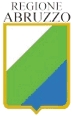 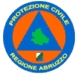 REGIONE ABRUZZODipartimento Opere Pubbliche, Governo del Territorio e Politiche AmbientaliSCHEDA SPECIFICASEZIONE II2.GEN- INTERVENTO STRUTTURALE PROPOSTO2.GEN- INTERVENTO STRUTTURALE PROPOSTO2.GEN- INTERVENTO STRUTTURALE PROPOSTO2.GEN- INTERVENTO STRUTTURALE PROPOSTO2.GEN- INTERVENTO STRUTTURALE PROPOSTO2.GEN- INTERVENTO STRUTTURALE PROPOSTO2.GEN- INTERVENTO STRUTTURALE PROPOSTO2.GEN- INTERVENTO STRUTTURALE PROPOSTO2.GEN- INTERVENTO STRUTTURALE PROPOSTO2.GEN- INTERVENTO STRUTTURALE PROPOSTO2.GEN- INTERVENTO STRUTTURALE PROPOSTO2.GEN- INTERVENTO STRUTTURALE PROPOSTO2.GEN- INTERVENTO STRUTTURALE PROPOSTO2.GEN- INTERVENTO STRUTTURALE PROPOSTO2.GEN- INTERVENTO STRUTTURALE PROPOSTO2.GEN- INTERVENTO STRUTTURALE PROPOSTO2.GEN- INTERVENTO STRUTTURALE PROPOSTO2.GEN- INTERVENTO STRUTTURALE PROPOSTO2.GEN- INTERVENTO STRUTTURALE PROPOSTO1 □ Valutazione della sicurezza per interventi sulle costruzioni esistenti (Cap. 8  NTC18)1 □ Valutazione della sicurezza per interventi sulle costruzioni esistenti (Cap. 8  NTC18)1 □ Valutazione della sicurezza per interventi sulle costruzioni esistenti (Cap. 8  NTC18)1 □ Valutazione della sicurezza per interventi sulle costruzioni esistenti (Cap. 8  NTC18)1 □ Valutazione della sicurezza per interventi sulle costruzioni esistenti (Cap. 8  NTC18)1 □ Valutazione della sicurezza per interventi sulle costruzioni esistenti (Cap. 8  NTC18)1 □ Valutazione della sicurezza per interventi sulle costruzioni esistenti (Cap. 8  NTC18)1 □ Valutazione della sicurezza per interventi sulle costruzioni esistenti (Cap. 8  NTC18)1 □ Valutazione della sicurezza per interventi sulle costruzioni esistenti (Cap. 8  NTC18)1 □ Valutazione della sicurezza per interventi sulle costruzioni esistenti (Cap. 8  NTC18)1 □ Valutazione della sicurezza per interventi sulle costruzioni esistenti (Cap. 8  NTC18)1 □ Valutazione della sicurezza per interventi sulle costruzioni esistenti (Cap. 8  NTC18)1 □ Valutazione della sicurezza per interventi sulle costruzioni esistenti (Cap. 8  NTC18)1 □ Valutazione della sicurezza per interventi sulle costruzioni esistenti (Cap. 8  NTC18)1 □ Valutazione della sicurezza per interventi sulle costruzioni esistenti (Cap. 8  NTC18)1 □ Valutazione della sicurezza per interventi sulle costruzioni esistenti (Cap. 8  NTC18)1 □ Valutazione della sicurezza per interventi sulle costruzioni esistenti (Cap. 8  NTC18)1 □ Valutazione della sicurezza per interventi sulle costruzioni esistenti (Cap. 8  NTC18)1 □ Valutazione della sicurezza per interventi sulle costruzioni esistenti (Cap. 8  NTC18)1.1□1.1□1.1□Riparazione o intervento locale (p.8.4.1 NTC18)Riparazione o intervento locale (p.8.4.1 NTC18)Riparazione o intervento locale (p.8.4.1 NTC18)Riparazione o intervento locale (p.8.4.1 NTC18)Riparazione o intervento locale (p.8.4.1 NTC18)Riparazione o intervento locale (p.8.4.1 NTC18)Riparazione o intervento locale (p.8.4.1 NTC18)Riparazione o intervento locale (p.8.4.1 NTC18)Riparazione o intervento locale (p.8.4.1 NTC18)Riparazione o intervento locale (p.8.4.1 NTC18)Riparazione o intervento locale (p.8.4.1 NTC18)Riparazione o intervento locale (p.8.4.1 NTC18)Riparazione o intervento locale (p.8.4.1 NTC18)Riparazione o intervento locale (p.8.4.1 NTC18)Riparazione o intervento locale (p.8.4.1 NTC18)1.2□1.2□1.2□Indicatore di rischio Post- Operam           E,ANTE = _____________(specificare)    Indicatore di rischio Post- Operam           E,ANTE = _____________(specificare)    Indicatore di rischio Post- Operam           E,ANTE = _____________(specificare)    Indicatore di rischio Post- Operam           E,ANTE = _____________(specificare)    Indicatore di rischio Post- Operam           E,ANTE = _____________(specificare)    Indicatore di rischio Post- Operam           E,ANTE = _____________(specificare)    Indicatore di rischio Post- Operam           E,ANTE = _____________(specificare)    Indicatore di rischio Post- Operam           E,ANTE = _____________(specificare)    Indicatore di rischio Post- Operam           E,ANTE = _____________(specificare)    Indicatore di rischio Post- Operam           E,ANTE = _____________(specificare)    Indicatore di rischio Post- Operam           E,ANTE = _____________(specificare)    Indicatore di rischio Post- Operam           E,ANTE = _____________(specificare)    Indicatore di rischio Post- Operam           E,ANTE = _____________(specificare)    Indicatore di rischio Post- Operam           E,ANTE = _____________(specificare)    Indicatore di rischio Post- Operam           E,ANTE = _____________(specificare)    1.31.31.3Indicatore di rischio Post- Operam  (pp. 8.4.1 e 8.4.2 NTC18)        Indicatore di rischio Post- Operam  (pp. 8.4.1 e 8.4.2 NTC18)        Indicatore di rischio Post- Operam  (pp. 8.4.1 e 8.4.2 NTC18)        Indicatore di rischio Post- Operam  (pp. 8.4.1 e 8.4.2 NTC18)        Indicatore di rischio Post- Operam  (pp. 8.4.1 e 8.4.2 NTC18)        Indicatore di rischio Post- Operam  (pp. 8.4.1 e 8.4.2 NTC18)        Indicatore di rischio Post- Operam  (pp. 8.4.1 e 8.4.2 NTC18)        Indicatore di rischio Post- Operam  (pp. 8.4.1 e 8.4.2 NTC18)        Indicatore di rischio Post- Operam  (pp. 8.4.1 e 8.4.2 NTC18)        Indicatore di rischio Post- Operam  (pp. 8.4.1 e 8.4.2 NTC18)        Indicatore di rischio Post- Operam  (pp. 8.4.1 e 8.4.2 NTC18)        Indicatore di rischio Post- Operam  (pp. 8.4.1 e 8.4.2 NTC18)        Indicatore di rischio Post- Operam  (pp. 8.4.1 e 8.4.2 NTC18)        Indicatore di rischio Post- Operam  (pp. 8.4.1 e 8.4.2 NTC18)        Indicatore di rischio Post- Operam  (pp. 8.4.1 e 8.4.2 NTC18)        1.31.31.3□ E, POST= _____ ≥0.60  per costruzioni di classe III ad uso scolastico e classe IV□ E, POST= _____ ≥0.60  per costruzioni di classe III ad uso scolastico e classe IV□ E, POST= _____ ≥0.60  per costruzioni di classe III ad uso scolastico e classe IV□ E, POST= _____ ≥0.60  per costruzioni di classe III ad uso scolastico e classe IV□ E, POST= _____ ≥0.60  per costruzioni di classe III ad uso scolastico e classe IV□ E, POST= _____ ≥0.60  per costruzioni di classe III ad uso scolastico e classe IV□ E, POST= _____ ≥0.60  per costruzioni di classe III ad uso scolastico e classe IV□ E, POST= _____ ≥0.60  per costruzioni di classe III ad uso scolastico e classe IV□ E, POST= _____ ≥0.60  per costruzioni di classe III ad uso scolastico e classe IV□ E, POST= _____ ≥0.60  per costruzioni di classe III ad uso scolastico e classe IV□ E, POST= _____ ≥0.60  per costruzioni di classe III ad uso scolastico e classe IV□ E, POST= _____ ≥0.60  per costruzioni di classe III ad uso scolastico e classe IV□ E, POST= _____ ≥0.60  per costruzioni di classe III ad uso scolastico e classe IV□ E, POST= _____ ≥0.60  per costruzioni di classe III ad uso scolastico e classe IV□ E, POST= _____ ≥0.60  per costruzioni di classe III ad uso scolastico e classe IV1.31.31.3□ E, POST= _____ ≥ E,ANTE +0.10   per costruzioni di classe II e di classe III non ad auso scolastico□ E, POST= _____ ≥ E,ANTE +0.10   per costruzioni di classe II e di classe III non ad auso scolastico□ E, POST= _____ ≥ E,ANTE +0.10   per costruzioni di classe II e di classe III non ad auso scolastico□ E, POST= _____ ≥ E,ANTE +0.10   per costruzioni di classe II e di classe III non ad auso scolastico□ E, POST= _____ ≥ E,ANTE +0.10   per costruzioni di classe II e di classe III non ad auso scolastico□ E, POST= _____ ≥ E,ANTE +0.10   per costruzioni di classe II e di classe III non ad auso scolastico□ E, POST= _____ ≥ E,ANTE +0.10   per costruzioni di classe II e di classe III non ad auso scolastico□ E, POST= _____ ≥ E,ANTE +0.10   per costruzioni di classe II e di classe III non ad auso scolastico□ E, POST= _____ ≥ E,ANTE +0.10   per costruzioni di classe II e di classe III non ad auso scolastico□ E, POST= _____ ≥ E,ANTE +0.10   per costruzioni di classe II e di classe III non ad auso scolastico□ E, POST= _____ ≥ E,ANTE +0.10   per costruzioni di classe II e di classe III non ad auso scolastico□ E, POST= _____ ≥ E,ANTE +0.10   per costruzioni di classe II e di classe III non ad auso scolastico□ E, POST= _____ ≥ E,ANTE +0.10   per costruzioni di classe II e di classe III non ad auso scolastico□ E, POST= _____ ≥ E,ANTE +0.10   per costruzioni di classe II e di classe III non ad auso scolastico□ E, POST= _____ ≥ E,ANTE +0.10   per costruzioni di classe II e di classe III non ad auso scolastico1.31.31.3□ E, POST= _____ ≥ 0.80   variazione di destinazione d’uso e/o della classe d’uso (p.8.4.3 lett. a), e) NTC18)□ E, POST= _____ ≥ 0.80   variazione di destinazione d’uso e/o della classe d’uso (p.8.4.3 lett. a), e) NTC18)□ E, POST= _____ ≥ 0.80   variazione di destinazione d’uso e/o della classe d’uso (p.8.4.3 lett. a), e) NTC18)□ E, POST= _____ ≥ 0.80   variazione di destinazione d’uso e/o della classe d’uso (p.8.4.3 lett. a), e) NTC18)□ E, POST= _____ ≥ 0.80   variazione di destinazione d’uso e/o della classe d’uso (p.8.4.3 lett. a), e) NTC18)□ E, POST= _____ ≥ 0.80   variazione di destinazione d’uso e/o della classe d’uso (p.8.4.3 lett. a), e) NTC18)□ E, POST= _____ ≥ 0.80   variazione di destinazione d’uso e/o della classe d’uso (p.8.4.3 lett. a), e) NTC18)□ E, POST= _____ ≥ 0.80   variazione di destinazione d’uso e/o della classe d’uso (p.8.4.3 lett. a), e) NTC18)□ E, POST= _____ ≥ 0.80   variazione di destinazione d’uso e/o della classe d’uso (p.8.4.3 lett. a), e) NTC18)□ E, POST= _____ ≥ 0.80   variazione di destinazione d’uso e/o della classe d’uso (p.8.4.3 lett. a), e) NTC18)□ E, POST= _____ ≥ 0.80   variazione di destinazione d’uso e/o della classe d’uso (p.8.4.3 lett. a), e) NTC18)□ E, POST= _____ ≥ 0.80   variazione di destinazione d’uso e/o della classe d’uso (p.8.4.3 lett. a), e) NTC18)□ E, POST= _____ ≥ 0.80   variazione di destinazione d’uso e/o della classe d’uso (p.8.4.3 lett. a), e) NTC18)□ E, POST= _____ ≥ 0.80   variazione di destinazione d’uso e/o della classe d’uso (p.8.4.3 lett. a), e) NTC18)□ E, POST= _____ ≥ 0.80   variazione di destinazione d’uso e/o della classe d’uso (p.8.4.3 lett. a), e) NTC18)1.31.31.3□ E, POST= _____ ≥ 1.00   sopraelevazioni, ampliamenti trasformazioni (p.8.4.3 lett. b), c), e) NTC18)□ E, POST= _____ ≥ 1.00   sopraelevazioni, ampliamenti trasformazioni (p.8.4.3 lett. b), c), e) NTC18)□ E, POST= _____ ≥ 1.00   sopraelevazioni, ampliamenti trasformazioni (p.8.4.3 lett. b), c), e) NTC18)□ E, POST= _____ ≥ 1.00   sopraelevazioni, ampliamenti trasformazioni (p.8.4.3 lett. b), c), e) NTC18)□ E, POST= _____ ≥ 1.00   sopraelevazioni, ampliamenti trasformazioni (p.8.4.3 lett. b), c), e) NTC18)□ E, POST= _____ ≥ 1.00   sopraelevazioni, ampliamenti trasformazioni (p.8.4.3 lett. b), c), e) NTC18)□ E, POST= _____ ≥ 1.00   sopraelevazioni, ampliamenti trasformazioni (p.8.4.3 lett. b), c), e) NTC18)□ E, POST= _____ ≥ 1.00   sopraelevazioni, ampliamenti trasformazioni (p.8.4.3 lett. b), c), e) NTC18)□ E, POST= _____ ≥ 1.00   sopraelevazioni, ampliamenti trasformazioni (p.8.4.3 lett. b), c), e) NTC18)□ E, POST= _____ ≥ 1.00   sopraelevazioni, ampliamenti trasformazioni (p.8.4.3 lett. b), c), e) NTC18)□ E, POST= _____ ≥ 1.00   sopraelevazioni, ampliamenti trasformazioni (p.8.4.3 lett. b), c), e) NTC18)□ E, POST= _____ ≥ 1.00   sopraelevazioni, ampliamenti trasformazioni (p.8.4.3 lett. b), c), e) NTC18)□ E, POST= _____ ≥ 1.00   sopraelevazioni, ampliamenti trasformazioni (p.8.4.3 lett. b), c), e) NTC18)□ E, POST= _____ ≥ 1.00   sopraelevazioni, ampliamenti trasformazioni (p.8.4.3 lett. b), c), e) NTC18)□ E, POST= _____ ≥ 1.00   sopraelevazioni, ampliamenti trasformazioni (p.8.4.3 lett. b), c), e) NTC18)1.31.31.3□  E, POST= _____   Altro ____________________________________________________  (specificare)□  E, POST= _____   Altro ____________________________________________________  (specificare)□  E, POST= _____   Altro ____________________________________________________  (specificare)□  E, POST= _____   Altro ____________________________________________________  (specificare)□  E, POST= _____   Altro ____________________________________________________  (specificare)□  E, POST= _____   Altro ____________________________________________________  (specificare)□  E, POST= _____   Altro ____________________________________________________  (specificare)□  E, POST= _____   Altro ____________________________________________________  (specificare)□  E, POST= _____   Altro ____________________________________________________  (specificare)□  E, POST= _____   Altro ____________________________________________________  (specificare)□  E, POST= _____   Altro ____________________________________________________  (specificare)□  E, POST= _____   Altro ____________________________________________________  (specificare)□  E, POST= _____   Altro ____________________________________________________  (specificare)□  E, POST= _____   Altro ____________________________________________________  (specificare)□  E, POST= _____   Altro ____________________________________________________  (specificare)2  Descrizione dell’intervento strutturale2  Descrizione dell’intervento strutturale2  Descrizione dell’intervento strutturale2  Descrizione dell’intervento strutturale2  Descrizione dell’intervento strutturale2  Descrizione dell’intervento strutturale2  Descrizione dell’intervento strutturale2  Descrizione dell’intervento strutturale2  Descrizione dell’intervento strutturale2  Descrizione dell’intervento strutturale2  Descrizione dell’intervento strutturale2  Descrizione dell’intervento strutturale2  Descrizione dell’intervento strutturale2  Descrizione dell’intervento strutturale2  Descrizione dell’intervento strutturale2  Descrizione dell’intervento strutturale2  Descrizione dell’intervento strutturale2  Descrizione dell’intervento strutturale2  Descrizione dell’intervento strutturale2.1 □2.1 □Interventi volti a ridurre le carenze dei collegamenti Interventi volti a ridurre le carenze dei collegamenti Interventi volti a ridurre le carenze dei collegamenti Interventi volti a ridurre le carenze dei collegamenti Interventi volti a ridurre le carenze dei collegamenti Interventi volti a ridurre le carenze dei collegamenti Interventi volti a ridurre le carenze dei collegamenti Interventi volti a ridurre le carenze dei collegamenti Interventi volti a ridurre le carenze dei collegamenti Interventi volti a ridurre le carenze dei collegamenti Interventi volti a ridurre le carenze dei collegamenti Interventi volti a ridurre le carenze dei collegamenti Interventi volti a ridurre le carenze dei collegamenti Interventi volti a ridurre le carenze dei collegamenti Interventi volti a ridurre le carenze dei collegamenti □Inserimento di tiranti□Inserimento di tiranti□Inserimento di tiranti□Inserimento di tiranti□ Cerchiature esterne□ Cerchiature esterne□ Cerchiature esterne□ Cerchiature esterne□ Cerchiature esterne□ Cerchiature esterne□ Cerchiature esterne□ Ammorsatura, tra parti adiacenti□ Ammorsatura, tra parti adiacenti□ Ammorsatura, tra parti adiacenti□ Ammorsatura, tra parti adiacenti□ Perforazioni armate□ Perforazioni armate□ Perforazioni armate□ Perforazioni armate□Cordoli (in c.a., acciaio, muratura armata...)□Cordoli (in c.a., acciaio, muratura armata...)□Cordoli (in c.a., acciaio, muratura armata...)□Cordoli (in c.a., acciaio, muratura armata...)□Cordoli (in c.a., acciaio, muratura armata...)□Cordoli (in c.a., acciaio, muratura armata...)□Cordoli (in c.a., acciaio, muratura armata...)□ Connessione dei solai di piano e delle coperture alle murature□ Connessione dei solai di piano e delle coperture alle murature□ Connessione dei solai di piano e delle coperture alle murature□ Connessione dei solai di piano e delle coperture alle murature□ altro _______________________________________________________________________□ altro _______________________________________________________________________□ altro _______________________________________________________________________□ altro _______________________________________________________________________□ altro _______________________________________________________________________□ altro _______________________________________________________________________□ altro _______________________________________________________________________□ altro _______________________________________________________________________□ altro _______________________________________________________________________□ altro _______________________________________________________________________□ altro _______________________________________________________________________□ altro _______________________________________________________________________□ altro _______________________________________________________________________□ altro _______________________________________________________________________□ altro _______________________________________________________________________2.2 □2.2 □Interventi sugli archi e sulle volteInterventi sugli archi e sulle volteInterventi sugli archi e sulle volteInterventi sugli archi e sulle volteInterventi sugli archi e sulle volteInterventi sugli archi e sulle volteInterventi sugli archi e sulle volteInterventi sugli archi e sulle volteInterventi sugli archi e sulle volteInterventi sugli archi e sulle volteInterventi sugli archi e sulle volteInterventi sugli archi e sulle volteInterventi sugli archi e sulle volteInterventi sugli archi e sulle volteInterventi sugli archi e sulle volte2.3 □2.3 □Interventi volti a ridurre l'eccessiva deformabilità dei solai  Interventi volti a ridurre l'eccessiva deformabilità dei solai  Interventi volti a ridurre l'eccessiva deformabilità dei solai  Interventi volti a ridurre l'eccessiva deformabilità dei solai  Interventi volti a ridurre l'eccessiva deformabilità dei solai  Interventi volti a ridurre l'eccessiva deformabilità dei solai  Interventi volti a ridurre l'eccessiva deformabilità dei solai  Interventi volti a ridurre l'eccessiva deformabilità dei solai  Interventi volti a ridurre l'eccessiva deformabilità dei solai  Interventi volti a ridurre l'eccessiva deformabilità dei solai  Interventi volti a ridurre l'eccessiva deformabilità dei solai  Interventi volti a ridurre l'eccessiva deformabilità dei solai  Interventi volti a ridurre l'eccessiva deformabilità dei solai  Interventi volti a ridurre l'eccessiva deformabilità dei solai  Interventi volti a ridurre l'eccessiva deformabilità dei solai  2.4 □2.4 □Interventi in copertura  Interventi in copertura  Interventi in copertura  Interventi in copertura  Interventi in copertura  Interventi in copertura  Interventi in copertura  Interventi in copertura  Interventi in copertura  Interventi in copertura  Interventi in copertura  Interventi in copertura  Interventi in copertura  Interventi in copertura  Interventi in copertura  2.5 2.5 Interventi che modificano la distribuzione degli elementi verticali resistenti (nuove pareti , nuove aperture)Interventi che modificano la distribuzione degli elementi verticali resistenti (nuove pareti , nuove aperture)Interventi che modificano la distribuzione degli elementi verticali resistenti (nuove pareti , nuove aperture)Interventi che modificano la distribuzione degli elementi verticali resistenti (nuove pareti , nuove aperture)Interventi che modificano la distribuzione degli elementi verticali resistenti (nuove pareti , nuove aperture)Interventi che modificano la distribuzione degli elementi verticali resistenti (nuove pareti , nuove aperture)Interventi che modificano la distribuzione degli elementi verticali resistenti (nuove pareti , nuove aperture)Interventi che modificano la distribuzione degli elementi verticali resistenti (nuove pareti , nuove aperture)Interventi che modificano la distribuzione degli elementi verticali resistenti (nuove pareti , nuove aperture)Interventi che modificano la distribuzione degli elementi verticali resistenti (nuove pareti , nuove aperture)Interventi che modificano la distribuzione degli elementi verticali resistenti (nuove pareti , nuove aperture)Interventi che modificano la distribuzione degli elementi verticali resistenti (nuove pareti , nuove aperture)Interventi che modificano la distribuzione degli elementi verticali resistenti (nuove pareti , nuove aperture)Interventi che modificano la distribuzione degli elementi verticali resistenti (nuove pareti , nuove aperture)Interventi che modificano la distribuzione degli elementi verticali resistenti (nuove pareti , nuove aperture)2.62.6Interventi volti ad incrementare la resistenza nei maschi murari    Interventi volti ad incrementare la resistenza nei maschi murari    Interventi volti ad incrementare la resistenza nei maschi murari    Interventi volti ad incrementare la resistenza nei maschi murari    Interventi volti ad incrementare la resistenza nei maschi murari    Interventi volti ad incrementare la resistenza nei maschi murari    Interventi volti ad incrementare la resistenza nei maschi murari    Interventi volti ad incrementare la resistenza nei maschi murari    Interventi volti ad incrementare la resistenza nei maschi murari    Interventi volti ad incrementare la resistenza nei maschi murari    Interventi volti ad incrementare la resistenza nei maschi murari    Interventi volti ad incrementare la resistenza nei maschi murari    Interventi volti ad incrementare la resistenza nei maschi murari    Interventi volti ad incrementare la resistenza nei maschi murari    Interventi volti ad incrementare la resistenza nei maschi murari    □ scuci e cuci□ scuci e cuci□ scuci e cuci□ scuci e cuci□ scuci e cuci□ scuci e cuci□ iniezioni di miscele leganti□ iniezioni di miscele leganti□ iniezioni di miscele leganti□ iniezioni di miscele leganti□ iniezioni di miscele leganti□ iniezioni di miscele leganti□ ristilatura dei giunti□ ristilatura dei giunti□ ristilatura dei giunti□ diatoni artificiali□ diatoni artificiali□ diatoni artificiali□ diatoni artificiali□ diatoni artificiali□ diatoni artificiali□ tirantini antiespulsivi□ tirantini antiespulsivi□ tirantini antiespulsivi□ tirantini antiespulsivi□ tirantini antiespulsivi□ tirantini antiespulsivi□ intonaco armato□ intonaco armato□ intonaco armato□ placcaggio con tessuti o lamine□ placcaggio con tessuti o lamine□ placcaggio con tessuti o lamine□ placcaggio con tessuti o lamine□ placcaggio con tessuti o lamine□ placcaggio con tessuti o lamine□ tiranti verticali post-tesi□ tiranti verticali post-tesi□ tiranti verticali post-tesi□ tiranti verticali post-tesi□ tiranti verticali post-tesi□ tiranti verticali post-tesi□ altro _______________□ altro _______________□ altro _______________2.72.7Interventi in fondazione  Interventi in fondazione  Interventi in fondazione  Interventi in fondazione  Interventi in fondazione  Interventi in fondazione  Interventi in fondazione  Interventi in fondazione  Interventi in fondazione  Interventi in fondazione  Interventi in fondazione  Interventi in fondazione  Interventi in fondazione  Interventi in fondazione  Interventi in fondazione  □Allargamento della fondazione mediante cordoli in c.a. o una platea armata□Allargamento della fondazione mediante cordoli in c.a. o una platea armata□Allargamento della fondazione mediante cordoli in c.a. o una platea armata□Allargamento della fondazione mediante cordoli in c.a. o una platea armata□Allargamento della fondazione mediante cordoli in c.a. o una platea armata□Allargamento della fondazione mediante cordoli in c.a. o una platea armata□Allargamento della fondazione mediante cordoli in c.a. o una platea armata□Allargamento della fondazione mediante cordoli in c.a. o una platea armata□Allargamento della fondazione mediante cordoli in c.a. o una platea armata□Allargamento della fondazione mediante cordoli in c.a. o una platea armata□Allargamento della fondazione mediante cordoli in c.a. o una platea armata□Allargamento della fondazione mediante cordoli in c.a. o una platea armata□Allargamento della fondazione mediante cordoli in c.a. o una platea armata□Allargamento della fondazione mediante cordoli in c.a. o una platea armata□Allargamento della fondazione mediante cordoli in c.a. o una platea armata□Consolidamento dei terreni di fondazione□Consolidamento dei terreni di fondazione□Consolidamento dei terreni di fondazione□Consolidamento dei terreni di fondazione□Consolidamento dei terreni di fondazione□Consolidamento dei terreni di fondazione□Consolidamento dei terreni di fondazione□Consolidamento dei terreni di fondazione□Consolidamento dei terreni di fondazione□Consolidamento dei terreni di fondazione□Consolidamento dei terreni di fondazione□Consolidamento dei terreni di fondazione□Consolidamento dei terreni di fondazione□Consolidamento dei terreni di fondazione□Consolidamento dei terreni di fondazione□Inserimento di sottofondazioni profonde (micropali, pali radice)□Inserimento di sottofondazioni profonde (micropali, pali radice)□Inserimento di sottofondazioni profonde (micropali, pali radice)□Inserimento di sottofondazioni profonde (micropali, pali radice)□Inserimento di sottofondazioni profonde (micropali, pali radice)□Inserimento di sottofondazioni profonde (micropali, pali radice)□Inserimento di sottofondazioni profonde (micropali, pali radice)□Inserimento di sottofondazioni profonde (micropali, pali radice)□Inserimento di sottofondazioni profonde (micropali, pali radice)□Inserimento di sottofondazioni profonde (micropali, pali radice)□Inserimento di sottofondazioni profonde (micropali, pali radice)□Inserimento di sottofondazioni profonde (micropali, pali radice)□Inserimento di sottofondazioni profonde (micropali, pali radice)□Inserimento di sottofondazioni profonde (micropali, pali radice)□Inserimento di sottofondazioni profonde (micropali, pali radice)2.8□2.8□Realizzazione di giunti sismici Realizzazione di giunti sismici Realizzazione di giunti sismici Realizzazione di giunti sismici Realizzazione di giunti sismici Realizzazione di giunti sismici Realizzazione di giunti sismici Realizzazione di giunti sismici Realizzazione di giunti sismici Realizzazione di giunti sismici Realizzazione di giunti sismici Realizzazione di giunti sismici Realizzazione di giunti sismici Realizzazione di giunti sismici Realizzazione di giunti sismici 2.92.9Descrizione sintetica dell’intervento strutturale__________________________________________________________________________________________Descrizione sintetica dell’intervento strutturale__________________________________________________________________________________________Descrizione sintetica dell’intervento strutturale__________________________________________________________________________________________Descrizione sintetica dell’intervento strutturale__________________________________________________________________________________________Descrizione sintetica dell’intervento strutturale__________________________________________________________________________________________Descrizione sintetica dell’intervento strutturale__________________________________________________________________________________________Descrizione sintetica dell’intervento strutturale__________________________________________________________________________________________Descrizione sintetica dell’intervento strutturale__________________________________________________________________________________________Descrizione sintetica dell’intervento strutturale__________________________________________________________________________________________Descrizione sintetica dell’intervento strutturale__________________________________________________________________________________________Descrizione sintetica dell’intervento strutturale__________________________________________________________________________________________Descrizione sintetica dell’intervento strutturale__________________________________________________________________________________________Descrizione sintetica dell’intervento strutturale__________________________________________________________________________________________Descrizione sintetica dell’intervento strutturale__________________________________________________________________________________________Descrizione sintetica dell’intervento strutturale__________________________________________________________________________________________2.A- AZIONI DI CALCOLO2.A- AZIONI DI CALCOLO2.A- AZIONI DI CALCOLO2.A- AZIONI DI CALCOLO2.A- AZIONI DI CALCOLO2.A- AZIONI DI CALCOLO2.A- AZIONI DI CALCOLO2.A- AZIONI DI CALCOLO2.A- AZIONI DI CALCOLO2.A- AZIONI DI CALCOLO2.A- AZIONI DI CALCOLO2.A- AZIONI DI CALCOLO2.A- AZIONI DI CALCOLO2.A- AZIONI DI CALCOLO2.A- AZIONI DI CALCOLO2.A- AZIONI DI CALCOLO2.A- AZIONI DI CALCOLO2.A- AZIONI DI CALCOLO2.A- AZIONI DI CALCOLO2.A- AZIONI DI CALCOLO111Valori caratteristici delle azioni in  [daN/mq]Valori caratteristici delle azioni in  [daN/mq]Valori caratteristici delle azioni in  [daN/mq]Valori caratteristici delle azioni in  [daN/mq]Valori caratteristici delle azioni in  [daN/mq]Valori caratteristici delle azioni in  [daN/mq]Valori caratteristici delle azioni in  [daN/mq]Valori caratteristici delle azioni in  [daN/mq]Valori caratteristici delle azioni in  [daN/mq]Valori caratteristici delle azioni in  [daN/mq]Valori caratteristici delle azioni in  [daN/mq]Valori caratteristici delle azioni in  [daN/mq]Valori caratteristici delle azioni in  [daN/mq]Valori caratteristici delle azioni in  [daN/mq]Valori caratteristici delle azioni in  [daN/mq]Valori caratteristici delle azioni in  [daN/mq]Valori caratteristici delle azioni in  [daN/mq]G1kG1kG1kG2kG2kG2kG2kCategoria carico variabile (tab. 3.1.II NTC 18)Categoria carico variabile (tab. 3.1.II NTC 18)Categoria carico variabile (tab. 3.1.II NTC 18)Categoria carico variabile (tab. 3.1.II NTC 18)Categoria carico variabile (tab. 3.1.II NTC 18)Categoria carico variabile (tab. 3.1.II NTC 18)Categoria carico variabile (tab. 3.1.II NTC 18)G1kG1kG1kG2kG2kG2kG2kQk1Qk1Qk1Qk1Qk2Qk2Qk2Impalcato da __ a __Impalcato da __ a __Impalcato da __ a ______________________________________________________________Cat___Cat___Cat________Cat_____Cat_____Piano _____Piano _____Piano _________________________________________________________________Cat___Cat___Cat________Cat_____Cat_____Piano _____Piano _____Piano _________________________________________________________________Cat___Cat___Cat________Cat_____Cat_____Piano _____Piano _____Piano _________________________________________________________________Cat___Cat___Cat________Cat_____Cat_____Piano _____Piano _____Piano _________________________________________________________________Cat___Cat___Cat________Cat_____Cat_____Balconi piano_____Balconi piano_____Balconi piano_________________________________________________________________Cat___Cat___Cat________Cat_____Cat_____Balconi piano_____Balconi piano_____Balconi piano_________________________________________________________________Cat___Cat___Cat________Cat_____Cat_____Scala Scala Scala ____________________________________________________________Cat___Cat___Cat________Cat_____Cat_____CoperturaCoperturaCopertura____________________________________________________________Cat___Cat___Cat________Cat_____Cat_____altro_________altro_________altro_____________________________________________________________________Cat___Cat___Cat________Cat_____Cat_____Carico da Vento QkVCarico da Vento QkVCarico da Vento QkV_______________________________________________________________Carico da Neve QkNCarico da Neve QkNCarico da Neve QkNCarico da Neve QkN________________________________________________Incidenza tramezzi(p. 3.1.3 NTC18)Incidenza tramezzi(p. 3.1.3 NTC18)Incidenza tramezzi(p. 3.1.3 NTC18)Incidenza tramezzi(p. 3.1.3 NTC18)□□0.40 kN/mq0.40 kN/mq0.40 kN/mq0.40 kN/mqElementi divisori con G2 ≤ 1,00 kN/mqElementi divisori con G2 ≤ 1,00 kN/mqElementi divisori con G2 ≤ 1,00 kN/mqElementi divisori con G2 ≤ 1,00 kN/mqElementi divisori con G2 ≤ 1,00 kN/mqElementi divisori con G2 ≤ 1,00 kN/mqElementi divisori con G2 ≤ 1,00 kN/mqIncidenza tramezzi(p. 3.1.3 NTC18)Incidenza tramezzi(p. 3.1.3 NTC18)Incidenza tramezzi(p. 3.1.3 NTC18)Incidenza tramezzi(p. 3.1.3 NTC18)□□0.80 kN/mq0.80 kN/mq0.80 kN/mq0.80 kN/mqElementi divisori con 1,00 < G2 ≤ 2,00 kN/mqElementi divisori con 1,00 < G2 ≤ 2,00 kN/mqElementi divisori con 1,00 < G2 ≤ 2,00 kN/mqElementi divisori con 1,00 < G2 ≤ 2,00 kN/mqElementi divisori con 1,00 < G2 ≤ 2,00 kN/mqElementi divisori con 1,00 < G2 ≤ 2,00 kN/mqElementi divisori con 1,00 < G2 ≤ 2,00 kN/mqIncidenza tramezzi(p. 3.1.3 NTC18)Incidenza tramezzi(p. 3.1.3 NTC18)Incidenza tramezzi(p. 3.1.3 NTC18)Incidenza tramezzi(p. 3.1.3 NTC18)□□1.20 kN/mq1.20 kN/mq1.20 kN/mq1.20 kN/mqElementi divisori con 2,00 < G2 ≤ 3,00 kN/mqElementi divisori con 2,00 < G2 ≤ 3,00 kN/mqElementi divisori con 2,00 < G2 ≤ 3,00 kN/mqElementi divisori con 2,00 < G2 ≤ 3,00 kN/mqElementi divisori con 2,00 < G2 ≤ 3,00 kN/mqElementi divisori con 2,00 < G2 ≤ 3,00 kN/mqElementi divisori con 2,00 < G2 ≤ 3,00 kN/mqIncidenza tramezzi(p. 3.1.3 NTC18)Incidenza tramezzi(p. 3.1.3 NTC18)Incidenza tramezzi(p. 3.1.3 NTC18)Incidenza tramezzi(p. 3.1.3 NTC18)□□1.60 kN/mq1.60 kN/mq1.60 kN/mq1.60 kN/mqElementi divisori con 3,00 < G2 ≤ 4,00 kN/mqElementi divisori con 3,00 < G2 ≤ 4,00 kN/mqElementi divisori con 3,00 < G2 ≤ 4,00 kN/mqElementi divisori con 3,00 < G2 ≤ 4,00 kN/mqElementi divisori con 3,00 < G2 ≤ 4,00 kN/mqElementi divisori con 3,00 < G2 ≤ 4,00 kN/mqElementi divisori con 3,00 < G2 ≤ 4,00 kN/mqIncidenza tramezzi(p. 3.1.3 NTC18)Incidenza tramezzi(p. 3.1.3 NTC18)Incidenza tramezzi(p. 3.1.3 NTC18)Incidenza tramezzi(p. 3.1.3 NTC18)□□2.00 kN/mq2.00 kN/mq2.00 kN/mq2.00 kN/mqElementi divisori con 4,00 < G2 ≤ 5,00 kN/mqElementi divisori con 4,00 < G2 ≤ 5,00 kN/mqElementi divisori con 4,00 < G2 ≤ 5,00 kN/mqElementi divisori con 4,00 < G2 ≤ 5,00 kN/mqElementi divisori con 4,00 < G2 ≤ 5,00 kN/mqElementi divisori con 4,00 < G2 ≤ 5,00 kN/mqElementi divisori con 4,00 < G2 ≤ 5,00 kN/mq222Carichi di lineari [daN/ml]Carichi di lineari [daN/ml]Carichi di lineari [daN/ml]Carichi di lineari [daN/ml]Carichi di lineari [daN/ml]Carichi di lineari [daN/ml]Carichi di lineari [daN/ml]Carichi di lineari [daN/ml]Carichi di lineari [daN/ml]Carichi di lineari [daN/ml]Carichi di lineari [daN/ml]Carichi di lineari [daN/ml]Carichi di lineari [daN/ml]Carichi di lineari [daN/ml]Carichi di lineari [daN/ml]Carichi di lineari [daN/ml]Carichi di lineari [daN/ml]Tamponatura  G2k       ____________Tamponatura  G2k       ____________Tamponatura  G2k       ____________Tamponatura  G2k       ____________Tamponatura  G2k       ____________Tamponatura  G2k       ____________Tamponatura  G2k       ____________Tamponatura  G2k       ____________Altro        ____________Altro        ____________Altro        ____________Altro        ____________Altro        ____________Altro        ____________Altro        ____________Altro        ____________Altro        ____________333Combinazioni considerate nella valutazione della sicurezza (p. 2.5.3 NTC18)Combinazioni considerate nella valutazione della sicurezza (p. 2.5.3 NTC18)Combinazioni considerate nella valutazione della sicurezza (p. 2.5.3 NTC18)Combinazioni considerate nella valutazione della sicurezza (p. 2.5.3 NTC18)Combinazioni considerate nella valutazione della sicurezza (p. 2.5.3 NTC18)Combinazioni considerate nella valutazione della sicurezza (p. 2.5.3 NTC18)Combinazioni considerate nella valutazione della sicurezza (p. 2.5.3 NTC18)Combinazioni considerate nella valutazione della sicurezza (p. 2.5.3 NTC18)Combinazioni considerate nella valutazione della sicurezza (p. 2.5.3 NTC18)Combinazioni considerate nella valutazione della sicurezza (p. 2.5.3 NTC18)Combinazioni considerate nella valutazione della sicurezza (p. 2.5.3 NTC18)Combinazioni considerate nella valutazione della sicurezza (p. 2.5.3 NTC18)Combinazioni considerate nella valutazione della sicurezza (p. 2.5.3 NTC18)Combinazioni considerate nella valutazione della sicurezza (p. 2.5.3 NTC18)Combinazioni considerate nella valutazione della sicurezza (p. 2.5.3 NTC18)Combinazioni considerate nella valutazione della sicurezza (p. 2.5.3 NTC18)Combinazioni considerate nella valutazione della sicurezza (p. 2.5.3 NTC18)3.1□3.1□Fondamentale (SLU)Fondamentale (SLU)Fondamentale (SLU)Fondamentale (SLU)Fondamentale (SLU)Fondamentale (SLU)Fondamentale (SLU)γG1×G1,k + γG2×G2,k + γP×P + γQ1×Qk1 + γQ2× ψ02×Qk2 + γQ3× ψ03×Qk3+…γG1×G1,k + γG2×G2,k + γP×P + γQ1×Qk1 + γQ2× ψ02×Qk2 + γQ3× ψ03×Qk3+…γG1×G1,k + γG2×G2,k + γP×P + γQ1×Qk1 + γQ2× ψ02×Qk2 + γQ3× ψ03×Qk3+…γG1×G1,k + γG2×G2,k + γP×P + γQ1×Qk1 + γQ2× ψ02×Qk2 + γQ3× ψ03×Qk3+…γG1×G1,k + γG2×G2,k + γP×P + γQ1×Qk1 + γQ2× ψ02×Qk2 + γQ3× ψ03×Qk3+…γG1×G1,k + γG2×G2,k + γP×P + γQ1×Qk1 + γQ2× ψ02×Qk2 + γQ3× ψ03×Qk3+…γG1×G1,k + γG2×G2,k + γP×P + γQ1×Qk1 + γQ2× ψ02×Qk2 + γQ3× ψ03×Qk3+…γG1×G1,k + γG2×G2,k + γP×P + γQ1×Qk1 + γQ2× ψ02×Qk2 + γQ3× ψ03×Qk3+…3.2□3.2□Caratteristica (SLE)Caratteristica (SLE)Caratteristica (SLE)Caratteristica (SLE)Caratteristica (SLE)Caratteristica (SLE)Caratteristica (SLE)G1 + G2 + P + Qk1 + ψ02×Qk2 + ψ03×Qk3+…G1 + G2 + P + Qk1 + ψ02×Qk2 + ψ03×Qk3+…G1 + G2 + P + Qk1 + ψ02×Qk2 + ψ03×Qk3+…G1 + G2 + P + Qk1 + ψ02×Qk2 + ψ03×Qk3+…G1 + G2 + P + Qk1 + ψ02×Qk2 + ψ03×Qk3+…G1 + G2 + P + Qk1 + ψ02×Qk2 + ψ03×Qk3+…G1 + G2 + P + Qk1 + ψ02×Qk2 + ψ03×Qk3+…G1 + G2 + P + Qk1 + ψ02×Qk2 + ψ03×Qk3+…3.3□3.3□ Frequente (SLE) Frequente (SLE) Frequente (SLE) Frequente (SLE) Frequente (SLE) Frequente (SLE) Frequente (SLE)G1 + G2 + P + ψ11 Qk1 + ψ22×Qk2 + ψ23×Qk3+…G1 + G2 + P + ψ11 Qk1 + ψ22×Qk2 + ψ23×Qk3+…G1 + G2 + P + ψ11 Qk1 + ψ22×Qk2 + ψ23×Qk3+…G1 + G2 + P + ψ11 Qk1 + ψ22×Qk2 + ψ23×Qk3+…G1 + G2 + P + ψ11 Qk1 + ψ22×Qk2 + ψ23×Qk3+…G1 + G2 + P + ψ11 Qk1 + ψ22×Qk2 + ψ23×Qk3+…G1 + G2 + P + ψ11 Qk1 + ψ22×Qk2 + ψ23×Qk3+…G1 + G2 + P + ψ11 Qk1 + ψ22×Qk2 + ψ23×Qk3+…3.4□3.4□Quasi Permanente (SLE)Quasi Permanente (SLE)Quasi Permanente (SLE)Quasi Permanente (SLE)Quasi Permanente (SLE)Quasi Permanente (SLE)Quasi Permanente (SLE)G1 + G2 + P + ψ21 Qk1 + ψ22×Qk2 + ψ23×Qk3+…G1 + G2 + P + ψ21 Qk1 + ψ22×Qk2 + ψ23×Qk3+…G1 + G2 + P + ψ21 Qk1 + ψ22×Qk2 + ψ23×Qk3+…G1 + G2 + P + ψ21 Qk1 + ψ22×Qk2 + ψ23×Qk3+…G1 + G2 + P + ψ21 Qk1 + ψ22×Qk2 + ψ23×Qk3+…G1 + G2 + P + ψ21 Qk1 + ψ22×Qk2 + ψ23×Qk3+…G1 + G2 + P + ψ21 Qk1 + ψ22×Qk2 + ψ23×Qk3+…G1 + G2 + P + ψ21 Qk1 + ψ22×Qk2 + ψ23×Qk3+…3.5□3.5□Sismica (E)Sismica (E)Sismica (E)Sismica (E)Sismica (E)Sismica (E)Sismica (E)E + G1 + G2 + P + ψ21 Qk1 + ψ22×Qk2 + …E + G1 + G2 + P + ψ21 Qk1 + ψ22×Qk2 + …E + G1 + G2 + P + ψ21 Qk1 + ψ22×Qk2 + …E + G1 + G2 + P + ψ21 Qk1 + ψ22×Qk2 + …E + G1 + G2 + P + ψ21 Qk1 + ψ22×Qk2 + …E + G1 + G2 + P + ψ21 Qk1 + ψ22×Qk2 + …E + G1 + G2 + P + ψ21 Qk1 + ψ22×Qk2 + …E + G1 + G2 + P + ψ21 Qk1 + ψ22×Qk2 + …3.6□3.6□Eccezionale (AD)Eccezionale (AD)Eccezionale (AD)Eccezionale (AD)Eccezionale (AD)Eccezionale (AD)Eccezionale (AD)E + G1 + G2 + P +AD + ψ21 Qk1 + ψ22×Qk2 + …E + G1 + G2 + P +AD + ψ21 Qk1 + ψ22×Qk2 + …E + G1 + G2 + P +AD + ψ21 Qk1 + ψ22×Qk2 + …E + G1 + G2 + P +AD + ψ21 Qk1 + ψ22×Qk2 + …E + G1 + G2 + P +AD + ψ21 Qk1 + ψ22×Qk2 + …E + G1 + G2 + P +AD + ψ21 Qk1 + ψ22×Qk2 + …E + G1 + G2 + P +AD + ψ21 Qk1 + ψ22×Qk2 + …E + G1 + G2 + P +AD + ψ21 Qk1 + ψ22×Qk2 + …Altro __________________________________________________________________________________________________________________________________________________________________________________________________Altro __________________________________________________________________________________________________________________________________________________________________________________________________Altro __________________________________________________________________________________________________________________________________________________________________________________________________Altro __________________________________________________________________________________________________________________________________________________________________________________________________Altro __________________________________________________________________________________________________________________________________________________________________________________________________Altro __________________________________________________________________________________________________________________________________________________________________________________________________Altro __________________________________________________________________________________________________________________________________________________________________________________________________Altro __________________________________________________________________________________________________________________________________________________________________________________________________Altro __________________________________________________________________________________________________________________________________________________________________________________________________Altro __________________________________________________________________________________________________________________________________________________________________________________________________Altro __________________________________________________________________________________________________________________________________________________________________________________________________Altro __________________________________________________________________________________________________________________________________________________________________________________________________Altro __________________________________________________________________________________________________________________________________________________________________________________________________Altro __________________________________________________________________________________________________________________________________________________________________________________________________Altro __________________________________________________________________________________________________________________________________________________________________________________________________Altro __________________________________________________________________________________________________________________________________________________________________________________________________Altro __________________________________________________________________________________________________________________________________________________________________________________________________2.B- AZIONE SISMICA DI PROGETTO (riferita all’analisi che condiziona il livello di sicurezza)2.B- AZIONE SISMICA DI PROGETTO (riferita all’analisi che condiziona il livello di sicurezza)2.B- AZIONE SISMICA DI PROGETTO (riferita all’analisi che condiziona il livello di sicurezza)2.B- AZIONE SISMICA DI PROGETTO (riferita all’analisi che condiziona il livello di sicurezza)2.B- AZIONE SISMICA DI PROGETTO (riferita all’analisi che condiziona il livello di sicurezza)2.B- AZIONE SISMICA DI PROGETTO (riferita all’analisi che condiziona il livello di sicurezza)2.B- AZIONE SISMICA DI PROGETTO (riferita all’analisi che condiziona il livello di sicurezza)2.B- AZIONE SISMICA DI PROGETTO (riferita all’analisi che condiziona il livello di sicurezza)2.B- AZIONE SISMICA DI PROGETTO (riferita all’analisi che condiziona il livello di sicurezza)2.B- AZIONE SISMICA DI PROGETTO (riferita all’analisi che condiziona il livello di sicurezza)2.B- AZIONE SISMICA DI PROGETTO (riferita all’analisi che condiziona il livello di sicurezza)2.B- AZIONE SISMICA DI PROGETTO (riferita all’analisi che condiziona il livello di sicurezza)2.B- AZIONE SISMICA DI PROGETTO (riferita all’analisi che condiziona il livello di sicurezza)2.B- AZIONE SISMICA DI PROGETTO (riferita all’analisi che condiziona il livello di sicurezza)2.B- AZIONE SISMICA DI PROGETTO (riferita all’analisi che condiziona il livello di sicurezza)2.B- AZIONE SISMICA DI PROGETTO (riferita all’analisi che condiziona il livello di sicurezza)2.B- AZIONE SISMICA DI PROGETTO (riferita all’analisi che condiziona il livello di sicurezza)2.B- AZIONE SISMICA DI PROGETTO (riferita all’analisi che condiziona il livello di sicurezza)2.B- AZIONE SISMICA DI PROGETTO (riferita all’analisi che condiziona il livello di sicurezza)2.B- AZIONE SISMICA DI PROGETTO (riferita all’analisi che condiziona il livello di sicurezza)2.B- AZIONE SISMICA DI PROGETTO (riferita all’analisi che condiziona il livello di sicurezza)2.B- AZIONE SISMICA DI PROGETTO (riferita all’analisi che condiziona il livello di sicurezza)2.B- AZIONE SISMICA DI PROGETTO (riferita all’analisi che condiziona il livello di sicurezza)2.B- AZIONE SISMICA DI PROGETTO (riferita all’analisi che condiziona il livello di sicurezza)2.B- AZIONE SISMICA DI PROGETTO (riferita all’analisi che condiziona il livello di sicurezza)2.B- AZIONE SISMICA DI PROGETTO (riferita all’analisi che condiziona il livello di sicurezza)2.B- AZIONE SISMICA DI PROGETTO (riferita all’analisi che condiziona il livello di sicurezza)2.B- AZIONE SISMICA DI PROGETTO (riferita all’analisi che condiziona il livello di sicurezza)2.B- AZIONE SISMICA DI PROGETTO (riferita all’analisi che condiziona il livello di sicurezza)2.B- AZIONE SISMICA DI PROGETTO (riferita all’analisi che condiziona il livello di sicurezza)2.B- AZIONE SISMICA DI PROGETTO (riferita all’analisi che condiziona il livello di sicurezza)2.B- AZIONE SISMICA DI PROGETTO (riferita all’analisi che condiziona il livello di sicurezza)2.B- AZIONE SISMICA DI PROGETTO (riferita all’analisi che condiziona il livello di sicurezza)2.B- AZIONE SISMICA DI PROGETTO (riferita all’analisi che condiziona il livello di sicurezza)2.B- AZIONE SISMICA DI PROGETTO (riferita all’analisi che condiziona il livello di sicurezza) 1Analisi della regolarità (pp.7.2.1 e 7.3.1 NTC18 e C8.7.1.2 Circ. 617/09) Analisi della regolarità (pp.7.2.1 e 7.3.1 NTC18 e C8.7.1.2 Circ. 617/09) Analisi della regolarità (pp.7.2.1 e 7.3.1 NTC18 e C8.7.1.2 Circ. 617/09) Analisi della regolarità (pp.7.2.1 e 7.3.1 NTC18 e C8.7.1.2 Circ. 617/09) Analisi della regolarità (pp.7.2.1 e 7.3.1 NTC18 e C8.7.1.2 Circ. 617/09) Analisi della regolarità (pp.7.2.1 e 7.3.1 NTC18 e C8.7.1.2 Circ. 617/09) Analisi della regolarità (pp.7.2.1 e 7.3.1 NTC18 e C8.7.1.2 Circ. 617/09) Analisi della regolarità (pp.7.2.1 e 7.3.1 NTC18 e C8.7.1.2 Circ. 617/09) Analisi della regolarità (pp.7.2.1 e 7.3.1 NTC18 e C8.7.1.2 Circ. 617/09) Analisi della regolarità (pp.7.2.1 e 7.3.1 NTC18 e C8.7.1.2 Circ. 617/09) Analisi della regolarità (pp.7.2.1 e 7.3.1 NTC18 e C8.7.1.2 Circ. 617/09) Analisi della regolarità (pp.7.2.1 e 7.3.1 NTC18 e C8.7.1.2 Circ. 617/09) Analisi della regolarità (pp.7.2.1 e 7.3.1 NTC18 e C8.7.1.2 Circ. 617/09) Analisi della regolarità (pp.7.2.1 e 7.3.1 NTC18 e C8.7.1.2 Circ. 617/09) Analisi della regolarità (pp.7.2.1 e 7.3.1 NTC18 e C8.7.1.2 Circ. 617/09) Analisi della regolarità (pp.7.2.1 e 7.3.1 NTC18 e C8.7.1.2 Circ. 617/09) Analisi della regolarità (pp.7.2.1 e 7.3.1 NTC18 e C8.7.1.2 Circ. 617/09) Analisi della regolarità (pp.7.2.1 e 7.3.1 NTC18 e C8.7.1.2 Circ. 617/09) Analisi della regolarità (pp.7.2.1 e 7.3.1 NTC18 e C8.7.1.2 Circ. 617/09) Analisi della regolarità (pp.7.2.1 e 7.3.1 NTC18 e C8.7.1.2 Circ. 617/09) Analisi della regolarità (pp.7.2.1 e 7.3.1 NTC18 e C8.7.1.2 Circ. 617/09) Analisi della regolarità (pp.7.2.1 e 7.3.1 NTC18 e C8.7.1.2 Circ. 617/09) Analisi della regolarità (pp.7.2.1 e 7.3.1 NTC18 e C8.7.1.2 Circ. 617/09) Analisi della regolarità (pp.7.2.1 e 7.3.1 NTC18 e C8.7.1.2 Circ. 617/09) Analisi della regolarità (pp.7.2.1 e 7.3.1 NTC18 e C8.7.1.2 Circ. 617/09) Analisi della regolarità (pp.7.2.1 e 7.3.1 NTC18 e C8.7.1.2 Circ. 617/09) Analisi della regolarità (pp.7.2.1 e 7.3.1 NTC18 e C8.7.1.2 Circ. 617/09) Analisi della regolarità (pp.7.2.1 e 7.3.1 NTC18 e C8.7.1.2 Circ. 617/09) Analisi della regolarità (pp.7.2.1 e 7.3.1 NTC18 e C8.7.1.2 Circ. 617/09) Analisi della regolarità (pp.7.2.1 e 7.3.1 NTC18 e C8.7.1.2 Circ. 617/09) Analisi della regolarità (pp.7.2.1 e 7.3.1 NTC18 e C8.7.1.2 Circ. 617/09) Analisi della regolarità (pp.7.2.1 e 7.3.1 NTC18 e C8.7.1.2 Circ. 617/09) Analisi della regolarità (pp.7.2.1 e 7.3.1 NTC18 e C8.7.1.2 Circ. 617/09) Analisi della regolarità (pp.7.2.1 e 7.3.1 NTC18 e C8.7.1.2 Circ. 617/09) ANTE-OPERAMANTE-OPERAMANTE-OPERAMANTE-OPERAMANTE-OPERAMANTE-OPERAMANTE-OPERAMANTE-OPERAMANTE-OPERAMANTE-OPERAMANTE-OPERAMANTE-OPERAMPOST-OPERAMPOST-OPERAMPOST-OPERAMPOST-OPERAMPOST-OPERAMPOST-OPERAMPOST-OPERAMPOST-OPERAMPOST-OPERAMPOST-OPERAMPOST-OPERAMPOST-OPERAM1.11.1Regolarità in pianta:Regolarità in pianta:Regolarità in pianta:Regolarità in pianta:Regolarità in pianta:Regolarità in pianta:Regolarità in pianta:Regolarità in pianta:□  Sì□  Sì□  Sì□  Sì□  Sì□  Sì□  No   □  No   □  No   □  No   □  No   □  No   □  Sì□  Sì□  Sì□  Sì□  Sì□  Sì□  Sì□  No □  No □  No □  No □  No 1.21.2Regolare in elevazione:Regolare in elevazione:Regolare in elevazione:Regolare in elevazione:Regolare in elevazione:Regolare in elevazione:Regolare in elevazione:Regolare in elevazione:□  Sì □  Sì □  Sì □  Sì □  Sì □  Sì □  No □  No □  No □  No □  No □  No □  Sì □  Sì □  Sì □  Sì □  Sì □  Sì □  Sì □  No □  No □  No □  No □  No 2 Definizione del fattore di comportamento della componente orizzontale Definizione del fattore di comportamento della componente orizzontale Definizione del fattore di comportamento della componente orizzontale Definizione del fattore di comportamento della componente orizzontale Definizione del fattore di comportamento della componente orizzontale Definizione del fattore di comportamento della componente orizzontale Definizione del fattore di comportamento della componente orizzontale Definizione del fattore di comportamento della componente orizzontale Definizione del fattore di comportamento della componente orizzontale Definizione del fattore di comportamento della componente orizzontale Definizione del fattore di comportamento della componente orizzontale Definizione del fattore di comportamento della componente orizzontale Definizione del fattore di comportamento della componente orizzontale Definizione del fattore di comportamento della componente orizzontale Definizione del fattore di comportamento della componente orizzontale Definizione del fattore di comportamento della componente orizzontale Definizione del fattore di comportamento della componente orizzontale Definizione del fattore di comportamento della componente orizzontale Definizione del fattore di comportamento della componente orizzontale Definizione del fattore di comportamento della componente orizzontale Definizione del fattore di comportamento della componente orizzontale Definizione del fattore di comportamento della componente orizzontale Definizione del fattore di comportamento della componente orizzontale Definizione del fattore di comportamento della componente orizzontale Definizione del fattore di comportamento della componente orizzontale Definizione del fattore di comportamento della componente orizzontale Definizione del fattore di comportamento della componente orizzontale Definizione del fattore di comportamento della componente orizzontale Definizione del fattore di comportamento della componente orizzontale Definizione del fattore di comportamento della componente orizzontale Definizione del fattore di comportamento della componente orizzontale Definizione del fattore di comportamento della componente orizzontale Definizione del fattore di comportamento della componente orizzontale Definizione del fattore di comportamento della componente orizzontale 2.1 2.1 Muratura ordinariaMuratura ordinariaMuratura ordinariaMuratura ordinariaMuratura ordinariaMuratura ordinariaMuratura ordinariaMuratura ordinariaMuratura ordinariaMuratura ordinariaMuratura ordinariaMuratura ordinariaMuratura ordinariaMuratura ordinariaMuratura ordinariaMuratura ordinariaMuratura ordinariaMuratura ordinariaMuratura ordinariaMuratura ordinariaMuratura ordinariaMuratura ordinariaMuratura ordinariaMuratura ordinariaMuratura ordinariaMuratura ordinariaMuratura ordinariaMuratura ordinariaMuratura ordinariaMuratura ordinariaMuratura ordinariaMuratura ordinaria2.1.12.1.1(* valori suscettibili di modifica in attesa della pubblicazione della Circolare Esplicativa)(* valori suscettibili di modifica in attesa della pubblicazione della Circolare Esplicativa)(* valori suscettibili di modifica in attesa della pubblicazione della Circolare Esplicativa)(* valori suscettibili di modifica in attesa della pubblicazione della Circolare Esplicativa)(* valori suscettibili di modifica in attesa della pubblicazione della Circolare Esplicativa)(* valori suscettibili di modifica in attesa della pubblicazione della Circolare Esplicativa)(* valori suscettibili di modifica in attesa della pubblicazione della Circolare Esplicativa)(* valori suscettibili di modifica in attesa della pubblicazione della Circolare Esplicativa)(* valori suscettibili di modifica in attesa della pubblicazione della Circolare Esplicativa)(* valori suscettibili di modifica in attesa della pubblicazione della Circolare Esplicativa)(* valori suscettibili di modifica in attesa della pubblicazione della Circolare Esplicativa)(* valori suscettibili di modifica in attesa della pubblicazione della Circolare Esplicativa)(* valori suscettibili di modifica in attesa della pubblicazione della Circolare Esplicativa)Regolarità in pianta (p. 7.3.1 NTC18)Regolarità in pianta (p. 7.3.1 NTC18)Regolarità in pianta (p. 7.3.1 NTC18)Regolarità in pianta (p. 7.3.1 NTC18)Regolarità in pianta (p. 7.3.1 NTC18)αu/α1αu/α1ANTE OPERAM qANTE ANTE OPERAM qANTE ANTE OPERAM qANTE ANTE OPERAM qANTE ANTE OPERAM qANTE ANTE OPERAM qANTE ANTE OPERAM qANTE ANTE OPERAM qANTE ANTE OPERAM qANTE ANTE OPERAM qANTE 2.1.12.1.1(* valori suscettibili di modifica in attesa della pubblicazione della Circolare Esplicativa)(* valori suscettibili di modifica in attesa della pubblicazione della Circolare Esplicativa)(* valori suscettibili di modifica in attesa della pubblicazione della Circolare Esplicativa)(* valori suscettibili di modifica in attesa della pubblicazione della Circolare Esplicativa)(* valori suscettibili di modifica in attesa della pubblicazione della Circolare Esplicativa)(* valori suscettibili di modifica in attesa della pubblicazione della Circolare Esplicativa)(* valori suscettibili di modifica in attesa della pubblicazione della Circolare Esplicativa)(* valori suscettibili di modifica in attesa della pubblicazione della Circolare Esplicativa)(* valori suscettibili di modifica in attesa della pubblicazione della Circolare Esplicativa)(* valori suscettibili di modifica in attesa della pubblicazione della Circolare Esplicativa)(* valori suscettibili di modifica in attesa della pubblicazione della Circolare Esplicativa)(* valori suscettibili di modifica in attesa della pubblicazione della Circolare Esplicativa)(* valori suscettibili di modifica in attesa della pubblicazione della Circolare Esplicativa)Regolarità in pianta (p. 7.3.1 NTC18)Regolarità in pianta (p. 7.3.1 NTC18)Regolarità in pianta (p. 7.3.1 NTC18)Regolarità in pianta (p. 7.3.1 NTC18)Regolarità in pianta (p. 7.3.1 NTC18)αu/α1αu/α1Regolare in altezza(q =1.75 αu/α1)Regolare in altezza(q =1.75 αu/α1)Regolare in altezza(q =1.75 αu/α1)Regolare in altezza(q =1.75 αu/α1)Regolare in altezza(q =1.75 αu/α1)Regolare in altezza(q =1.75 αu/α1)Regolare in altezza(q =1.75 αu/α1)Non regolare in altezza(q =0.8x1,75 αu/α1)Non regolare in altezza(q =0.8x1,75 αu/α1)Non regolare in altezza(q =0.8x1,75 αu/α1)2.1.1.12.1.1.12.1.1.1Mratura Ordinaria (tab. 7.3.II NTC18)Mratura Ordinaria (tab. 7.3.II NTC18)Mratura Ordinaria (tab. 7.3.II NTC18)Mratura Ordinaria (tab. 7.3.II NTC18)Mratura Ordinaria (tab. 7.3.II NTC18)Mratura Ordinaria (tab. 7.3.II NTC18)Mratura Ordinaria (tab. 7.3.II NTC18)Mratura Ordinaria (tab. 7.3.II NTC18)Mratura Ordinaria (tab. 7.3.II NTC18)Mratura Ordinaria (tab. 7.3.II NTC18)SìSìSìSìSì1.701.70□ 2.98□ 2.98□ 2.98□ 2.98□ 2.98□ 2.98□ 2.98□ 2.38□ 2.38□ 2.382.1.1.12.1.1.12.1.1.1Mratura Ordinaria (tab. 7.3.II NTC18)Mratura Ordinaria (tab. 7.3.II NTC18)Mratura Ordinaria (tab. 7.3.II NTC18)Mratura Ordinaria (tab. 7.3.II NTC18)Mratura Ordinaria (tab. 7.3.II NTC18)Mratura Ordinaria (tab. 7.3.II NTC18)Mratura Ordinaria (tab. 7.3.II NTC18)Mratura Ordinaria (tab. 7.3.II NTC18)Mratura Ordinaria (tab. 7.3.II NTC18)Mratura Ordinaria (tab. 7.3.II NTC18)NoNoNoNoNo1.351.35□ 2.36□ 2.36□ 2.36□ 2.36□ 2.36□ 2.36□ 2.36□ 1.89 □ 1.89 □ 1.89 2.1.1.22.1.1.22.1.1.2In assenza di più precise valutazioni (C8.7.1.2 Circ. Min 617/09)In assenza di più precise valutazioni (C8.7.1.2 Circ. Min 617/09)In assenza di più precise valutazioni (C8.7.1.2 Circ. Min 617/09)In assenza di più precise valutazioni (C8.7.1.2 Circ. Min 617/09)In assenza di più precise valutazioni (C8.7.1.2 Circ. Min 617/09)In assenza di più precise valutazioni (C8.7.1.2 Circ. Min 617/09)In assenza di più precise valutazioni (C8.7.1.2 Circ. Min 617/09)In assenza di più precise valutazioni (C8.7.1.2 Circ. Min 617/09)In assenza di più precise valutazioni (C8.7.1.2 Circ. Min 617/09)In assenza di più precise valutazioni (C8.7.1.2 Circ. Min 617/09)SìSìSìSìSì1.51.5□ 2.63*□ 2.63*□ 2.63*□ 2.63*□ 2.63*□ 2.63*□ 2.63*□ 2.25*□ 2.25*□ 2.25*2.1.1.22.1.1.22.1.1.2In assenza di più precise valutazioni (C8.7.1.2 Circ. Min 617/09)In assenza di più precise valutazioni (C8.7.1.2 Circ. Min 617/09)In assenza di più precise valutazioni (C8.7.1.2 Circ. Min 617/09)In assenza di più precise valutazioni (C8.7.1.2 Circ. Min 617/09)In assenza di più precise valutazioni (C8.7.1.2 Circ. Min 617/09)In assenza di più precise valutazioni (C8.7.1.2 Circ. Min 617/09)In assenza di più precise valutazioni (C8.7.1.2 Circ. Min 617/09)In assenza di più precise valutazioni (C8.7.1.2 Circ. Min 617/09)In assenza di più precise valutazioni (C8.7.1.2 Circ. Min 617/09)In assenza di più precise valutazioni (C8.7.1.2 Circ. Min 617/09)NoNoNoNoNo1.251.25□ 2.19*□ 2.19*□ 2.19*□ 2.19*□ 2.19*□ 2.19*□ 2.19*□ 1.88*□ 1.88*□ 1.88*2.1.22.1.2□ Calcolato a mezzo di analisi statica non lineare (α1 <2.5 p.7.8.1.3 NTC18)     qANTE =_______□ Calcolato a mezzo di analisi statica non lineare (α1 <2.5 p.7.8.1.3 NTC18)     qANTE =_______□ Calcolato a mezzo di analisi statica non lineare (α1 <2.5 p.7.8.1.3 NTC18)     qANTE =_______□ Calcolato a mezzo di analisi statica non lineare (α1 <2.5 p.7.8.1.3 NTC18)     qANTE =_______□ Calcolato a mezzo di analisi statica non lineare (α1 <2.5 p.7.8.1.3 NTC18)     qANTE =_______□ Calcolato a mezzo di analisi statica non lineare (α1 <2.5 p.7.8.1.3 NTC18)     qANTE =_______□ Calcolato a mezzo di analisi statica non lineare (α1 <2.5 p.7.8.1.3 NTC18)     qANTE =_______□ Calcolato a mezzo di analisi statica non lineare (α1 <2.5 p.7.8.1.3 NTC18)     qANTE =_______□ Calcolato a mezzo di analisi statica non lineare (α1 <2.5 p.7.8.1.3 NTC18)     qANTE =_______□ Calcolato a mezzo di analisi statica non lineare (α1 <2.5 p.7.8.1.3 NTC18)     qANTE =_______□ Calcolato a mezzo di analisi statica non lineare (α1 <2.5 p.7.8.1.3 NTC18)     qANTE =_______□ Calcolato a mezzo di analisi statica non lineare (α1 <2.5 p.7.8.1.3 NTC18)     qANTE =_______□ Calcolato a mezzo di analisi statica non lineare (α1 <2.5 p.7.8.1.3 NTC18)     qANTE =_______□ Calcolato a mezzo di analisi statica non lineare (α1 <2.5 p.7.8.1.3 NTC18)     qANTE =_______□ Calcolato a mezzo di analisi statica non lineare (α1 <2.5 p.7.8.1.3 NTC18)     qANTE =_______□ Calcolato a mezzo di analisi statica non lineare (α1 <2.5 p.7.8.1.3 NTC18)     qANTE =_______□ Calcolato a mezzo di analisi statica non lineare (α1 <2.5 p.7.8.1.3 NTC18)     qANTE =_______□ Calcolato a mezzo di analisi statica non lineare (α1 <2.5 p.7.8.1.3 NTC18)     qANTE =_______□ Calcolato a mezzo di analisi statica non lineare (α1 <2.5 p.7.8.1.3 NTC18)     qANTE =_______□ Calcolato a mezzo di analisi statica non lineare (α1 <2.5 p.7.8.1.3 NTC18)     qANTE =_______□ Calcolato a mezzo di analisi statica non lineare (α1 <2.5 p.7.8.1.3 NTC18)     qANTE =_______□ Calcolato a mezzo di analisi statica non lineare (α1 <2.5 p.7.8.1.3 NTC18)     qANTE =_______□ Calcolato a mezzo di analisi statica non lineare (α1 <2.5 p.7.8.1.3 NTC18)     qANTE =_______□ Calcolato a mezzo di analisi statica non lineare (α1 <2.5 p.7.8.1.3 NTC18)     qANTE =_______□ Calcolato a mezzo di analisi statica non lineare (α1 <2.5 p.7.8.1.3 NTC18)     qANTE =_______□ Calcolato a mezzo di analisi statica non lineare (α1 <2.5 p.7.8.1.3 NTC18)     qANTE =_______□ Calcolato a mezzo di analisi statica non lineare (α1 <2.5 p.7.8.1.3 NTC18)     qANTE =_______□ Calcolato a mezzo di analisi statica non lineare (α1 <2.5 p.7.8.1.3 NTC18)     qANTE =_______□ Calcolato a mezzo di analisi statica non lineare (α1 <2.5 p.7.8.1.3 NTC18)     qANTE =_______□ Calcolato a mezzo di analisi statica non lineare (α1 <2.5 p.7.8.1.3 NTC18)     qANTE =_______2.1.3 2.1.3 □ altro valore di qAnte = _______     specificare: ______________________________________□ altro valore di qAnte = _______     specificare: ______________________________________□ altro valore di qAnte = _______     specificare: ______________________________________□ altro valore di qAnte = _______     specificare: ______________________________________□ altro valore di qAnte = _______     specificare: ______________________________________□ altro valore di qAnte = _______     specificare: ______________________________________□ altro valore di qAnte = _______     specificare: ______________________________________□ altro valore di qAnte = _______     specificare: ______________________________________□ altro valore di qAnte = _______     specificare: ______________________________________□ altro valore di qAnte = _______     specificare: ______________________________________□ altro valore di qAnte = _______     specificare: ______________________________________□ altro valore di qAnte = _______     specificare: ______________________________________□ altro valore di qAnte = _______     specificare: ______________________________________□ altro valore di qAnte = _______     specificare: ______________________________________□ altro valore di qAnte = _______     specificare: ______________________________________□ altro valore di qAnte = _______     specificare: ______________________________________□ altro valore di qAnte = _______     specificare: ______________________________________□ altro valore di qAnte = _______     specificare: ______________________________________□ altro valore di qAnte = _______     specificare: ______________________________________□ altro valore di qAnte = _______     specificare: ______________________________________□ altro valore di qAnte = _______     specificare: ______________________________________□ altro valore di qAnte = _______     specificare: ______________________________________□ altro valore di qAnte = _______     specificare: ______________________________________□ altro valore di qAnte = _______     specificare: ______________________________________□ altro valore di qAnte = _______     specificare: ______________________________________□ altro valore di qAnte = _______     specificare: ______________________________________□ altro valore di qAnte = _______     specificare: ______________________________________□ altro valore di qAnte = _______     specificare: ______________________________________□ altro valore di qAnte = _______     specificare: ______________________________________□ altro valore di qAnte = _______     specificare: ______________________________________3Definizione del fattore di struttura della componente orizzontale POST- OPERAM:Definizione del fattore di struttura della componente orizzontale POST- OPERAM:Definizione del fattore di struttura della componente orizzontale POST- OPERAM:Definizione del fattore di struttura della componente orizzontale POST- OPERAM:Definizione del fattore di struttura della componente orizzontale POST- OPERAM:Definizione del fattore di struttura della componente orizzontale POST- OPERAM:Definizione del fattore di struttura della componente orizzontale POST- OPERAM:Definizione del fattore di struttura della componente orizzontale POST- OPERAM:Definizione del fattore di struttura della componente orizzontale POST- OPERAM:Definizione del fattore di struttura della componente orizzontale POST- OPERAM:Definizione del fattore di struttura della componente orizzontale POST- OPERAM:Definizione del fattore di struttura della componente orizzontale POST- OPERAM:Definizione del fattore di struttura della componente orizzontale POST- OPERAM:Definizione del fattore di struttura della componente orizzontale POST- OPERAM:Definizione del fattore di struttura della componente orizzontale POST- OPERAM:Definizione del fattore di struttura della componente orizzontale POST- OPERAM:Definizione del fattore di struttura della componente orizzontale POST- OPERAM:Definizione del fattore di struttura della componente orizzontale POST- OPERAM:Definizione del fattore di struttura della componente orizzontale POST- OPERAM:Definizione del fattore di struttura della componente orizzontale POST- OPERAM:Definizione del fattore di struttura della componente orizzontale POST- OPERAM:Definizione del fattore di struttura della componente orizzontale POST- OPERAM:Definizione del fattore di struttura della componente orizzontale POST- OPERAM:Definizione del fattore di struttura della componente orizzontale POST- OPERAM:Definizione del fattore di struttura della componente orizzontale POST- OPERAM:Definizione del fattore di struttura della componente orizzontale POST- OPERAM:Definizione del fattore di struttura della componente orizzontale POST- OPERAM:Definizione del fattore di struttura della componente orizzontale POST- OPERAM:Definizione del fattore di struttura della componente orizzontale POST- OPERAM:Definizione del fattore di struttura della componente orizzontale POST- OPERAM:Definizione del fattore di struttura della componente orizzontale POST- OPERAM:Definizione del fattore di struttura della componente orizzontale POST- OPERAM:Definizione del fattore di struttura della componente orizzontale POST- OPERAM:Definizione del fattore di struttura della componente orizzontale POST- OPERAM:3.13.1□ Invariato rispetto ANTE-OPERAM□ Invariato rispetto ANTE-OPERAM□ Invariato rispetto ANTE-OPERAM□ Invariato rispetto ANTE-OPERAM□ Invariato rispetto ANTE-OPERAM□ Invariato rispetto ANTE-OPERAM□ Invariato rispetto ANTE-OPERAM□ Invariato rispetto ANTE-OPERAM□ Invariato rispetto ANTE-OPERAM□ Invariato rispetto ANTE-OPERAM□ Invariato rispetto ANTE-OPERAM□ Invariato rispetto ANTE-OPERAM□ Invariato rispetto ANTE-OPERAM□ Invariato rispetto ANTE-OPERAM□ Invariato rispetto ANTE-OPERAM□ Invariato rispetto ANTE-OPERAM□ Invariato rispetto ANTE-OPERAM□ Invariato rispetto ANTE-OPERAM□ Invariato rispetto ANTE-OPERAM□ Invariato rispetto ANTE-OPERAM□ Invariato rispetto ANTE-OPERAM□ Invariato rispetto ANTE-OPERAM□ Invariato rispetto ANTE-OPERAM□ Invariato rispetto ANTE-OPERAM□ Invariato rispetto ANTE-OPERAM□ Invariato rispetto ANTE-OPERAM□ Invariato rispetto ANTE-OPERAM□ Invariato rispetto ANTE-OPERAM□ Invariato rispetto ANTE-OPERAM□ Invariato rispetto ANTE-OPERAM□ Invariato rispetto ANTE-OPERAM□ Invariato rispetto ANTE-OPERAM3.2 3.2 □ Calcolato secondo indicazioni normative (Tab . 7.3.II NTC18 e C8.7.1.2 Circ. Min 17/09) □ Calcolato secondo indicazioni normative (Tab . 7.3.II NTC18 e C8.7.1.2 Circ. Min 17/09) □ Calcolato secondo indicazioni normative (Tab . 7.3.II NTC18 e C8.7.1.2 Circ. Min 17/09) □ Calcolato secondo indicazioni normative (Tab . 7.3.II NTC18 e C8.7.1.2 Circ. Min 17/09) □ Calcolato secondo indicazioni normative (Tab . 7.3.II NTC18 e C8.7.1.2 Circ. Min 17/09) □ Calcolato secondo indicazioni normative (Tab . 7.3.II NTC18 e C8.7.1.2 Circ. Min 17/09) □ Calcolato secondo indicazioni normative (Tab . 7.3.II NTC18 e C8.7.1.2 Circ. Min 17/09) □ Calcolato secondo indicazioni normative (Tab . 7.3.II NTC18 e C8.7.1.2 Circ. Min 17/09) □ Calcolato secondo indicazioni normative (Tab . 7.3.II NTC18 e C8.7.1.2 Circ. Min 17/09) □ Calcolato secondo indicazioni normative (Tab . 7.3.II NTC18 e C8.7.1.2 Circ. Min 17/09) □ Calcolato secondo indicazioni normative (Tab . 7.3.II NTC18 e C8.7.1.2 Circ. Min 17/09) □ Calcolato secondo indicazioni normative (Tab . 7.3.II NTC18 e C8.7.1.2 Circ. Min 17/09) □ Calcolato secondo indicazioni normative (Tab . 7.3.II NTC18 e C8.7.1.2 Circ. Min 17/09) □ Calcolato secondo indicazioni normative (Tab . 7.3.II NTC18 e C8.7.1.2 Circ. Min 17/09) □ Calcolato secondo indicazioni normative (Tab . 7.3.II NTC18 e C8.7.1.2 Circ. Min 17/09) □ Calcolato secondo indicazioni normative (Tab . 7.3.II NTC18 e C8.7.1.2 Circ. Min 17/09) □ Calcolato secondo indicazioni normative (Tab . 7.3.II NTC18 e C8.7.1.2 Circ. Min 17/09) □ Calcolato secondo indicazioni normative (Tab . 7.3.II NTC18 e C8.7.1.2 Circ. Min 17/09) □ Calcolato secondo indicazioni normative (Tab . 7.3.II NTC18 e C8.7.1.2 Circ. Min 17/09) □ Calcolato secondo indicazioni normative (Tab . 7.3.II NTC18 e C8.7.1.2 Circ. Min 17/09) □ Calcolato secondo indicazioni normative (Tab . 7.3.II NTC18 e C8.7.1.2 Circ. Min 17/09) □ Calcolato secondo indicazioni normative (Tab . 7.3.II NTC18 e C8.7.1.2 Circ. Min 17/09) □ Calcolato secondo indicazioni normative (Tab . 7.3.II NTC18 e C8.7.1.2 Circ. Min 17/09) □ Calcolato secondo indicazioni normative (Tab . 7.3.II NTC18 e C8.7.1.2 Circ. Min 17/09) □ Calcolato secondo indicazioni normative (Tab . 7.3.II NTC18 e C8.7.1.2 Circ. Min 17/09) qPost =_________qPost =_________qPost =_________qPost =_________qPost =_________qPost =_________qPost =_________3.33.3□ Calcolato a mezzo di analisi statica non lineare (α1 <2.5 p.7.8.1.3 NTC18)          □ Calcolato a mezzo di analisi statica non lineare (α1 <2.5 p.7.8.1.3 NTC18)          □ Calcolato a mezzo di analisi statica non lineare (α1 <2.5 p.7.8.1.3 NTC18)          □ Calcolato a mezzo di analisi statica non lineare (α1 <2.5 p.7.8.1.3 NTC18)          □ Calcolato a mezzo di analisi statica non lineare (α1 <2.5 p.7.8.1.3 NTC18)          □ Calcolato a mezzo di analisi statica non lineare (α1 <2.5 p.7.8.1.3 NTC18)          □ Calcolato a mezzo di analisi statica non lineare (α1 <2.5 p.7.8.1.3 NTC18)          □ Calcolato a mezzo di analisi statica non lineare (α1 <2.5 p.7.8.1.3 NTC18)          □ Calcolato a mezzo di analisi statica non lineare (α1 <2.5 p.7.8.1.3 NTC18)          □ Calcolato a mezzo di analisi statica non lineare (α1 <2.5 p.7.8.1.3 NTC18)          □ Calcolato a mezzo di analisi statica non lineare (α1 <2.5 p.7.8.1.3 NTC18)          □ Calcolato a mezzo di analisi statica non lineare (α1 <2.5 p.7.8.1.3 NTC18)          □ Calcolato a mezzo di analisi statica non lineare (α1 <2.5 p.7.8.1.3 NTC18)          □ Calcolato a mezzo di analisi statica non lineare (α1 <2.5 p.7.8.1.3 NTC18)          □ Calcolato a mezzo di analisi statica non lineare (α1 <2.5 p.7.8.1.3 NTC18)          □ Calcolato a mezzo di analisi statica non lineare (α1 <2.5 p.7.8.1.3 NTC18)          □ Calcolato a mezzo di analisi statica non lineare (α1 <2.5 p.7.8.1.3 NTC18)          □ Calcolato a mezzo di analisi statica non lineare (α1 <2.5 p.7.8.1.3 NTC18)          □ Calcolato a mezzo di analisi statica non lineare (α1 <2.5 p.7.8.1.3 NTC18)          □ Calcolato a mezzo di analisi statica non lineare (α1 <2.5 p.7.8.1.3 NTC18)          □ Calcolato a mezzo di analisi statica non lineare (α1 <2.5 p.7.8.1.3 NTC18)          □ Calcolato a mezzo di analisi statica non lineare (α1 <2.5 p.7.8.1.3 NTC18)          □ Calcolato a mezzo di analisi statica non lineare (α1 <2.5 p.7.8.1.3 NTC18)          □ Calcolato a mezzo di analisi statica non lineare (α1 <2.5 p.7.8.1.3 NTC18)          □ Calcolato a mezzo di analisi statica non lineare (α1 <2.5 p.7.8.1.3 NTC18)          qPost =_________qPost =_________qPost =_________qPost =_________qPost =_________qPost =_________qPost =_________3.43.4□ altro valore di qPost = _______     specificare: ______________________________________□ altro valore di qPost = _______     specificare: ______________________________________□ altro valore di qPost = _______     specificare: ______________________________________□ altro valore di qPost = _______     specificare: ______________________________________□ altro valore di qPost = _______     specificare: ______________________________________□ altro valore di qPost = _______     specificare: ______________________________________□ altro valore di qPost = _______     specificare: ______________________________________□ altro valore di qPost = _______     specificare: ______________________________________□ altro valore di qPost = _______     specificare: ______________________________________□ altro valore di qPost = _______     specificare: ______________________________________□ altro valore di qPost = _______     specificare: ______________________________________□ altro valore di qPost = _______     specificare: ______________________________________□ altro valore di qPost = _______     specificare: ______________________________________□ altro valore di qPost = _______     specificare: ______________________________________□ altro valore di qPost = _______     specificare: ______________________________________□ altro valore di qPost = _______     specificare: ______________________________________□ altro valore di qPost = _______     specificare: ______________________________________□ altro valore di qPost = _______     specificare: ______________________________________□ altro valore di qPost = _______     specificare: ______________________________________□ altro valore di qPost = _______     specificare: ______________________________________□ altro valore di qPost = _______     specificare: ______________________________________□ altro valore di qPost = _______     specificare: ______________________________________□ altro valore di qPost = _______     specificare: ______________________________________□ altro valore di qPost = _______     specificare: ______________________________________□ altro valore di qPost = _______     specificare: ______________________________________□ altro valore di qPost = _______     specificare: ______________________________________□ altro valore di qPost = _______     specificare: ______________________________________□ altro valore di qPost = _______     specificare: ______________________________________□ altro valore di qPost = _______     specificare: ______________________________________□ altro valore di qPost = _______     specificare: ______________________________________□ altro valore di qPost = _______     specificare: ______________________________________□ altro valore di qPost = _______     specificare: ______________________________________4□ Quota dello “Zero sismico” ______________________________□ Quota dello “Zero sismico” ______________________________□ Quota dello “Zero sismico” ______________________________□ Quota dello “Zero sismico” ______________________________□ Quota dello “Zero sismico” ______________________________□ Quota dello “Zero sismico” ______________________________□ Quota dello “Zero sismico” ______________________________□ Quota dello “Zero sismico” ______________________________□ Quota dello “Zero sismico” ______________________________□ Quota dello “Zero sismico” ______________________________□ Quota dello “Zero sismico” ______________________________□ Quota dello “Zero sismico” ______________________________□ Quota dello “Zero sismico” ______________________________□ Quota dello “Zero sismico” ______________________________□ Quota dello “Zero sismico” ______________________________□ Quota dello “Zero sismico” ______________________________□ Quota dello “Zero sismico” ______________________________□ Quota dello “Zero sismico” ______________________________□ Quota dello “Zero sismico” ______________________________□ Quota dello “Zero sismico” ______________________________□ Quota dello “Zero sismico” ______________________________□ Quota dello “Zero sismico” ______________________________□ Quota dello “Zero sismico” ______________________________□ Quota dello “Zero sismico” ______________________________□ Quota dello “Zero sismico” ______________________________□ Quota dello “Zero sismico” ______________________________□ Quota dello “Zero sismico” ______________________________□ Quota dello “Zero sismico” ______________________________□ Quota dello “Zero sismico” ______________________________□ Quota dello “Zero sismico” ______________________________□ Quota dello “Zero sismico” ______________________________□ Quota dello “Zero sismico” ______________________________□ Quota dello “Zero sismico” ______________________________□ Quota dello “Zero sismico” ______________________________5Componente Verticale del Sisma (se obbligatoria con qlim = 1.5 - pp. 7.2.2 e 7.3.1 NTC18)Componente Verticale del Sisma (se obbligatoria con qlim = 1.5 - pp. 7.2.2 e 7.3.1 NTC18)Componente Verticale del Sisma (se obbligatoria con qlim = 1.5 - pp. 7.2.2 e 7.3.1 NTC18)Componente Verticale del Sisma (se obbligatoria con qlim = 1.5 - pp. 7.2.2 e 7.3.1 NTC18)Componente Verticale del Sisma (se obbligatoria con qlim = 1.5 - pp. 7.2.2 e 7.3.1 NTC18)Componente Verticale del Sisma (se obbligatoria con qlim = 1.5 - pp. 7.2.2 e 7.3.1 NTC18)Componente Verticale del Sisma (se obbligatoria con qlim = 1.5 - pp. 7.2.2 e 7.3.1 NTC18)Componente Verticale del Sisma (se obbligatoria con qlim = 1.5 - pp. 7.2.2 e 7.3.1 NTC18)Componente Verticale del Sisma (se obbligatoria con qlim = 1.5 - pp. 7.2.2 e 7.3.1 NTC18)Componente Verticale del Sisma (se obbligatoria con qlim = 1.5 - pp. 7.2.2 e 7.3.1 NTC18)Componente Verticale del Sisma (se obbligatoria con qlim = 1.5 - pp. 7.2.2 e 7.3.1 NTC18)Componente Verticale del Sisma (se obbligatoria con qlim = 1.5 - pp. 7.2.2 e 7.3.1 NTC18)Componente Verticale del Sisma (se obbligatoria con qlim = 1.5 - pp. 7.2.2 e 7.3.1 NTC18)Componente Verticale del Sisma (se obbligatoria con qlim = 1.5 - pp. 7.2.2 e 7.3.1 NTC18)Componente Verticale del Sisma (se obbligatoria con qlim = 1.5 - pp. 7.2.2 e 7.3.1 NTC18)Componente Verticale del Sisma (se obbligatoria con qlim = 1.5 - pp. 7.2.2 e 7.3.1 NTC18)Componente Verticale del Sisma (se obbligatoria con qlim = 1.5 - pp. 7.2.2 e 7.3.1 NTC18)Componente Verticale del Sisma (se obbligatoria con qlim = 1.5 - pp. 7.2.2 e 7.3.1 NTC18)Componente Verticale del Sisma (se obbligatoria con qlim = 1.5 - pp. 7.2.2 e 7.3.1 NTC18)Componente Verticale del Sisma (se obbligatoria con qlim = 1.5 - pp. 7.2.2 e 7.3.1 NTC18)Componente Verticale del Sisma (se obbligatoria con qlim = 1.5 - pp. 7.2.2 e 7.3.1 NTC18)Componente Verticale del Sisma (se obbligatoria con qlim = 1.5 - pp. 7.2.2 e 7.3.1 NTC18)Componente Verticale del Sisma (se obbligatoria con qlim = 1.5 - pp. 7.2.2 e 7.3.1 NTC18)Componente Verticale del Sisma (se obbligatoria con qlim = 1.5 - pp. 7.2.2 e 7.3.1 NTC18)Componente Verticale del Sisma (se obbligatoria con qlim = 1.5 - pp. 7.2.2 e 7.3.1 NTC18)Componente Verticale del Sisma (se obbligatoria con qlim = 1.5 - pp. 7.2.2 e 7.3.1 NTC18)Componente Verticale del Sisma (se obbligatoria con qlim = 1.5 - pp. 7.2.2 e 7.3.1 NTC18)Componente Verticale del Sisma (se obbligatoria con qlim = 1.5 - pp. 7.2.2 e 7.3.1 NTC18)Componente Verticale del Sisma (se obbligatoria con qlim = 1.5 - pp. 7.2.2 e 7.3.1 NTC18)Componente Verticale del Sisma (se obbligatoria con qlim = 1.5 - pp. 7.2.2 e 7.3.1 NTC18)Componente Verticale del Sisma (se obbligatoria con qlim = 1.5 - pp. 7.2.2 e 7.3.1 NTC18)Componente Verticale del Sisma (se obbligatoria con qlim = 1.5 - pp. 7.2.2 e 7.3.1 NTC18)Componente Verticale del Sisma (se obbligatoria con qlim = 1.5 - pp. 7.2.2 e 7.3.1 NTC18)Componente Verticale del Sisma (se obbligatoria con qlim = 1.5 - pp. 7.2.2 e 7.3.1 NTC18)5.15.1□ Trascurata□ Trascurata□ Trascurata□ Trascurata□ Trascurata□ Trascurata□ Trascurata□ Trascurata□ Trascurata□ Trascurata□ Trascurata□ Trascurata□ Trascurata□ Trascurata□ Trascurata□ Trascurata□ Trascurata□ Trascurata□ Trascurata□ Trascurata□ Trascurata□ Trascurata□ Trascurata□ Trascurata□ Trascurata□ Trascurata□ Trascurata□ Trascurata□ Trascurata□ Trascurata□ Trascurata□ Trascurata5.25.2□ presenza di elementi pressoché orizzontali con luce superiore a 20 m□ presenza di elementi pressoché orizzontali con luce superiore a 20 m□ presenza di elementi pressoché orizzontali con luce superiore a 20 m□ presenza di elementi pressoché orizzontali con luce superiore a 20 m□ presenza di elementi pressoché orizzontali con luce superiore a 20 m□ presenza di elementi pressoché orizzontali con luce superiore a 20 m□ presenza di elementi pressoché orizzontali con luce superiore a 20 m□ presenza di elementi pressoché orizzontali con luce superiore a 20 m□ presenza di elementi pressoché orizzontali con luce superiore a 20 m□ presenza di elementi pressoché orizzontali con luce superiore a 20 m□ presenza di elementi pressoché orizzontali con luce superiore a 20 m□ presenza di elementi pressoché orizzontali con luce superiore a 20 m□ presenza di elementi pressoché orizzontali con luce superiore a 20 m□ presenza di elementi pressoché orizzontali con luce superiore a 20 m□ presenza di elementi pressoché orizzontali con luce superiore a 20 m□ presenza di elementi pressoché orizzontali con luce superiore a 20 m□ presenza di elementi pressoché orizzontali con luce superiore a 20 m□ presenza di elementi pressoché orizzontali con luce superiore a 20 m□ presenza di elementi pressoché orizzontali con luce superiore a 20 m□ presenza di elementi pressoché orizzontali con luce superiore a 20 m□ presenza di elementi pressoché orizzontali con luce superiore a 20 m□ presenza di elementi pressoché orizzontali con luce superiore a 20 m□ presenza di elementi pressoché orizzontali con luce superiore a 20 m□ presenza di elementi pressoché orizzontali con luce superiore a 20 m□ presenza di elementi pressoché orizzontali con luce superiore a 20 m□ presenza di elementi pressoché orizzontali con luce superiore a 20 m□ presenza di elementi pressoché orizzontali con luce superiore a 20 m□ presenza di elementi pressoché orizzontali con luce superiore a 20 m□ presenza di elementi pressoché orizzontali con luce superiore a 20 m□ presenza di elementi pressoché orizzontali con luce superiore a 20 m□ presenza di elementi pressoché orizzontali con luce superiore a 20 m□ presenza di elementi pressoché orizzontali con luce superiore a 20 m5.35.3□ Elementi precompressi (con l’esclusione dei solai di luce inferiore a 8 m)□ Elementi precompressi (con l’esclusione dei solai di luce inferiore a 8 m)□ Elementi precompressi (con l’esclusione dei solai di luce inferiore a 8 m)□ Elementi precompressi (con l’esclusione dei solai di luce inferiore a 8 m)□ Elementi precompressi (con l’esclusione dei solai di luce inferiore a 8 m)□ Elementi precompressi (con l’esclusione dei solai di luce inferiore a 8 m)□ Elementi precompressi (con l’esclusione dei solai di luce inferiore a 8 m)□ Elementi precompressi (con l’esclusione dei solai di luce inferiore a 8 m)□ Elementi precompressi (con l’esclusione dei solai di luce inferiore a 8 m)□ Elementi precompressi (con l’esclusione dei solai di luce inferiore a 8 m)□ Elementi precompressi (con l’esclusione dei solai di luce inferiore a 8 m)□ Elementi precompressi (con l’esclusione dei solai di luce inferiore a 8 m)□ Elementi precompressi (con l’esclusione dei solai di luce inferiore a 8 m)□ Elementi precompressi (con l’esclusione dei solai di luce inferiore a 8 m)□ Elementi precompressi (con l’esclusione dei solai di luce inferiore a 8 m)□ Elementi precompressi (con l’esclusione dei solai di luce inferiore a 8 m)□ Elementi precompressi (con l’esclusione dei solai di luce inferiore a 8 m)□ Elementi precompressi (con l’esclusione dei solai di luce inferiore a 8 m)□ Elementi precompressi (con l’esclusione dei solai di luce inferiore a 8 m)□ Elementi precompressi (con l’esclusione dei solai di luce inferiore a 8 m)□ Elementi precompressi (con l’esclusione dei solai di luce inferiore a 8 m)□ Elementi precompressi (con l’esclusione dei solai di luce inferiore a 8 m)□ Elementi precompressi (con l’esclusione dei solai di luce inferiore a 8 m)□ Elementi precompressi (con l’esclusione dei solai di luce inferiore a 8 m)□ Elementi precompressi (con l’esclusione dei solai di luce inferiore a 8 m)□ Elementi precompressi (con l’esclusione dei solai di luce inferiore a 8 m)□ Elementi precompressi (con l’esclusione dei solai di luce inferiore a 8 m)□ Elementi precompressi (con l’esclusione dei solai di luce inferiore a 8 m)□ Elementi precompressi (con l’esclusione dei solai di luce inferiore a 8 m)□ Elementi precompressi (con l’esclusione dei solai di luce inferiore a 8 m)□ Elementi precompressi (con l’esclusione dei solai di luce inferiore a 8 m)□ Elementi precompressi (con l’esclusione dei solai di luce inferiore a 8 m)5.45.4□ Elementi a mensola di luce superiore a 4 m;□ Elementi a mensola di luce superiore a 4 m;□ Elementi a mensola di luce superiore a 4 m;□ Elementi a mensola di luce superiore a 4 m;□ Elementi a mensola di luce superiore a 4 m;□ Elementi a mensola di luce superiore a 4 m;□ Elementi a mensola di luce superiore a 4 m;□ Elementi a mensola di luce superiore a 4 m;□ Elementi a mensola di luce superiore a 4 m;□ Elementi a mensola di luce superiore a 4 m;□ Elementi a mensola di luce superiore a 4 m;□ Elementi a mensola di luce superiore a 4 m;□ Elementi a mensola di luce superiore a 4 m;□ Elementi a mensola di luce superiore a 4 m;□ Elementi a mensola di luce superiore a 4 m;□ Elementi a mensola di luce superiore a 4 m;□ Elementi a mensola di luce superiore a 4 m;□ Elementi a mensola di luce superiore a 4 m;□ Elementi a mensola di luce superiore a 4 m;□ Elementi a mensola di luce superiore a 4 m;□ Elementi a mensola di luce superiore a 4 m;□ Elementi a mensola di luce superiore a 4 m;□ Elementi a mensola di luce superiore a 4 m;□ Elementi a mensola di luce superiore a 4 m;□ Elementi a mensola di luce superiore a 4 m;□ Elementi a mensola di luce superiore a 4 m;□ Elementi a mensola di luce superiore a 4 m;□ Elementi a mensola di luce superiore a 4 m;□ Elementi a mensola di luce superiore a 4 m;□ Elementi a mensola di luce superiore a 4 m;□ Elementi a mensola di luce superiore a 4 m;□ Elementi a mensola di luce superiore a 4 m;5.55.5□ strutture di tipo spingente, pilastri in falso, edifici con piani sospesi□ strutture di tipo spingente, pilastri in falso, edifici con piani sospesi□ strutture di tipo spingente, pilastri in falso, edifici con piani sospesi□ strutture di tipo spingente, pilastri in falso, edifici con piani sospesi□ strutture di tipo spingente, pilastri in falso, edifici con piani sospesi□ strutture di tipo spingente, pilastri in falso, edifici con piani sospesi□ strutture di tipo spingente, pilastri in falso, edifici con piani sospesi□ strutture di tipo spingente, pilastri in falso, edifici con piani sospesi□ strutture di tipo spingente, pilastri in falso, edifici con piani sospesi□ strutture di tipo spingente, pilastri in falso, edifici con piani sospesi□ strutture di tipo spingente, pilastri in falso, edifici con piani sospesi□ strutture di tipo spingente, pilastri in falso, edifici con piani sospesi□ strutture di tipo spingente, pilastri in falso, edifici con piani sospesi□ strutture di tipo spingente, pilastri in falso, edifici con piani sospesi□ strutture di tipo spingente, pilastri in falso, edifici con piani sospesi□ strutture di tipo spingente, pilastri in falso, edifici con piani sospesi□ strutture di tipo spingente, pilastri in falso, edifici con piani sospesi□ strutture di tipo spingente, pilastri in falso, edifici con piani sospesi□ strutture di tipo spingente, pilastri in falso, edifici con piani sospesi□ strutture di tipo spingente, pilastri in falso, edifici con piani sospesi□ strutture di tipo spingente, pilastri in falso, edifici con piani sospesi□ strutture di tipo spingente, pilastri in falso, edifici con piani sospesi□ strutture di tipo spingente, pilastri in falso, edifici con piani sospesi□ strutture di tipo spingente, pilastri in falso, edifici con piani sospesi□ strutture di tipo spingente, pilastri in falso, edifici con piani sospesi□ strutture di tipo spingente, pilastri in falso, edifici con piani sospesi□ strutture di tipo spingente, pilastri in falso, edifici con piani sospesi□ strutture di tipo spingente, pilastri in falso, edifici con piani sospesi□ strutture di tipo spingente, pilastri in falso, edifici con piani sospesi□ strutture di tipo spingente, pilastri in falso, edifici con piani sospesi□ strutture di tipo spingente, pilastri in falso, edifici con piani sospesi□ strutture di tipo spingente, pilastri in falso, edifici con piani sospesi5.65.6□ Costruzioni con isolamento sismico nei casi specificati al p. 7.10.5.3.2 NTC18;□ Costruzioni con isolamento sismico nei casi specificati al p. 7.10.5.3.2 NTC18;□ Costruzioni con isolamento sismico nei casi specificati al p. 7.10.5.3.2 NTC18;□ Costruzioni con isolamento sismico nei casi specificati al p. 7.10.5.3.2 NTC18;□ Costruzioni con isolamento sismico nei casi specificati al p. 7.10.5.3.2 NTC18;□ Costruzioni con isolamento sismico nei casi specificati al p. 7.10.5.3.2 NTC18;□ Costruzioni con isolamento sismico nei casi specificati al p. 7.10.5.3.2 NTC18;□ Costruzioni con isolamento sismico nei casi specificati al p. 7.10.5.3.2 NTC18;□ Costruzioni con isolamento sismico nei casi specificati al p. 7.10.5.3.2 NTC18;□ Costruzioni con isolamento sismico nei casi specificati al p. 7.10.5.3.2 NTC18;□ Costruzioni con isolamento sismico nei casi specificati al p. 7.10.5.3.2 NTC18;□ Costruzioni con isolamento sismico nei casi specificati al p. 7.10.5.3.2 NTC18;□ Costruzioni con isolamento sismico nei casi specificati al p. 7.10.5.3.2 NTC18;□ Costruzioni con isolamento sismico nei casi specificati al p. 7.10.5.3.2 NTC18;□ Costruzioni con isolamento sismico nei casi specificati al p. 7.10.5.3.2 NTC18;□ Costruzioni con isolamento sismico nei casi specificati al p. 7.10.5.3.2 NTC18;□ Costruzioni con isolamento sismico nei casi specificati al p. 7.10.5.3.2 NTC18;□ Costruzioni con isolamento sismico nei casi specificati al p. 7.10.5.3.2 NTC18;□ Costruzioni con isolamento sismico nei casi specificati al p. 7.10.5.3.2 NTC18;□ Costruzioni con isolamento sismico nei casi specificati al p. 7.10.5.3.2 NTC18;□ Costruzioni con isolamento sismico nei casi specificati al p. 7.10.5.3.2 NTC18;□ Costruzioni con isolamento sismico nei casi specificati al p. 7.10.5.3.2 NTC18;□ Costruzioni con isolamento sismico nei casi specificati al p. 7.10.5.3.2 NTC18;□ Costruzioni con isolamento sismico nei casi specificati al p. 7.10.5.3.2 NTC18;□ Costruzioni con isolamento sismico nei casi specificati al p. 7.10.5.3.2 NTC18;□ Costruzioni con isolamento sismico nei casi specificati al p. 7.10.5.3.2 NTC18;□ Costruzioni con isolamento sismico nei casi specificati al p. 7.10.5.3.2 NTC18;□ Costruzioni con isolamento sismico nei casi specificati al p. 7.10.5.3.2 NTC18;□ Costruzioni con isolamento sismico nei casi specificati al p. 7.10.5.3.2 NTC18;□ Costruzioni con isolamento sismico nei casi specificati al p. 7.10.5.3.2 NTC18;□ Costruzioni con isolamento sismico nei casi specificati al p. 7.10.5.3.2 NTC18;□ Costruzioni con isolamento sismico nei casi specificati al p. 7.10.5.3.2 NTC18;Altro Altro Altro Altro Altro Altro Altro Altro Altro Altro Altro Altro Altro Altro Altro Altro Altro Altro Altro Altro Altro Altro Altro Altro Altro Altro Altro Altro Altro Altro Altro Altro Altro Altro Altro 2.C- CARATTERISTICHE DEI MATERIALI E LIVELLI DI CONOSCENZA2.C- CARATTERISTICHE DEI MATERIALI E LIVELLI DI CONOSCENZA2.C- CARATTERISTICHE DEI MATERIALI E LIVELLI DI CONOSCENZA2.C- CARATTERISTICHE DEI MATERIALI E LIVELLI DI CONOSCENZA2.C- CARATTERISTICHE DEI MATERIALI E LIVELLI DI CONOSCENZA2.C- CARATTERISTICHE DEI MATERIALI E LIVELLI DI CONOSCENZA2.C- CARATTERISTICHE DEI MATERIALI E LIVELLI DI CONOSCENZA2.C- CARATTERISTICHE DEI MATERIALI E LIVELLI DI CONOSCENZA2.C- CARATTERISTICHE DEI MATERIALI E LIVELLI DI CONOSCENZA2.C- CARATTERISTICHE DEI MATERIALI E LIVELLI DI CONOSCENZA2.C- CARATTERISTICHE DEI MATERIALI E LIVELLI DI CONOSCENZA2.C- CARATTERISTICHE DEI MATERIALI E LIVELLI DI CONOSCENZA2.C- CARATTERISTICHE DEI MATERIALI E LIVELLI DI CONOSCENZA2.C- CARATTERISTICHE DEI MATERIALI E LIVELLI DI CONOSCENZA2.C- CARATTERISTICHE DEI MATERIALI E LIVELLI DI CONOSCENZA2.C- CARATTERISTICHE DEI MATERIALI E LIVELLI DI CONOSCENZA2.C- CARATTERISTICHE DEI MATERIALI E LIVELLI DI CONOSCENZA2.C- CARATTERISTICHE DEI MATERIALI E LIVELLI DI CONOSCENZA2.C- CARATTERISTICHE DEI MATERIALI E LIVELLI DI CONOSCENZA2.C- CARATTERISTICHE DEI MATERIALI E LIVELLI DI CONOSCENZA2.C- CARATTERISTICHE DEI MATERIALI E LIVELLI DI CONOSCENZA2.C- CARATTERISTICHE DEI MATERIALI E LIVELLI DI CONOSCENZA2.C- CARATTERISTICHE DEI MATERIALI E LIVELLI DI CONOSCENZA2.C- CARATTERISTICHE DEI MATERIALI E LIVELLI DI CONOSCENZA2.C- CARATTERISTICHE DEI MATERIALI E LIVELLI DI CONOSCENZA2.C- CARATTERISTICHE DEI MATERIALI E LIVELLI DI CONOSCENZA2.C- CARATTERISTICHE DEI MATERIALI E LIVELLI DI CONOSCENZA2.C- CARATTERISTICHE DEI MATERIALI E LIVELLI DI CONOSCENZA2.C- CARATTERISTICHE DEI MATERIALI E LIVELLI DI CONOSCENZA2.C- CARATTERISTICHE DEI MATERIALI E LIVELLI DI CONOSCENZA2.C- CARATTERISTICHE DEI MATERIALI E LIVELLI DI CONOSCENZA2.C- CARATTERISTICHE DEI MATERIALI E LIVELLI DI CONOSCENZA2.C- CARATTERISTICHE DEI MATERIALI E LIVELLI DI CONOSCENZA2.C- CARATTERISTICHE DEI MATERIALI E LIVELLI DI CONOSCENZA2.C- CARATTERISTICHE DEI MATERIALI E LIVELLI DI CONOSCENZA11Livello di conoscenza (pp. 8.5.4 e 8.7.2 NTC18  e Tab. C8A.1.1 Circ. Min. 617/09)Livello di conoscenza (pp. 8.5.4 e 8.7.2 NTC18  e Tab. C8A.1.1 Circ. Min. 617/09)Livello di conoscenza (pp. 8.5.4 e 8.7.2 NTC18  e Tab. C8A.1.1 Circ. Min. 617/09)Livello di conoscenza (pp. 8.5.4 e 8.7.2 NTC18  e Tab. C8A.1.1 Circ. Min. 617/09)Livello di conoscenza (pp. 8.5.4 e 8.7.2 NTC18  e Tab. C8A.1.1 Circ. Min. 617/09)Livello di conoscenza (pp. 8.5.4 e 8.7.2 NTC18  e Tab. C8A.1.1 Circ. Min. 617/09)Livello di conoscenza (pp. 8.5.4 e 8.7.2 NTC18  e Tab. C8A.1.1 Circ. Min. 617/09)Livello di conoscenza (pp. 8.5.4 e 8.7.2 NTC18  e Tab. C8A.1.1 Circ. Min. 617/09)Livello di conoscenza (pp. 8.5.4 e 8.7.2 NTC18  e Tab. C8A.1.1 Circ. Min. 617/09)Livello di conoscenza (pp. 8.5.4 e 8.7.2 NTC18  e Tab. C8A.1.1 Circ. Min. 617/09)Livello di conoscenza (pp. 8.5.4 e 8.7.2 NTC18  e Tab. C8A.1.1 Circ. Min. 617/09)Livello di conoscenza (pp. 8.5.4 e 8.7.2 NTC18  e Tab. C8A.1.1 Circ. Min. 617/09)Livello di conoscenza (pp. 8.5.4 e 8.7.2 NTC18  e Tab. C8A.1.1 Circ. Min. 617/09)Livello di conoscenza (pp. 8.5.4 e 8.7.2 NTC18  e Tab. C8A.1.1 Circ. Min. 617/09)Livello di conoscenza (pp. 8.5.4 e 8.7.2 NTC18  e Tab. C8A.1.1 Circ. Min. 617/09)Livello di conoscenza (pp. 8.5.4 e 8.7.2 NTC18  e Tab. C8A.1.1 Circ. Min. 617/09)Livello di conoscenza (pp. 8.5.4 e 8.7.2 NTC18  e Tab. C8A.1.1 Circ. Min. 617/09)Livello di conoscenza (pp. 8.5.4 e 8.7.2 NTC18  e Tab. C8A.1.1 Circ. Min. 617/09)Livello di conoscenza (pp. 8.5.4 e 8.7.2 NTC18  e Tab. C8A.1.1 Circ. Min. 617/09)Livello di conoscenza (pp. 8.5.4 e 8.7.2 NTC18  e Tab. C8A.1.1 Circ. Min. 617/09)Livello di conoscenza (pp. 8.5.4 e 8.7.2 NTC18  e Tab. C8A.1.1 Circ. Min. 617/09)Livello di conoscenza (pp. 8.5.4 e 8.7.2 NTC18  e Tab. C8A.1.1 Circ. Min. 617/09)Livello di conoscenza (pp. 8.5.4 e 8.7.2 NTC18  e Tab. C8A.1.1 Circ. Min. 617/09)Livello di conoscenza (pp. 8.5.4 e 8.7.2 NTC18  e Tab. C8A.1.1 Circ. Min. 617/09)Livello di conoscenza (pp. 8.5.4 e 8.7.2 NTC18  e Tab. C8A.1.1 Circ. Min. 617/09)Livello di conoscenza (pp. 8.5.4 e 8.7.2 NTC18  e Tab. C8A.1.1 Circ. Min. 617/09)Livello di conoscenza (pp. 8.5.4 e 8.7.2 NTC18  e Tab. C8A.1.1 Circ. Min. 617/09)Livello di conoscenza (pp. 8.5.4 e 8.7.2 NTC18  e Tab. C8A.1.1 Circ. Min. 617/09)Livello di conoscenza (pp. 8.5.4 e 8.7.2 NTC18  e Tab. C8A.1.1 Circ. Min. 617/09)Livello di conoscenza (pp. 8.5.4 e 8.7.2 NTC18  e Tab. C8A.1.1 Circ. Min. 617/09)Livello di conoscenza (pp. 8.5.4 e 8.7.2 NTC18  e Tab. C8A.1.1 Circ. Min. 617/09)Livello di conoscenza (pp. 8.5.4 e 8.7.2 NTC18  e Tab. C8A.1.1 Circ. Min. 617/09)Livello di conoscenza (pp. 8.5.4 e 8.7.2 NTC18  e Tab. C8A.1.1 Circ. Min. 617/09)ConoscenzaConoscenzaConoscenzaConoscenzaConoscenzaConoscenzaGeometriaGeometriaGeometriaGeometriaGeometriaGeometriaDettagli strutturaliDettagli strutturaliDettagli strutturaliDettagli strutturaliProprietà materialiProprietà materialiProprietà materialiProprietà materialiProprietà materialiProprietà materialiMetodi di analisiMetodi di analisiMetodi di analisiMetodi di analisiMetodi di analisiMetodi di analisiMetodi di analisiMetodi di analisiFC1.11.1□  LC1 Limitata□  LC1 Limitata□  LC1 Limitata□  LC1 Limitata□  LC1 Limitata□  LC1 LimitataDa rilievoDa rilievoDa rilievoDa rilievoDa rilievoDa rilievoLimitate verifiche in situLimitate verifiche in situLimitate verifiche in situLimitate verifiche in situLimitate indagini in situLimitate indagini in situLimitate indagini in situLimitate indagini in situLimitate indagini in situLimitate indagini in situTuttiTuttiTuttiTuttiTuttiTuttiTuttiTutti1,351.21.2□  LC2 Adeguata□  LC2 Adeguata□  LC2 Adeguata□  LC2 Adeguata□  LC2 Adeguata□  LC2 AdeguataDa rilievoDa rilievoDa rilievoDa rilievoDa rilievoDa rilievoEstese ed esaustive verifiche in situEstese ed esaustive verifiche in situEstese ed esaustive verifiche in situEstese ed esaustive verifiche in situEstese indagini in situEstese indagini in situEstese indagini in situEstese indagini in situEstese indagini in situEstese indagini in situTuttiTuttiTuttiTuttiTuttiTuttiTuttiTutti1,201.31.3□  LC3 Accurata□  LC3 Accurata□  LC3 Accurata□  LC3 Accurata□  LC3 Accurata□  LC3 AccurataDa rilievoDa rilievoDa rilievoDa rilievoDa rilievoDa rilievoEstese ed esaustive verifiche in situEstese ed esaustive verifiche in situEstese ed esaustive verifiche in situEstese ed esaustive verifiche in situEsaustive indagini in situEsaustive indagini in situEsaustive indagini in situEsaustive indagini in situEsaustive indagini in situEsaustive indagini in situTuttiTuttiTuttiTuttiTuttiTuttiTuttiTutti1,001.41.4Verifiche in situ (C8A.1.A.2 Circ. Min. 617/09)Verifiche in situ (C8A.1.A.2 Circ. Min. 617/09)Verifiche in situ (C8A.1.A.2 Circ. Min. 617/09)Verifiche in situ (C8A.1.A.2 Circ. Min. 617/09)Verifiche in situ (C8A.1.A.2 Circ. Min. 617/09)Verifiche in situ (C8A.1.A.2 Circ. Min. 617/09)Verifiche in situ (C8A.1.A.2 Circ. Min. 617/09)Verifiche in situ (C8A.1.A.2 Circ. Min. 617/09)Verifiche in situ (C8A.1.A.2 Circ. Min. 617/09)Verifiche in situ (C8A.1.A.2 Circ. Min. 617/09)Verifiche in situ (C8A.1.A.2 Circ. Min. 617/09)Verifiche in situ (C8A.1.A.2 Circ. Min. 617/09)Verifiche in situ (C8A.1.A.2 Circ. Min. 617/09)Verifiche in situ (C8A.1.A.2 Circ. Min. 617/09)Verifiche in situ (C8A.1.A.2 Circ. Min. 617/09)Verifiche in situ (C8A.1.A.2 Circ. Min. 617/09)Verifiche in situ (C8A.1.A.2 Circ. Min. 617/09)Verifiche in situ (C8A.1.A.2 Circ. Min. 617/09)Verifiche in situ (C8A.1.A.2 Circ. Min. 617/09)Verifiche in situ (C8A.1.A.2 Circ. Min. 617/09)Verifiche in situ (C8A.1.A.2 Circ. Min. 617/09)Verifiche in situ (C8A.1.A.2 Circ. Min. 617/09)Verifiche in situ (C8A.1.A.2 Circ. Min. 617/09)Verifiche in situ (C8A.1.A.2 Circ. Min. 617/09)Verifiche in situ (C8A.1.A.2 Circ. Min. 617/09)Verifiche in situ (C8A.1.A.2 Circ. Min. 617/09)Verifiche in situ (C8A.1.A.2 Circ. Min. 617/09)Verifiche in situ (C8A.1.A.2 Circ. Min. 617/09)Verifiche in situ (C8A.1.A.2 Circ. Min. 617/09)Verifiche in situ (C8A.1.A.2 Circ. Min. 617/09)Verifiche in situ (C8A.1.A.2 Circ. Min. 617/09)1.4.1□1.4.1□1.4.1□Limitate: rilievo visivo, rimozioni di intonaci, rilievo visivo di ammorsamenti parete-parete e solaio-parete, sulla base della conoscenza tipologica degli elementiLimitate: rilievo visivo, rimozioni di intonaci, rilievo visivo di ammorsamenti parete-parete e solaio-parete, sulla base della conoscenza tipologica degli elementiLimitate: rilievo visivo, rimozioni di intonaci, rilievo visivo di ammorsamenti parete-parete e solaio-parete, sulla base della conoscenza tipologica degli elementiLimitate: rilievo visivo, rimozioni di intonaci, rilievo visivo di ammorsamenti parete-parete e solaio-parete, sulla base della conoscenza tipologica degli elementiLimitate: rilievo visivo, rimozioni di intonaci, rilievo visivo di ammorsamenti parete-parete e solaio-parete, sulla base della conoscenza tipologica degli elementiLimitate: rilievo visivo, rimozioni di intonaci, rilievo visivo di ammorsamenti parete-parete e solaio-parete, sulla base della conoscenza tipologica degli elementiLimitate: rilievo visivo, rimozioni di intonaci, rilievo visivo di ammorsamenti parete-parete e solaio-parete, sulla base della conoscenza tipologica degli elementiLimitate: rilievo visivo, rimozioni di intonaci, rilievo visivo di ammorsamenti parete-parete e solaio-parete, sulla base della conoscenza tipologica degli elementiLimitate: rilievo visivo, rimozioni di intonaci, rilievo visivo di ammorsamenti parete-parete e solaio-parete, sulla base della conoscenza tipologica degli elementiLimitate: rilievo visivo, rimozioni di intonaci, rilievo visivo di ammorsamenti parete-parete e solaio-parete, sulla base della conoscenza tipologica degli elementiLimitate: rilievo visivo, rimozioni di intonaci, rilievo visivo di ammorsamenti parete-parete e solaio-parete, sulla base della conoscenza tipologica degli elementiLimitate: rilievo visivo, rimozioni di intonaci, rilievo visivo di ammorsamenti parete-parete e solaio-parete, sulla base della conoscenza tipologica degli elementiLimitate: rilievo visivo, rimozioni di intonaci, rilievo visivo di ammorsamenti parete-parete e solaio-parete, sulla base della conoscenza tipologica degli elementiLimitate: rilievo visivo, rimozioni di intonaci, rilievo visivo di ammorsamenti parete-parete e solaio-parete, sulla base della conoscenza tipologica degli elementiLimitate: rilievo visivo, rimozioni di intonaci, rilievo visivo di ammorsamenti parete-parete e solaio-parete, sulla base della conoscenza tipologica degli elementiLimitate: rilievo visivo, rimozioni di intonaci, rilievo visivo di ammorsamenti parete-parete e solaio-parete, sulla base della conoscenza tipologica degli elementiLimitate: rilievo visivo, rimozioni di intonaci, rilievo visivo di ammorsamenti parete-parete e solaio-parete, sulla base della conoscenza tipologica degli elementiLimitate: rilievo visivo, rimozioni di intonaci, rilievo visivo di ammorsamenti parete-parete e solaio-parete, sulla base della conoscenza tipologica degli elementiLimitate: rilievo visivo, rimozioni di intonaci, rilievo visivo di ammorsamenti parete-parete e solaio-parete, sulla base della conoscenza tipologica degli elementiLimitate: rilievo visivo, rimozioni di intonaci, rilievo visivo di ammorsamenti parete-parete e solaio-parete, sulla base della conoscenza tipologica degli elementiLimitate: rilievo visivo, rimozioni di intonaci, rilievo visivo di ammorsamenti parete-parete e solaio-parete, sulla base della conoscenza tipologica degli elementiLimitate: rilievo visivo, rimozioni di intonaci, rilievo visivo di ammorsamenti parete-parete e solaio-parete, sulla base della conoscenza tipologica degli elementiLimitate: rilievo visivo, rimozioni di intonaci, rilievo visivo di ammorsamenti parete-parete e solaio-parete, sulla base della conoscenza tipologica degli elementiLimitate: rilievo visivo, rimozioni di intonaci, rilievo visivo di ammorsamenti parete-parete e solaio-parete, sulla base della conoscenza tipologica degli elementiLimitate: rilievo visivo, rimozioni di intonaci, rilievo visivo di ammorsamenti parete-parete e solaio-parete, sulla base della conoscenza tipologica degli elementiLimitate: rilievo visivo, rimozioni di intonaci, rilievo visivo di ammorsamenti parete-parete e solaio-parete, sulla base della conoscenza tipologica degli elementiLimitate: rilievo visivo, rimozioni di intonaci, rilievo visivo di ammorsamenti parete-parete e solaio-parete, sulla base della conoscenza tipologica degli elementiLimitate: rilievo visivo, rimozioni di intonaci, rilievo visivo di ammorsamenti parete-parete e solaio-parete, sulla base della conoscenza tipologica degli elementi1.4.2□1.4.2□1.4.2□Estese ed Esaustive: rilievo visivo con saggi per le caratteristiche superficiali della muratura, nello spessore, negli ammorsamenti parete-parete e solaio-pareteEstese ed Esaustive: rilievo visivo con saggi per le caratteristiche superficiali della muratura, nello spessore, negli ammorsamenti parete-parete e solaio-pareteEstese ed Esaustive: rilievo visivo con saggi per le caratteristiche superficiali della muratura, nello spessore, negli ammorsamenti parete-parete e solaio-pareteEstese ed Esaustive: rilievo visivo con saggi per le caratteristiche superficiali della muratura, nello spessore, negli ammorsamenti parete-parete e solaio-pareteEstese ed Esaustive: rilievo visivo con saggi per le caratteristiche superficiali della muratura, nello spessore, negli ammorsamenti parete-parete e solaio-pareteEstese ed Esaustive: rilievo visivo con saggi per le caratteristiche superficiali della muratura, nello spessore, negli ammorsamenti parete-parete e solaio-pareteEstese ed Esaustive: rilievo visivo con saggi per le caratteristiche superficiali della muratura, nello spessore, negli ammorsamenti parete-parete e solaio-pareteEstese ed Esaustive: rilievo visivo con saggi per le caratteristiche superficiali della muratura, nello spessore, negli ammorsamenti parete-parete e solaio-pareteEstese ed Esaustive: rilievo visivo con saggi per le caratteristiche superficiali della muratura, nello spessore, negli ammorsamenti parete-parete e solaio-pareteEstese ed Esaustive: rilievo visivo con saggi per le caratteristiche superficiali della muratura, nello spessore, negli ammorsamenti parete-parete e solaio-pareteEstese ed Esaustive: rilievo visivo con saggi per le caratteristiche superficiali della muratura, nello spessore, negli ammorsamenti parete-parete e solaio-pareteEstese ed Esaustive: rilievo visivo con saggi per le caratteristiche superficiali della muratura, nello spessore, negli ammorsamenti parete-parete e solaio-pareteEstese ed Esaustive: rilievo visivo con saggi per le caratteristiche superficiali della muratura, nello spessore, negli ammorsamenti parete-parete e solaio-pareteEstese ed Esaustive: rilievo visivo con saggi per le caratteristiche superficiali della muratura, nello spessore, negli ammorsamenti parete-parete e solaio-pareteEstese ed Esaustive: rilievo visivo con saggi per le caratteristiche superficiali della muratura, nello spessore, negli ammorsamenti parete-parete e solaio-pareteEstese ed Esaustive: rilievo visivo con saggi per le caratteristiche superficiali della muratura, nello spessore, negli ammorsamenti parete-parete e solaio-pareteEstese ed Esaustive: rilievo visivo con saggi per le caratteristiche superficiali della muratura, nello spessore, negli ammorsamenti parete-parete e solaio-pareteEstese ed Esaustive: rilievo visivo con saggi per le caratteristiche superficiali della muratura, nello spessore, negli ammorsamenti parete-parete e solaio-pareteEstese ed Esaustive: rilievo visivo con saggi per le caratteristiche superficiali della muratura, nello spessore, negli ammorsamenti parete-parete e solaio-pareteEstese ed Esaustive: rilievo visivo con saggi per le caratteristiche superficiali della muratura, nello spessore, negli ammorsamenti parete-parete e solaio-pareteEstese ed Esaustive: rilievo visivo con saggi per le caratteristiche superficiali della muratura, nello spessore, negli ammorsamenti parete-parete e solaio-pareteEstese ed Esaustive: rilievo visivo con saggi per le caratteristiche superficiali della muratura, nello spessore, negli ammorsamenti parete-parete e solaio-pareteEstese ed Esaustive: rilievo visivo con saggi per le caratteristiche superficiali della muratura, nello spessore, negli ammorsamenti parete-parete e solaio-pareteEstese ed Esaustive: rilievo visivo con saggi per le caratteristiche superficiali della muratura, nello spessore, negli ammorsamenti parete-parete e solaio-pareteEstese ed Esaustive: rilievo visivo con saggi per le caratteristiche superficiali della muratura, nello spessore, negli ammorsamenti parete-parete e solaio-pareteEstese ed Esaustive: rilievo visivo con saggi per le caratteristiche superficiali della muratura, nello spessore, negli ammorsamenti parete-parete e solaio-pareteEstese ed Esaustive: rilievo visivo con saggi per le caratteristiche superficiali della muratura, nello spessore, negli ammorsamenti parete-parete e solaio-pareteEstese ed Esaustive: rilievo visivo con saggi per le caratteristiche superficiali della muratura, nello spessore, negli ammorsamenti parete-parete e solaio-parete1.5 1.5 Indagini in situ (C8A.1.A.2 Circ. Min. 617/09)Indagini in situ (C8A.1.A.2 Circ. Min. 617/09)Indagini in situ (C8A.1.A.2 Circ. Min. 617/09)Indagini in situ (C8A.1.A.2 Circ. Min. 617/09)Indagini in situ (C8A.1.A.2 Circ. Min. 617/09)Indagini in situ (C8A.1.A.2 Circ. Min. 617/09)Indagini in situ (C8A.1.A.2 Circ. Min. 617/09)Indagini in situ (C8A.1.A.2 Circ. Min. 617/09)Indagini in situ (C8A.1.A.2 Circ. Min. 617/09)Indagini in situ (C8A.1.A.2 Circ. Min. 617/09)Indagini in situ (C8A.1.A.2 Circ. Min. 617/09)Indagini in situ (C8A.1.A.2 Circ. Min. 617/09)Indagini in situ (C8A.1.A.2 Circ. Min. 617/09)Indagini in situ (C8A.1.A.2 Circ. Min. 617/09)Indagini in situ (C8A.1.A.2 Circ. Min. 617/09)Indagini in situ (C8A.1.A.2 Circ. Min. 617/09)Indagini in situ (C8A.1.A.2 Circ. Min. 617/09)Indagini in situ (C8A.1.A.2 Circ. Min. 617/09)Indagini in situ (C8A.1.A.2 Circ. Min. 617/09)Indagini in situ (C8A.1.A.2 Circ. Min. 617/09)Indagini in situ (C8A.1.A.2 Circ. Min. 617/09)Indagini in situ (C8A.1.A.2 Circ. Min. 617/09)Indagini in situ (C8A.1.A.2 Circ. Min. 617/09)Indagini in situ (C8A.1.A.2 Circ. Min. 617/09)Indagini in situ (C8A.1.A.2 Circ. Min. 617/09)Indagini in situ (C8A.1.A.2 Circ. Min. 617/09)Indagini in situ (C8A.1.A.2 Circ. Min. 617/09)Indagini in situ (C8A.1.A.2 Circ. Min. 617/09)Indagini in situ (C8A.1.A.2 Circ. Min. 617/09)Indagini in situ (C8A.1.A.2 Circ. Min. 617/09)Indagini in situ (C8A.1.A.2 Circ. Min. 617/09)1.5.1□1.5.1□1.5.1□Limitate: esame visivo della superficie muraria con rimozione di intonaco di almeno 1mx1m, valutazione approssimata della compattezza della malta, valutazione del grado di monoliticità della pareti (connessioni trasversali);Limitate: esame visivo della superficie muraria con rimozione di intonaco di almeno 1mx1m, valutazione approssimata della compattezza della malta, valutazione del grado di monoliticità della pareti (connessioni trasversali);Limitate: esame visivo della superficie muraria con rimozione di intonaco di almeno 1mx1m, valutazione approssimata della compattezza della malta, valutazione del grado di monoliticità della pareti (connessioni trasversali);Limitate: esame visivo della superficie muraria con rimozione di intonaco di almeno 1mx1m, valutazione approssimata della compattezza della malta, valutazione del grado di monoliticità della pareti (connessioni trasversali);Limitate: esame visivo della superficie muraria con rimozione di intonaco di almeno 1mx1m, valutazione approssimata della compattezza della malta, valutazione del grado di monoliticità della pareti (connessioni trasversali);Limitate: esame visivo della superficie muraria con rimozione di intonaco di almeno 1mx1m, valutazione approssimata della compattezza della malta, valutazione del grado di monoliticità della pareti (connessioni trasversali);Limitate: esame visivo della superficie muraria con rimozione di intonaco di almeno 1mx1m, valutazione approssimata della compattezza della malta, valutazione del grado di monoliticità della pareti (connessioni trasversali);Limitate: esame visivo della superficie muraria con rimozione di intonaco di almeno 1mx1m, valutazione approssimata della compattezza della malta, valutazione del grado di monoliticità della pareti (connessioni trasversali);Limitate: esame visivo della superficie muraria con rimozione di intonaco di almeno 1mx1m, valutazione approssimata della compattezza della malta, valutazione del grado di monoliticità della pareti (connessioni trasversali);Limitate: esame visivo della superficie muraria con rimozione di intonaco di almeno 1mx1m, valutazione approssimata della compattezza della malta, valutazione del grado di monoliticità della pareti (connessioni trasversali);Limitate: esame visivo della superficie muraria con rimozione di intonaco di almeno 1mx1m, valutazione approssimata della compattezza della malta, valutazione del grado di monoliticità della pareti (connessioni trasversali);Limitate: esame visivo della superficie muraria con rimozione di intonaco di almeno 1mx1m, valutazione approssimata della compattezza della malta, valutazione del grado di monoliticità della pareti (connessioni trasversali);Limitate: esame visivo della superficie muraria con rimozione di intonaco di almeno 1mx1m, valutazione approssimata della compattezza della malta, valutazione del grado di monoliticità della pareti (connessioni trasversali);Limitate: esame visivo della superficie muraria con rimozione di intonaco di almeno 1mx1m, valutazione approssimata della compattezza della malta, valutazione del grado di monoliticità della pareti (connessioni trasversali);Limitate: esame visivo della superficie muraria con rimozione di intonaco di almeno 1mx1m, valutazione approssimata della compattezza della malta, valutazione del grado di monoliticità della pareti (connessioni trasversali);Limitate: esame visivo della superficie muraria con rimozione di intonaco di almeno 1mx1m, valutazione approssimata della compattezza della malta, valutazione del grado di monoliticità della pareti (connessioni trasversali);Limitate: esame visivo della superficie muraria con rimozione di intonaco di almeno 1mx1m, valutazione approssimata della compattezza della malta, valutazione del grado di monoliticità della pareti (connessioni trasversali);Limitate: esame visivo della superficie muraria con rimozione di intonaco di almeno 1mx1m, valutazione approssimata della compattezza della malta, valutazione del grado di monoliticità della pareti (connessioni trasversali);Limitate: esame visivo della superficie muraria con rimozione di intonaco di almeno 1mx1m, valutazione approssimata della compattezza della malta, valutazione del grado di monoliticità della pareti (connessioni trasversali);Limitate: esame visivo della superficie muraria con rimozione di intonaco di almeno 1mx1m, valutazione approssimata della compattezza della malta, valutazione del grado di monoliticità della pareti (connessioni trasversali);Limitate: esame visivo della superficie muraria con rimozione di intonaco di almeno 1mx1m, valutazione approssimata della compattezza della malta, valutazione del grado di monoliticità della pareti (connessioni trasversali);Limitate: esame visivo della superficie muraria con rimozione di intonaco di almeno 1mx1m, valutazione approssimata della compattezza della malta, valutazione del grado di monoliticità della pareti (connessioni trasversali);Limitate: esame visivo della superficie muraria con rimozione di intonaco di almeno 1mx1m, valutazione approssimata della compattezza della malta, valutazione del grado di monoliticità della pareti (connessioni trasversali);Limitate: esame visivo della superficie muraria con rimozione di intonaco di almeno 1mx1m, valutazione approssimata della compattezza della malta, valutazione del grado di monoliticità della pareti (connessioni trasversali);Limitate: esame visivo della superficie muraria con rimozione di intonaco di almeno 1mx1m, valutazione approssimata della compattezza della malta, valutazione del grado di monoliticità della pareti (connessioni trasversali);Limitate: esame visivo della superficie muraria con rimozione di intonaco di almeno 1mx1m, valutazione approssimata della compattezza della malta, valutazione del grado di monoliticità della pareti (connessioni trasversali);Limitate: esame visivo della superficie muraria con rimozione di intonaco di almeno 1mx1m, valutazione approssimata della compattezza della malta, valutazione del grado di monoliticità della pareti (connessioni trasversali);Limitate: esame visivo della superficie muraria con rimozione di intonaco di almeno 1mx1m, valutazione approssimata della compattezza della malta, valutazione del grado di monoliticità della pareti (connessioni trasversali);1.5.2□1.5.2□1.5.2□Estese: indagini limitate se operate in modo sistematico, prove con martinetto doppio e prove di compatezza della malta per ogni tipologia di muratura, prove non distruttive (soniche, sclerometriche, penetrometriche per la malta, etc.) Estese: indagini limitate se operate in modo sistematico, prove con martinetto doppio e prove di compatezza della malta per ogni tipologia di muratura, prove non distruttive (soniche, sclerometriche, penetrometriche per la malta, etc.) Estese: indagini limitate se operate in modo sistematico, prove con martinetto doppio e prove di compatezza della malta per ogni tipologia di muratura, prove non distruttive (soniche, sclerometriche, penetrometriche per la malta, etc.) Estese: indagini limitate se operate in modo sistematico, prove con martinetto doppio e prove di compatezza della malta per ogni tipologia di muratura, prove non distruttive (soniche, sclerometriche, penetrometriche per la malta, etc.) Estese: indagini limitate se operate in modo sistematico, prove con martinetto doppio e prove di compatezza della malta per ogni tipologia di muratura, prove non distruttive (soniche, sclerometriche, penetrometriche per la malta, etc.) Estese: indagini limitate se operate in modo sistematico, prove con martinetto doppio e prove di compatezza della malta per ogni tipologia di muratura, prove non distruttive (soniche, sclerometriche, penetrometriche per la malta, etc.) Estese: indagini limitate se operate in modo sistematico, prove con martinetto doppio e prove di compatezza della malta per ogni tipologia di muratura, prove non distruttive (soniche, sclerometriche, penetrometriche per la malta, etc.) Estese: indagini limitate se operate in modo sistematico, prove con martinetto doppio e prove di compatezza della malta per ogni tipologia di muratura, prove non distruttive (soniche, sclerometriche, penetrometriche per la malta, etc.) Estese: indagini limitate se operate in modo sistematico, prove con martinetto doppio e prove di compatezza della malta per ogni tipologia di muratura, prove non distruttive (soniche, sclerometriche, penetrometriche per la malta, etc.) Estese: indagini limitate se operate in modo sistematico, prove con martinetto doppio e prove di compatezza della malta per ogni tipologia di muratura, prove non distruttive (soniche, sclerometriche, penetrometriche per la malta, etc.) Estese: indagini limitate se operate in modo sistematico, prove con martinetto doppio e prove di compatezza della malta per ogni tipologia di muratura, prove non distruttive (soniche, sclerometriche, penetrometriche per la malta, etc.) Estese: indagini limitate se operate in modo sistematico, prove con martinetto doppio e prove di compatezza della malta per ogni tipologia di muratura, prove non distruttive (soniche, sclerometriche, penetrometriche per la malta, etc.) Estese: indagini limitate se operate in modo sistematico, prove con martinetto doppio e prove di compatezza della malta per ogni tipologia di muratura, prove non distruttive (soniche, sclerometriche, penetrometriche per la malta, etc.) Estese: indagini limitate se operate in modo sistematico, prove con martinetto doppio e prove di compatezza della malta per ogni tipologia di muratura, prove non distruttive (soniche, sclerometriche, penetrometriche per la malta, etc.) Estese: indagini limitate se operate in modo sistematico, prove con martinetto doppio e prove di compatezza della malta per ogni tipologia di muratura, prove non distruttive (soniche, sclerometriche, penetrometriche per la malta, etc.) Estese: indagini limitate se operate in modo sistematico, prove con martinetto doppio e prove di compatezza della malta per ogni tipologia di muratura, prove non distruttive (soniche, sclerometriche, penetrometriche per la malta, etc.) Estese: indagini limitate se operate in modo sistematico, prove con martinetto doppio e prove di compatezza della malta per ogni tipologia di muratura, prove non distruttive (soniche, sclerometriche, penetrometriche per la malta, etc.) Estese: indagini limitate se operate in modo sistematico, prove con martinetto doppio e prove di compatezza della malta per ogni tipologia di muratura, prove non distruttive (soniche, sclerometriche, penetrometriche per la malta, etc.) Estese: indagini limitate se operate in modo sistematico, prove con martinetto doppio e prove di compatezza della malta per ogni tipologia di muratura, prove non distruttive (soniche, sclerometriche, penetrometriche per la malta, etc.) Estese: indagini limitate se operate in modo sistematico, prove con martinetto doppio e prove di compatezza della malta per ogni tipologia di muratura, prove non distruttive (soniche, sclerometriche, penetrometriche per la malta, etc.) Estese: indagini limitate se operate in modo sistematico, prove con martinetto doppio e prove di compatezza della malta per ogni tipologia di muratura, prove non distruttive (soniche, sclerometriche, penetrometriche per la malta, etc.) Estese: indagini limitate se operate in modo sistematico, prove con martinetto doppio e prove di compatezza della malta per ogni tipologia di muratura, prove non distruttive (soniche, sclerometriche, penetrometriche per la malta, etc.) Estese: indagini limitate se operate in modo sistematico, prove con martinetto doppio e prove di compatezza della malta per ogni tipologia di muratura, prove non distruttive (soniche, sclerometriche, penetrometriche per la malta, etc.) Estese: indagini limitate se operate in modo sistematico, prove con martinetto doppio e prove di compatezza della malta per ogni tipologia di muratura, prove non distruttive (soniche, sclerometriche, penetrometriche per la malta, etc.) Estese: indagini limitate se operate in modo sistematico, prove con martinetto doppio e prove di compatezza della malta per ogni tipologia di muratura, prove non distruttive (soniche, sclerometriche, penetrometriche per la malta, etc.) Estese: indagini limitate se operate in modo sistematico, prove con martinetto doppio e prove di compatezza della malta per ogni tipologia di muratura, prove non distruttive (soniche, sclerometriche, penetrometriche per la malta, etc.) Estese: indagini limitate se operate in modo sistematico, prove con martinetto doppio e prove di compatezza della malta per ogni tipologia di muratura, prove non distruttive (soniche, sclerometriche, penetrometriche per la malta, etc.) Estese: indagini limitate se operate in modo sistematico, prove con martinetto doppio e prove di compatezza della malta per ogni tipologia di muratura, prove non distruttive (soniche, sclerometriche, penetrometriche per la malta, etc.) 1.5.3□1.5.3□1.5.3□Esaustive: in aggiunta alle prove illustrate in precedenza si effettuano ulteriori prove sperimentali come prove in situ (compressione diagonale su pannelli o di compressione-taglio) e prove di laboratorio su campioni non disturbati  Esaustive: in aggiunta alle prove illustrate in precedenza si effettuano ulteriori prove sperimentali come prove in situ (compressione diagonale su pannelli o di compressione-taglio) e prove di laboratorio su campioni non disturbati  Esaustive: in aggiunta alle prove illustrate in precedenza si effettuano ulteriori prove sperimentali come prove in situ (compressione diagonale su pannelli o di compressione-taglio) e prove di laboratorio su campioni non disturbati  Esaustive: in aggiunta alle prove illustrate in precedenza si effettuano ulteriori prove sperimentali come prove in situ (compressione diagonale su pannelli o di compressione-taglio) e prove di laboratorio su campioni non disturbati  Esaustive: in aggiunta alle prove illustrate in precedenza si effettuano ulteriori prove sperimentali come prove in situ (compressione diagonale su pannelli o di compressione-taglio) e prove di laboratorio su campioni non disturbati  Esaustive: in aggiunta alle prove illustrate in precedenza si effettuano ulteriori prove sperimentali come prove in situ (compressione diagonale su pannelli o di compressione-taglio) e prove di laboratorio su campioni non disturbati  Esaustive: in aggiunta alle prove illustrate in precedenza si effettuano ulteriori prove sperimentali come prove in situ (compressione diagonale su pannelli o di compressione-taglio) e prove di laboratorio su campioni non disturbati  Esaustive: in aggiunta alle prove illustrate in precedenza si effettuano ulteriori prove sperimentali come prove in situ (compressione diagonale su pannelli o di compressione-taglio) e prove di laboratorio su campioni non disturbati  Esaustive: in aggiunta alle prove illustrate in precedenza si effettuano ulteriori prove sperimentali come prove in situ (compressione diagonale su pannelli o di compressione-taglio) e prove di laboratorio su campioni non disturbati  Esaustive: in aggiunta alle prove illustrate in precedenza si effettuano ulteriori prove sperimentali come prove in situ (compressione diagonale su pannelli o di compressione-taglio) e prove di laboratorio su campioni non disturbati  Esaustive: in aggiunta alle prove illustrate in precedenza si effettuano ulteriori prove sperimentali come prove in situ (compressione diagonale su pannelli o di compressione-taglio) e prove di laboratorio su campioni non disturbati  Esaustive: in aggiunta alle prove illustrate in precedenza si effettuano ulteriori prove sperimentali come prove in situ (compressione diagonale su pannelli o di compressione-taglio) e prove di laboratorio su campioni non disturbati  Esaustive: in aggiunta alle prove illustrate in precedenza si effettuano ulteriori prove sperimentali come prove in situ (compressione diagonale su pannelli o di compressione-taglio) e prove di laboratorio su campioni non disturbati  Esaustive: in aggiunta alle prove illustrate in precedenza si effettuano ulteriori prove sperimentali come prove in situ (compressione diagonale su pannelli o di compressione-taglio) e prove di laboratorio su campioni non disturbati  Esaustive: in aggiunta alle prove illustrate in precedenza si effettuano ulteriori prove sperimentali come prove in situ (compressione diagonale su pannelli o di compressione-taglio) e prove di laboratorio su campioni non disturbati  Esaustive: in aggiunta alle prove illustrate in precedenza si effettuano ulteriori prove sperimentali come prove in situ (compressione diagonale su pannelli o di compressione-taglio) e prove di laboratorio su campioni non disturbati  Esaustive: in aggiunta alle prove illustrate in precedenza si effettuano ulteriori prove sperimentali come prove in situ (compressione diagonale su pannelli o di compressione-taglio) e prove di laboratorio su campioni non disturbati  Esaustive: in aggiunta alle prove illustrate in precedenza si effettuano ulteriori prove sperimentali come prove in situ (compressione diagonale su pannelli o di compressione-taglio) e prove di laboratorio su campioni non disturbati  Esaustive: in aggiunta alle prove illustrate in precedenza si effettuano ulteriori prove sperimentali come prove in situ (compressione diagonale su pannelli o di compressione-taglio) e prove di laboratorio su campioni non disturbati  Esaustive: in aggiunta alle prove illustrate in precedenza si effettuano ulteriori prove sperimentali come prove in situ (compressione diagonale su pannelli o di compressione-taglio) e prove di laboratorio su campioni non disturbati  Esaustive: in aggiunta alle prove illustrate in precedenza si effettuano ulteriori prove sperimentali come prove in situ (compressione diagonale su pannelli o di compressione-taglio) e prove di laboratorio su campioni non disturbati  Esaustive: in aggiunta alle prove illustrate in precedenza si effettuano ulteriori prove sperimentali come prove in situ (compressione diagonale su pannelli o di compressione-taglio) e prove di laboratorio su campioni non disturbati  Esaustive: in aggiunta alle prove illustrate in precedenza si effettuano ulteriori prove sperimentali come prove in situ (compressione diagonale su pannelli o di compressione-taglio) e prove di laboratorio su campioni non disturbati  Esaustive: in aggiunta alle prove illustrate in precedenza si effettuano ulteriori prove sperimentali come prove in situ (compressione diagonale su pannelli o di compressione-taglio) e prove di laboratorio su campioni non disturbati  Esaustive: in aggiunta alle prove illustrate in precedenza si effettuano ulteriori prove sperimentali come prove in situ (compressione diagonale su pannelli o di compressione-taglio) e prove di laboratorio su campioni non disturbati  Esaustive: in aggiunta alle prove illustrate in precedenza si effettuano ulteriori prove sperimentali come prove in situ (compressione diagonale su pannelli o di compressione-taglio) e prove di laboratorio su campioni non disturbati  Esaustive: in aggiunta alle prove illustrate in precedenza si effettuano ulteriori prove sperimentali come prove in situ (compressione diagonale su pannelli o di compressione-taglio) e prove di laboratorio su campioni non disturbati  Esaustive: in aggiunta alle prove illustrate in precedenza si effettuano ulteriori prove sperimentali come prove in situ (compressione diagonale su pannelli o di compressione-taglio) e prove di laboratorio su campioni non disturbati  22Proprietà meccanica dei materiali in situProprietà meccanica dei materiali in situProprietà meccanica dei materiali in situProprietà meccanica dei materiali in situProprietà meccanica dei materiali in situProprietà meccanica dei materiali in situProprietà meccanica dei materiali in situProprietà meccanica dei materiali in situProprietà meccanica dei materiali in situProprietà meccanica dei materiali in situProprietà meccanica dei materiali in situProprietà meccanica dei materiali in situProprietà meccanica dei materiali in situProprietà meccanica dei materiali in situProprietà meccanica dei materiali in situProprietà meccanica dei materiali in situProprietà meccanica dei materiali in situProprietà meccanica dei materiali in situProprietà meccanica dei materiali in situProprietà meccanica dei materiali in situProprietà meccanica dei materiali in situProprietà meccanica dei materiali in situProprietà meccanica dei materiali in situProprietà meccanica dei materiali in situProprietà meccanica dei materiali in situProprietà meccanica dei materiali in situProprietà meccanica dei materiali in situProprietà meccanica dei materiali in situProprietà meccanica dei materiali in situProprietà meccanica dei materiali in situProprietà meccanica dei materiali in situProprietà meccanica dei materiali in situProprietà meccanica dei materiali in situ2.12.1Caratteristiche meccaniche delle murature (Tab. C8A.2.1 Circ. Min. 617/09)Caratteristiche meccaniche delle murature (Tab. C8A.2.1 Circ. Min. 617/09)Caratteristiche meccaniche delle murature (Tab. C8A.2.1 Circ. Min. 617/09)Caratteristiche meccaniche delle murature (Tab. C8A.2.1 Circ. Min. 617/09)Caratteristiche meccaniche delle murature (Tab. C8A.2.1 Circ. Min. 617/09)Caratteristiche meccaniche delle murature (Tab. C8A.2.1 Circ. Min. 617/09)Caratteristiche meccaniche delle murature (Tab. C8A.2.1 Circ. Min. 617/09)Caratteristiche meccaniche delle murature (Tab. C8A.2.1 Circ. Min. 617/09)Caratteristiche meccaniche delle murature (Tab. C8A.2.1 Circ. Min. 617/09)Caratteristiche meccaniche delle murature (Tab. C8A.2.1 Circ. Min. 617/09)Caratteristiche meccaniche delle murature (Tab. C8A.2.1 Circ. Min. 617/09)Caratteristiche meccaniche delle murature (Tab. C8A.2.1 Circ. Min. 617/09)Caratteristiche meccaniche delle murature (Tab. C8A.2.1 Circ. Min. 617/09)Caratteristiche meccaniche delle murature (Tab. C8A.2.1 Circ. Min. 617/09)Caratteristiche meccaniche delle murature (Tab. C8A.2.1 Circ. Min. 617/09)Caratteristiche meccaniche delle murature (Tab. C8A.2.1 Circ. Min. 617/09)Caratteristiche meccaniche delle murature (Tab. C8A.2.1 Circ. Min. 617/09)Caratteristiche meccaniche delle murature (Tab. C8A.2.1 Circ. Min. 617/09)Caratteristiche meccaniche delle murature (Tab. C8A.2.1 Circ. Min. 617/09)Caratteristiche meccaniche delle murature (Tab. C8A.2.1 Circ. Min. 617/09)Caratteristiche meccaniche delle murature (Tab. C8A.2.1 Circ. Min. 617/09)Caratteristiche meccaniche delle murature (Tab. C8A.2.1 Circ. Min. 617/09)Caratteristiche meccaniche delle murature (Tab. C8A.2.1 Circ. Min. 617/09)Caratteristiche meccaniche delle murature (Tab. C8A.2.1 Circ. Min. 617/09)Caratteristiche meccaniche delle murature (Tab. C8A.2.1 Circ. Min. 617/09)Caratteristiche meccaniche delle murature (Tab. C8A.2.1 Circ. Min. 617/09)Caratteristiche meccaniche delle murature (Tab. C8A.2.1 Circ. Min. 617/09)Caratteristiche meccaniche delle murature (Tab. C8A.2.1 Circ. Min. 617/09)Caratteristiche meccaniche delle murature (Tab. C8A.2.1 Circ. Min. 617/09)Caratteristiche meccaniche delle murature (Tab. C8A.2.1 Circ. Min. 617/09)Caratteristiche meccaniche delle murature (Tab. C8A.2.1 Circ. Min. 617/09)Tabella C8A.2.1 - Valori di riferimento dei parametri meccanici (minimi e massimi) e peso specifico medio per diverse tipologie di muratura, riferiti alle seguenti condizioni: malta di caratteristiche scarse, assenza di ricorsi (listature), paramenti semplicemente accostati o mal collegati, muratura non consolidata, tessitura (nel  caso di elementi regolari) a regola d’arte; fm = resistenza media a compressione della muratura, 0 =resistenza media a taglio della muratura, E = valore medio del modulo di elasticità normale, G = valore medio del modulo di elasticità tangenziale, w = peso specifico medio della muraturaTabella C8A.2.1 - Valori di riferimento dei parametri meccanici (minimi e massimi) e peso specifico medio per diverse tipologie di muratura, riferiti alle seguenti condizioni: malta di caratteristiche scarse, assenza di ricorsi (listature), paramenti semplicemente accostati o mal collegati, muratura non consolidata, tessitura (nel  caso di elementi regolari) a regola d’arte; fm = resistenza media a compressione della muratura, 0 =resistenza media a taglio della muratura, E = valore medio del modulo di elasticità normale, G = valore medio del modulo di elasticità tangenziale, w = peso specifico medio della muraturaTabella C8A.2.1 - Valori di riferimento dei parametri meccanici (minimi e massimi) e peso specifico medio per diverse tipologie di muratura, riferiti alle seguenti condizioni: malta di caratteristiche scarse, assenza di ricorsi (listature), paramenti semplicemente accostati o mal collegati, muratura non consolidata, tessitura (nel  caso di elementi regolari) a regola d’arte; fm = resistenza media a compressione della muratura, 0 =resistenza media a taglio della muratura, E = valore medio del modulo di elasticità normale, G = valore medio del modulo di elasticità tangenziale, w = peso specifico medio della muraturaTabella C8A.2.1 - Valori di riferimento dei parametri meccanici (minimi e massimi) e peso specifico medio per diverse tipologie di muratura, riferiti alle seguenti condizioni: malta di caratteristiche scarse, assenza di ricorsi (listature), paramenti semplicemente accostati o mal collegati, muratura non consolidata, tessitura (nel  caso di elementi regolari) a regola d’arte; fm = resistenza media a compressione della muratura, 0 =resistenza media a taglio della muratura, E = valore medio del modulo di elasticità normale, G = valore medio del modulo di elasticità tangenziale, w = peso specifico medio della muraturaTabella C8A.2.1 - Valori di riferimento dei parametri meccanici (minimi e massimi) e peso specifico medio per diverse tipologie di muratura, riferiti alle seguenti condizioni: malta di caratteristiche scarse, assenza di ricorsi (listature), paramenti semplicemente accostati o mal collegati, muratura non consolidata, tessitura (nel  caso di elementi regolari) a regola d’arte; fm = resistenza media a compressione della muratura, 0 =resistenza media a taglio della muratura, E = valore medio del modulo di elasticità normale, G = valore medio del modulo di elasticità tangenziale, w = peso specifico medio della muraturaTabella C8A.2.1 - Valori di riferimento dei parametri meccanici (minimi e massimi) e peso specifico medio per diverse tipologie di muratura, riferiti alle seguenti condizioni: malta di caratteristiche scarse, assenza di ricorsi (listature), paramenti semplicemente accostati o mal collegati, muratura non consolidata, tessitura (nel  caso di elementi regolari) a regola d’arte; fm = resistenza media a compressione della muratura, 0 =resistenza media a taglio della muratura, E = valore medio del modulo di elasticità normale, G = valore medio del modulo di elasticità tangenziale, w = peso specifico medio della muraturaTabella C8A.2.1 - Valori di riferimento dei parametri meccanici (minimi e massimi) e peso specifico medio per diverse tipologie di muratura, riferiti alle seguenti condizioni: malta di caratteristiche scarse, assenza di ricorsi (listature), paramenti semplicemente accostati o mal collegati, muratura non consolidata, tessitura (nel  caso di elementi regolari) a regola d’arte; fm = resistenza media a compressione della muratura, 0 =resistenza media a taglio della muratura, E = valore medio del modulo di elasticità normale, G = valore medio del modulo di elasticità tangenziale, w = peso specifico medio della muraturaTabella C8A.2.1 - Valori di riferimento dei parametri meccanici (minimi e massimi) e peso specifico medio per diverse tipologie di muratura, riferiti alle seguenti condizioni: malta di caratteristiche scarse, assenza di ricorsi (listature), paramenti semplicemente accostati o mal collegati, muratura non consolidata, tessitura (nel  caso di elementi regolari) a regola d’arte; fm = resistenza media a compressione della muratura, 0 =resistenza media a taglio della muratura, E = valore medio del modulo di elasticità normale, G = valore medio del modulo di elasticità tangenziale, w = peso specifico medio della muraturaTabella C8A.2.1 - Valori di riferimento dei parametri meccanici (minimi e massimi) e peso specifico medio per diverse tipologie di muratura, riferiti alle seguenti condizioni: malta di caratteristiche scarse, assenza di ricorsi (listature), paramenti semplicemente accostati o mal collegati, muratura non consolidata, tessitura (nel  caso di elementi regolari) a regola d’arte; fm = resistenza media a compressione della muratura, 0 =resistenza media a taglio della muratura, E = valore medio del modulo di elasticità normale, G = valore medio del modulo di elasticità tangenziale, w = peso specifico medio della muraturaTabella C8A.2.1 - Valori di riferimento dei parametri meccanici (minimi e massimi) e peso specifico medio per diverse tipologie di muratura, riferiti alle seguenti condizioni: malta di caratteristiche scarse, assenza di ricorsi (listature), paramenti semplicemente accostati o mal collegati, muratura non consolidata, tessitura (nel  caso di elementi regolari) a regola d’arte; fm = resistenza media a compressione della muratura, 0 =resistenza media a taglio della muratura, E = valore medio del modulo di elasticità normale, G = valore medio del modulo di elasticità tangenziale, w = peso specifico medio della muraturaTabella C8A.2.1 - Valori di riferimento dei parametri meccanici (minimi e massimi) e peso specifico medio per diverse tipologie di muratura, riferiti alle seguenti condizioni: malta di caratteristiche scarse, assenza di ricorsi (listature), paramenti semplicemente accostati o mal collegati, muratura non consolidata, tessitura (nel  caso di elementi regolari) a regola d’arte; fm = resistenza media a compressione della muratura, 0 =resistenza media a taglio della muratura, E = valore medio del modulo di elasticità normale, G = valore medio del modulo di elasticità tangenziale, w = peso specifico medio della muraturaTabella C8A.2.1 - Valori di riferimento dei parametri meccanici (minimi e massimi) e peso specifico medio per diverse tipologie di muratura, riferiti alle seguenti condizioni: malta di caratteristiche scarse, assenza di ricorsi (listature), paramenti semplicemente accostati o mal collegati, muratura non consolidata, tessitura (nel  caso di elementi regolari) a regola d’arte; fm = resistenza media a compressione della muratura, 0 =resistenza media a taglio della muratura, E = valore medio del modulo di elasticità normale, G = valore medio del modulo di elasticità tangenziale, w = peso specifico medio della muraturaTabella C8A.2.1 - Valori di riferimento dei parametri meccanici (minimi e massimi) e peso specifico medio per diverse tipologie di muratura, riferiti alle seguenti condizioni: malta di caratteristiche scarse, assenza di ricorsi (listature), paramenti semplicemente accostati o mal collegati, muratura non consolidata, tessitura (nel  caso di elementi regolari) a regola d’arte; fm = resistenza media a compressione della muratura, 0 =resistenza media a taglio della muratura, E = valore medio del modulo di elasticità normale, G = valore medio del modulo di elasticità tangenziale, w = peso specifico medio della muraturaTabella C8A.2.1 - Valori di riferimento dei parametri meccanici (minimi e massimi) e peso specifico medio per diverse tipologie di muratura, riferiti alle seguenti condizioni: malta di caratteristiche scarse, assenza di ricorsi (listature), paramenti semplicemente accostati o mal collegati, muratura non consolidata, tessitura (nel  caso di elementi regolari) a regola d’arte; fm = resistenza media a compressione della muratura, 0 =resistenza media a taglio della muratura, E = valore medio del modulo di elasticità normale, G = valore medio del modulo di elasticità tangenziale, w = peso specifico medio della muraturaTabella C8A.2.1 - Valori di riferimento dei parametri meccanici (minimi e massimi) e peso specifico medio per diverse tipologie di muratura, riferiti alle seguenti condizioni: malta di caratteristiche scarse, assenza di ricorsi (listature), paramenti semplicemente accostati o mal collegati, muratura non consolidata, tessitura (nel  caso di elementi regolari) a regola d’arte; fm = resistenza media a compressione della muratura, 0 =resistenza media a taglio della muratura, E = valore medio del modulo di elasticità normale, G = valore medio del modulo di elasticità tangenziale, w = peso specifico medio della muraturaTabella C8A.2.1 - Valori di riferimento dei parametri meccanici (minimi e massimi) e peso specifico medio per diverse tipologie di muratura, riferiti alle seguenti condizioni: malta di caratteristiche scarse, assenza di ricorsi (listature), paramenti semplicemente accostati o mal collegati, muratura non consolidata, tessitura (nel  caso di elementi regolari) a regola d’arte; fm = resistenza media a compressione della muratura, 0 =resistenza media a taglio della muratura, E = valore medio del modulo di elasticità normale, G = valore medio del modulo di elasticità tangenziale, w = peso specifico medio della muraturaTabella C8A.2.1 - Valori di riferimento dei parametri meccanici (minimi e massimi) e peso specifico medio per diverse tipologie di muratura, riferiti alle seguenti condizioni: malta di caratteristiche scarse, assenza di ricorsi (listature), paramenti semplicemente accostati o mal collegati, muratura non consolidata, tessitura (nel  caso di elementi regolari) a regola d’arte; fm = resistenza media a compressione della muratura, 0 =resistenza media a taglio della muratura, E = valore medio del modulo di elasticità normale, G = valore medio del modulo di elasticità tangenziale, w = peso specifico medio della muraturaTabella C8A.2.1 - Valori di riferimento dei parametri meccanici (minimi e massimi) e peso specifico medio per diverse tipologie di muratura, riferiti alle seguenti condizioni: malta di caratteristiche scarse, assenza di ricorsi (listature), paramenti semplicemente accostati o mal collegati, muratura non consolidata, tessitura (nel  caso di elementi regolari) a regola d’arte; fm = resistenza media a compressione della muratura, 0 =resistenza media a taglio della muratura, E = valore medio del modulo di elasticità normale, G = valore medio del modulo di elasticità tangenziale, w = peso specifico medio della muraturaTabella C8A.2.1 - Valori di riferimento dei parametri meccanici (minimi e massimi) e peso specifico medio per diverse tipologie di muratura, riferiti alle seguenti condizioni: malta di caratteristiche scarse, assenza di ricorsi (listature), paramenti semplicemente accostati o mal collegati, muratura non consolidata, tessitura (nel  caso di elementi regolari) a regola d’arte; fm = resistenza media a compressione della muratura, 0 =resistenza media a taglio della muratura, E = valore medio del modulo di elasticità normale, G = valore medio del modulo di elasticità tangenziale, w = peso specifico medio della muraturaTabella C8A.2.1 - Valori di riferimento dei parametri meccanici (minimi e massimi) e peso specifico medio per diverse tipologie di muratura, riferiti alle seguenti condizioni: malta di caratteristiche scarse, assenza di ricorsi (listature), paramenti semplicemente accostati o mal collegati, muratura non consolidata, tessitura (nel  caso di elementi regolari) a regola d’arte; fm = resistenza media a compressione della muratura, 0 =resistenza media a taglio della muratura, E = valore medio del modulo di elasticità normale, G = valore medio del modulo di elasticità tangenziale, w = peso specifico medio della muraturaTabella C8A.2.1 - Valori di riferimento dei parametri meccanici (minimi e massimi) e peso specifico medio per diverse tipologie di muratura, riferiti alle seguenti condizioni: malta di caratteristiche scarse, assenza di ricorsi (listature), paramenti semplicemente accostati o mal collegati, muratura non consolidata, tessitura (nel  caso di elementi regolari) a regola d’arte; fm = resistenza media a compressione della muratura, 0 =resistenza media a taglio della muratura, E = valore medio del modulo di elasticità normale, G = valore medio del modulo di elasticità tangenziale, w = peso specifico medio della muraturaTabella C8A.2.1 - Valori di riferimento dei parametri meccanici (minimi e massimi) e peso specifico medio per diverse tipologie di muratura, riferiti alle seguenti condizioni: malta di caratteristiche scarse, assenza di ricorsi (listature), paramenti semplicemente accostati o mal collegati, muratura non consolidata, tessitura (nel  caso di elementi regolari) a regola d’arte; fm = resistenza media a compressione della muratura, 0 =resistenza media a taglio della muratura, E = valore medio del modulo di elasticità normale, G = valore medio del modulo di elasticità tangenziale, w = peso specifico medio della muraturaTabella C8A.2.1 - Valori di riferimento dei parametri meccanici (minimi e massimi) e peso specifico medio per diverse tipologie di muratura, riferiti alle seguenti condizioni: malta di caratteristiche scarse, assenza di ricorsi (listature), paramenti semplicemente accostati o mal collegati, muratura non consolidata, tessitura (nel  caso di elementi regolari) a regola d’arte; fm = resistenza media a compressione della muratura, 0 =resistenza media a taglio della muratura, E = valore medio del modulo di elasticità normale, G = valore medio del modulo di elasticità tangenziale, w = peso specifico medio della muraturaTabella C8A.2.1 - Valori di riferimento dei parametri meccanici (minimi e massimi) e peso specifico medio per diverse tipologie di muratura, riferiti alle seguenti condizioni: malta di caratteristiche scarse, assenza di ricorsi (listature), paramenti semplicemente accostati o mal collegati, muratura non consolidata, tessitura (nel  caso di elementi regolari) a regola d’arte; fm = resistenza media a compressione della muratura, 0 =resistenza media a taglio della muratura, E = valore medio del modulo di elasticità normale, G = valore medio del modulo di elasticità tangenziale, w = peso specifico medio della muraturaTabella C8A.2.1 - Valori di riferimento dei parametri meccanici (minimi e massimi) e peso specifico medio per diverse tipologie di muratura, riferiti alle seguenti condizioni: malta di caratteristiche scarse, assenza di ricorsi (listature), paramenti semplicemente accostati o mal collegati, muratura non consolidata, tessitura (nel  caso di elementi regolari) a regola d’arte; fm = resistenza media a compressione della muratura, 0 =resistenza media a taglio della muratura, E = valore medio del modulo di elasticità normale, G = valore medio del modulo di elasticità tangenziale, w = peso specifico medio della muraturaTabella C8A.2.1 - Valori di riferimento dei parametri meccanici (minimi e massimi) e peso specifico medio per diverse tipologie di muratura, riferiti alle seguenti condizioni: malta di caratteristiche scarse, assenza di ricorsi (listature), paramenti semplicemente accostati o mal collegati, muratura non consolidata, tessitura (nel  caso di elementi regolari) a regola d’arte; fm = resistenza media a compressione della muratura, 0 =resistenza media a taglio della muratura, E = valore medio del modulo di elasticità normale, G = valore medio del modulo di elasticità tangenziale, w = peso specifico medio della muraturaTabella C8A.2.1 - Valori di riferimento dei parametri meccanici (minimi e massimi) e peso specifico medio per diverse tipologie di muratura, riferiti alle seguenti condizioni: malta di caratteristiche scarse, assenza di ricorsi (listature), paramenti semplicemente accostati o mal collegati, muratura non consolidata, tessitura (nel  caso di elementi regolari) a regola d’arte; fm = resistenza media a compressione della muratura, 0 =resistenza media a taglio della muratura, E = valore medio del modulo di elasticità normale, G = valore medio del modulo di elasticità tangenziale, w = peso specifico medio della muraturaTabella C8A.2.1 - Valori di riferimento dei parametri meccanici (minimi e massimi) e peso specifico medio per diverse tipologie di muratura, riferiti alle seguenti condizioni: malta di caratteristiche scarse, assenza di ricorsi (listature), paramenti semplicemente accostati o mal collegati, muratura non consolidata, tessitura (nel  caso di elementi regolari) a regola d’arte; fm = resistenza media a compressione della muratura, 0 =resistenza media a taglio della muratura, E = valore medio del modulo di elasticità normale, G = valore medio del modulo di elasticità tangenziale, w = peso specifico medio della muraturaTabella C8A.2.1 - Valori di riferimento dei parametri meccanici (minimi e massimi) e peso specifico medio per diverse tipologie di muratura, riferiti alle seguenti condizioni: malta di caratteristiche scarse, assenza di ricorsi (listature), paramenti semplicemente accostati o mal collegati, muratura non consolidata, tessitura (nel  caso di elementi regolari) a regola d’arte; fm = resistenza media a compressione della muratura, 0 =resistenza media a taglio della muratura, E = valore medio del modulo di elasticità normale, G = valore medio del modulo di elasticità tangenziale, w = peso specifico medio della muraturaTabella C8A.2.1 - Valori di riferimento dei parametri meccanici (minimi e massimi) e peso specifico medio per diverse tipologie di muratura, riferiti alle seguenti condizioni: malta di caratteristiche scarse, assenza di ricorsi (listature), paramenti semplicemente accostati o mal collegati, muratura non consolidata, tessitura (nel  caso di elementi regolari) a regola d’arte; fm = resistenza media a compressione della muratura, 0 =resistenza media a taglio della muratura, E = valore medio del modulo di elasticità normale, G = valore medio del modulo di elasticità tangenziale, w = peso specifico medio della muraturaTabella C8A.2.1 - Valori di riferimento dei parametri meccanici (minimi e massimi) e peso specifico medio per diverse tipologie di muratura, riferiti alle seguenti condizioni: malta di caratteristiche scarse, assenza di ricorsi (listature), paramenti semplicemente accostati o mal collegati, muratura non consolidata, tessitura (nel  caso di elementi regolari) a regola d’arte; fm = resistenza media a compressione della muratura, 0 =resistenza media a taglio della muratura, E = valore medio del modulo di elasticità normale, G = valore medio del modulo di elasticità tangenziale, w = peso specifico medio della muraturaTipologia di muratura (barrare)Tipologia di muratura (barrare)Tipologia di muratura (barrare)Tipologia di muratura (barrare)Tipologia di muratura (barrare)Tipologia di muratura (barrare)Tipologia di muratura (barrare)Tipologia di muratura (barrare)Tipologia di muratura (barrare)Tipologia di muratura (barrare)Tipologia di muratura (barrare)fmfmfmfm00000EEEGGGGGGWWTipologia di muratura (barrare)Tipologia di muratura (barrare)Tipologia di muratura (barrare)Tipologia di muratura (barrare)Tipologia di muratura (barrare)Tipologia di muratura (barrare)Tipologia di muratura (barrare)Tipologia di muratura (barrare)Tipologia di muratura (barrare)Tipologia di muratura (barrare)Tipologia di muratura (barrare)(N/cm2)(N/cm2)(N/cm2)(N/cm2)(N/cm2)(N/cm2)(N/cm2)(N/cm2)(N/cm2)(N/mm2)(N/mm2)(N/mm2)(N/mm2)(N/mm2)(N/mm2)(N/mm2)(N/mm2)(N/mm2)(kN/m3)(kN/m3)Tipologia di muratura (barrare)Tipologia di muratura (barrare)Tipologia di muratura (barrare)Tipologia di muratura (barrare)Tipologia di muratura (barrare)Tipologia di muratura (barrare)Tipologia di muratura (barrare)Tipologia di muratura (barrare)Tipologia di muratura (barrare)Tipologia di muratura (barrare)Tipologia di muratura (barrare)Min-maxMin-maxMin-maxMin-maxmin-maxmin-maxmin-maxmin-maxmin-maxmin-maxmin-maxmin-maxmin-maxmin-maxmin-maxmin-maxmin-maxmin-max(kN/m3)(kN/m3)□ A□ AMuratura in pietrame disordinata (ciottoli, pietre erratiche e irregolari)Muratura in pietrame disordinata (ciottoli, pietre erratiche e irregolari)Muratura in pietrame disordinata (ciottoli, pietre erratiche e irregolari)Muratura in pietrame disordinata (ciottoli, pietre erratiche e irregolari)Muratura in pietrame disordinata (ciottoli, pietre erratiche e irregolari)Muratura in pietrame disordinata (ciottoli, pietre erratiche e irregolari)Muratura in pietrame disordinata (ciottoli, pietre erratiche e irregolari)Muratura in pietrame disordinata (ciottoli, pietre erratiche e irregolari)Muratura in pietrame disordinata (ciottoli, pietre erratiche e irregolari)1001001001002,02,02,02,02,06906906902302302302302302301919□ A□ AMuratura in pietrame disordinata (ciottoli, pietre erratiche e irregolari)Muratura in pietrame disordinata (ciottoli, pietre erratiche e irregolari)Muratura in pietrame disordinata (ciottoli, pietre erratiche e irregolari)Muratura in pietrame disordinata (ciottoli, pietre erratiche e irregolari)Muratura in pietrame disordinata (ciottoli, pietre erratiche e irregolari)Muratura in pietrame disordinata (ciottoli, pietre erratiche e irregolari)Muratura in pietrame disordinata (ciottoli, pietre erratiche e irregolari)Muratura in pietrame disordinata (ciottoli, pietre erratiche e irregolari)Muratura in pietrame disordinata (ciottoli, pietre erratiche e irregolari)1801801801803,23,23,23,23,21050105010503503503503503503501919□ B□ BMuratura a conci sbozzati, con paramento di limitato spessore e nucleo internoMuratura a conci sbozzati, con paramento di limitato spessore e nucleo internoMuratura a conci sbozzati, con paramento di limitato spessore e nucleo internoMuratura a conci sbozzati, con paramento di limitato spessore e nucleo internoMuratura a conci sbozzati, con paramento di limitato spessore e nucleo internoMuratura a conci sbozzati, con paramento di limitato spessore e nucleo internoMuratura a conci sbozzati, con paramento di limitato spessore e nucleo internoMuratura a conci sbozzati, con paramento di limitato spessore e nucleo internoMuratura a conci sbozzati, con paramento di limitato spessore e nucleo interno2002002002003,53,53,53,53,51020102010203403403403403403402020□ B□ BMuratura a conci sbozzati, con paramento di limitato spessore e nucleo internoMuratura a conci sbozzati, con paramento di limitato spessore e nucleo internoMuratura a conci sbozzati, con paramento di limitato spessore e nucleo internoMuratura a conci sbozzati, con paramento di limitato spessore e nucleo internoMuratura a conci sbozzati, con paramento di limitato spessore e nucleo internoMuratura a conci sbozzati, con paramento di limitato spessore e nucleo internoMuratura a conci sbozzati, con paramento di limitato spessore e nucleo internoMuratura a conci sbozzati, con paramento di limitato spessore e nucleo internoMuratura a conci sbozzati, con paramento di limitato spessore e nucleo interno3003003003005,15,15,15,15,11440144014404804804804804804802020□ C□ CMuratura in pietre a spacco con buona tessituraMuratura in pietre a spacco con buona tessituraMuratura in pietre a spacco con buona tessituraMuratura in pietre a spacco con buona tessituraMuratura in pietre a spacco con buona tessituraMuratura in pietre a spacco con buona tessituraMuratura in pietre a spacco con buona tessituraMuratura in pietre a spacco con buona tessituraMuratura in pietre a spacco con buona tessitura2602602602605,65,65,65,65,61500150015005005005005005005002121□ C□ CMuratura in pietre a spacco con buona tessituraMuratura in pietre a spacco con buona tessituraMuratura in pietre a spacco con buona tessituraMuratura in pietre a spacco con buona tessituraMuratura in pietre a spacco con buona tessituraMuratura in pietre a spacco con buona tessituraMuratura in pietre a spacco con buona tessituraMuratura in pietre a spacco con buona tessituraMuratura in pietre a spacco con buona tessitura3803803803807,47,47,47,47,41980198019806606606606606606602121□ D□ DMuratura a conci di pietra tenera (tufo, calcarenite, ecc.)Muratura a conci di pietra tenera (tufo, calcarenite, ecc.)Muratura a conci di pietra tenera (tufo, calcarenite, ecc.)Muratura a conci di pietra tenera (tufo, calcarenite, ecc.)Muratura a conci di pietra tenera (tufo, calcarenite, ecc.)Muratura a conci di pietra tenera (tufo, calcarenite, ecc.)Muratura a conci di pietra tenera (tufo, calcarenite, ecc.)Muratura a conci di pietra tenera (tufo, calcarenite, ecc.)Muratura a conci di pietra tenera (tufo, calcarenite, ecc.)1401401401402,82,82,82,82,89009009003003003003003003001616□ D□ DMuratura a conci di pietra tenera (tufo, calcarenite, ecc.)Muratura a conci di pietra tenera (tufo, calcarenite, ecc.)Muratura a conci di pietra tenera (tufo, calcarenite, ecc.)Muratura a conci di pietra tenera (tufo, calcarenite, ecc.)Muratura a conci di pietra tenera (tufo, calcarenite, ecc.)Muratura a conci di pietra tenera (tufo, calcarenite, ecc.)Muratura a conci di pietra tenera (tufo, calcarenite, ecc.)Muratura a conci di pietra tenera (tufo, calcarenite, ecc.)Muratura a conci di pietra tenera (tufo, calcarenite, ecc.)2402402402404,24,24,24,24,21260126012604204204204204204201616□ E□ EMuratura a blocchi lapidei squadratiMuratura a blocchi lapidei squadratiMuratura a blocchi lapidei squadratiMuratura a blocchi lapidei squadratiMuratura a blocchi lapidei squadratiMuratura a blocchi lapidei squadratiMuratura a blocchi lapidei squadratiMuratura a blocchi lapidei squadratiMuratura a blocchi lapidei squadrati6006006006009,09,09,09,09,02400240024007807807807807807802222□ E□ EMuratura a blocchi lapidei squadratiMuratura a blocchi lapidei squadratiMuratura a blocchi lapidei squadratiMuratura a blocchi lapidei squadratiMuratura a blocchi lapidei squadratiMuratura a blocchi lapidei squadratiMuratura a blocchi lapidei squadratiMuratura a blocchi lapidei squadratiMuratura a blocchi lapidei squadrati80080080080012,012,012,012,012,03200320032009409409409409409402222□ F□ FMuratura in mattoni pieni e malta di calceMuratura in mattoni pieni e malta di calceMuratura in mattoni pieni e malta di calceMuratura in mattoni pieni e malta di calceMuratura in mattoni pieni e malta di calceMuratura in mattoni pieni e malta di calceMuratura in mattoni pieni e malta di calceMuratura in mattoni pieni e malta di calceMuratura in mattoni pieni e malta di calce2402402402406,06,06,06,06,01200120012004004004004004004001818□ F□ FMuratura in mattoni pieni e malta di calceMuratura in mattoni pieni e malta di calceMuratura in mattoni pieni e malta di calceMuratura in mattoni pieni e malta di calceMuratura in mattoni pieni e malta di calceMuratura in mattoni pieni e malta di calceMuratura in mattoni pieni e malta di calceMuratura in mattoni pieni e malta di calceMuratura in mattoni pieni e malta di calce4004004004009,29,29,29,29,21800180018006006006006006006001818□ G□ GMuratura in mattoni semipieni con malta cementizia (es.: doppio UNI foratura ≤40%)Muratura in mattoni semipieni con malta cementizia (es.: doppio UNI foratura ≤40%)Muratura in mattoni semipieni con malta cementizia (es.: doppio UNI foratura ≤40%)Muratura in mattoni semipieni con malta cementizia (es.: doppio UNI foratura ≤40%)Muratura in mattoni semipieni con malta cementizia (es.: doppio UNI foratura ≤40%)Muratura in mattoni semipieni con malta cementizia (es.: doppio UNI foratura ≤40%)Muratura in mattoni semipieni con malta cementizia (es.: doppio UNI foratura ≤40%)Muratura in mattoni semipieni con malta cementizia (es.: doppio UNI foratura ≤40%)Muratura in mattoni semipieni con malta cementizia (es.: doppio UNI foratura ≤40%)50050050050024242424243500350035008758758758758758751111□ G□ GMuratura in mattoni semipieni con malta cementizia (es.: doppio UNI foratura ≤40%)Muratura in mattoni semipieni con malta cementizia (es.: doppio UNI foratura ≤40%)Muratura in mattoni semipieni con malta cementizia (es.: doppio UNI foratura ≤40%)Muratura in mattoni semipieni con malta cementizia (es.: doppio UNI foratura ≤40%)Muratura in mattoni semipieni con malta cementizia (es.: doppio UNI foratura ≤40%)Muratura in mattoni semipieni con malta cementizia (es.: doppio UNI foratura ≤40%)Muratura in mattoni semipieni con malta cementizia (es.: doppio UNI foratura ≤40%)Muratura in mattoni semipieni con malta cementizia (es.: doppio UNI foratura ≤40%)Muratura in mattoni semipieni con malta cementizia (es.: doppio UNI foratura ≤40%)80080080080032323232325600560056001400140014001400140014001111□ H□ HMuratura in blocchi laterizi semipieni (perc. foratura <45%)Muratura in blocchi laterizi semipieni (perc. foratura <45%)Muratura in blocchi laterizi semipieni (perc. foratura <45%)Muratura in blocchi laterizi semipieni (perc. foratura <45%)Muratura in blocchi laterizi semipieni (perc. foratura <45%)Muratura in blocchi laterizi semipieni (perc. foratura <45%)Muratura in blocchi laterizi semipieni (perc. foratura <45%)Muratura in blocchi laterizi semipieni (perc. foratura <45%)Muratura in blocchi laterizi semipieni (perc. foratura <45%)40040040040030,030,030,030,030,03600360036001080108010801080108010801515□ H□ HMuratura in blocchi laterizi semipieni (perc. foratura <45%)Muratura in blocchi laterizi semipieni (perc. foratura <45%)Muratura in blocchi laterizi semipieni (perc. foratura <45%)Muratura in blocchi laterizi semipieni (perc. foratura <45%)Muratura in blocchi laterizi semipieni (perc. foratura <45%)Muratura in blocchi laterizi semipieni (perc. foratura <45%)Muratura in blocchi laterizi semipieni (perc. foratura <45%)Muratura in blocchi laterizi semipieni (perc. foratura <45%)Muratura in blocchi laterizi semipieni (perc. foratura <45%)60060060060040,040,040,040,040,05400540054001400140014001400140014001515□ I□ IMuratura in blocchi laterizi semipieni, con giunti verticali a secco (perc. foratura < 45%)Muratura in blocchi laterizi semipieni, con giunti verticali a secco (perc. foratura < 45%)Muratura in blocchi laterizi semipieni, con giunti verticali a secco (perc. foratura < 45%)Muratura in blocchi laterizi semipieni, con giunti verticali a secco (perc. foratura < 45%)Muratura in blocchi laterizi semipieni, con giunti verticali a secco (perc. foratura < 45%)Muratura in blocchi laterizi semipieni, con giunti verticali a secco (perc. foratura < 45%)Muratura in blocchi laterizi semipieni, con giunti verticali a secco (perc. foratura < 45%)Muratura in blocchi laterizi semipieni, con giunti verticali a secco (perc. foratura < 45%)Muratura in blocchi laterizi semipieni, con giunti verticali a secco (perc. foratura < 45%)30030030030010.010.010.010.010.02700270027008108108108108108101111□ I□ IMuratura in blocchi laterizi semipieni, con giunti verticali a secco (perc. foratura < 45%)Muratura in blocchi laterizi semipieni, con giunti verticali a secco (perc. foratura < 45%)Muratura in blocchi laterizi semipieni, con giunti verticali a secco (perc. foratura < 45%)Muratura in blocchi laterizi semipieni, con giunti verticali a secco (perc. foratura < 45%)Muratura in blocchi laterizi semipieni, con giunti verticali a secco (perc. foratura < 45%)Muratura in blocchi laterizi semipieni, con giunti verticali a secco (perc. foratura < 45%)Muratura in blocchi laterizi semipieni, con giunti verticali a secco (perc. foratura < 45%)Muratura in blocchi laterizi semipieni, con giunti verticali a secco (perc. foratura < 45%)Muratura in blocchi laterizi semipieni, con giunti verticali a secco (perc. foratura < 45%)40040040040013.013.013.013.013.03600360036001080108010801080108010801111□ L□ LMuratura in blocchi di calcestruzzo o argilla espansa (perc.   foratura tra 45% e 65%)Muratura in blocchi di calcestruzzo o argilla espansa (perc.   foratura tra 45% e 65%)Muratura in blocchi di calcestruzzo o argilla espansa (perc.   foratura tra 45% e 65%)Muratura in blocchi di calcestruzzo o argilla espansa (perc.   foratura tra 45% e 65%)Muratura in blocchi di calcestruzzo o argilla espansa (perc.   foratura tra 45% e 65%)Muratura in blocchi di calcestruzzo o argilla espansa (perc.   foratura tra 45% e 65%)Muratura in blocchi di calcestruzzo o argilla espansa (perc.   foratura tra 45% e 65%)Muratura in blocchi di calcestruzzo o argilla espansa (perc.   foratura tra 45% e 65%)Muratura in blocchi di calcestruzzo o argilla espansa (perc.   foratura tra 45% e 65%)1501501501509,59,59,59,59,51200120012003003003003003003001212□ L□ LMuratura in blocchi di calcestruzzo o argilla espansa (perc.   foratura tra 45% e 65%)Muratura in blocchi di calcestruzzo o argilla espansa (perc.   foratura tra 45% e 65%)Muratura in blocchi di calcestruzzo o argilla espansa (perc.   foratura tra 45% e 65%)Muratura in blocchi di calcestruzzo o argilla espansa (perc.   foratura tra 45% e 65%)Muratura in blocchi di calcestruzzo o argilla espansa (perc.   foratura tra 45% e 65%)Muratura in blocchi di calcestruzzo o argilla espansa (perc.   foratura tra 45% e 65%)Muratura in blocchi di calcestruzzo o argilla espansa (perc.   foratura tra 45% e 65%)Muratura in blocchi di calcestruzzo o argilla espansa (perc.   foratura tra 45% e 65%)Muratura in blocchi di calcestruzzo o argilla espansa (perc.   foratura tra 45% e 65%)20020020020012,512,512,512,512,51600160016004004004004004004001212□ M□ MMuratura in blocchi di calcestruzzo semipieni (foratura < 45%)Muratura in blocchi di calcestruzzo semipieni (foratura < 45%)Muratura in blocchi di calcestruzzo semipieni (foratura < 45%)Muratura in blocchi di calcestruzzo semipieni (foratura < 45%)Muratura in blocchi di calcestruzzo semipieni (foratura < 45%)Muratura in blocchi di calcestruzzo semipieni (foratura < 45%)Muratura in blocchi di calcestruzzo semipieni (foratura < 45%)Muratura in blocchi di calcestruzzo semipieni (foratura < 45%)Muratura in blocchi di calcestruzzo semipieni (foratura < 45%)30030030030018,018,018,018,018,02400240024006006006006006006001414□ M□ MMuratura in blocchi di calcestruzzo semipieni (foratura < 45%)Muratura in blocchi di calcestruzzo semipieni (foratura < 45%)Muratura in blocchi di calcestruzzo semipieni (foratura < 45%)Muratura in blocchi di calcestruzzo semipieni (foratura < 45%)Muratura in blocchi di calcestruzzo semipieni (foratura < 45%)Muratura in blocchi di calcestruzzo semipieni (foratura < 45%)Muratura in blocchi di calcestruzzo semipieni (foratura < 45%)Muratura in blocchi di calcestruzzo semipieni (foratura < 45%)Muratura in blocchi di calcestruzzo semipieni (foratura < 45%)44044044044024,024,024,024,024,03520352035208808808808808808801414□ N□ NAltra tipologia murariaMuratura ____________________________________________________ (descrizione meccanica)Altra tipologia murariaMuratura ____________________________________________________ (descrizione meccanica)Altra tipologia murariaMuratura ____________________________________________________ (descrizione meccanica)Altra tipologia murariaMuratura ____________________________________________________ (descrizione meccanica)Altra tipologia murariaMuratura ____________________________________________________ (descrizione meccanica)Altra tipologia murariaMuratura ____________________________________________________ (descrizione meccanica)Altra tipologia murariaMuratura ____________________________________________________ (descrizione meccanica)Altra tipologia murariaMuratura ____________________________________________________ (descrizione meccanica)Altra tipologia murariaMuratura ____________________________________________________ (descrizione meccanica)Altra tipologia murariaMuratura ____________________________________________________ (descrizione meccanica)Altra tipologia murariaMuratura ____________________________________________________ (descrizione meccanica)Altra tipologia murariaMuratura ____________________________________________________ (descrizione meccanica)Altra tipologia murariaMuratura ____________________________________________________ (descrizione meccanica)Altra tipologia murariaMuratura ____________________________________________________ (descrizione meccanica)Altra tipologia murariaMuratura ____________________________________________________ (descrizione meccanica)Altra tipologia murariaMuratura ____________________________________________________ (descrizione meccanica)Altra tipologia murariaMuratura ____________________________________________________ (descrizione meccanica)Altra tipologia murariaMuratura ____________________________________________________ (descrizione meccanica)Altra tipologia murariaMuratura ____________________________________________________ (descrizione meccanica)Altra tipologia murariaMuratura ____________________________________________________ (descrizione meccanica)Altra tipologia murariaMuratura ____________________________________________________ (descrizione meccanica)Altra tipologia murariaMuratura ____________________________________________________ (descrizione meccanica)Altra tipologia murariaMuratura ____________________________________________________ (descrizione meccanica)Altra tipologia murariaMuratura ____________________________________________________ (descrizione meccanica)Altra tipologia murariaMuratura ____________________________________________________ (descrizione meccanica)Altra tipologia murariaMuratura ____________________________________________________ (descrizione meccanica)Altra tipologia murariaMuratura ____________________________________________________ (descrizione meccanica)Altra tipologia murariaMuratura ____________________________________________________ (descrizione meccanica)Altra tipologia murariaMuratura ____________________________________________________ (descrizione meccanica)□ N□ Nfm=_______ [N/cmq]fm=_______ [N/cmq]fm=_______ [N/cmq]fm=_______ [N/cmq]fm=_______ [N/cmq]fm=_______ [N/cmq]fm=_______ [N/cmq]fm=_______ [N/cmq]fm=_______ [N/cmq]E=___________ [MPa]E=___________ [MPa]E=___________ [MPa]E=___________ [MPa]E=___________ [MPa]E=___________ [MPa]E=___________ [MPa]E=___________ [MPa]E=___________ [MPa]E=___________ [MPa]E=___________ [MPa]E=___________ [MPa]W=________ [kN/mc]W=________ [kN/mc]W=________ [kN/mc]W=________ [kN/mc]W=________ [kN/mc]W=________ [kN/mc]W=________ [kN/mc]W=________ [kN/mc]□ N□ Nτ0=_______ [N/cmq]τ0=_______ [N/cmq]τ0=_______ [N/cmq]τ0=_______ [N/cmq]τ0=_______ [N/cmq]τ0=_______ [N/cmq]τ0=_______ [N/cmq]τ0=_______ [N/cmq]τ0=_______ [N/cmq]G=____________ [MPa]G=____________ [MPa]G=____________ [MPa]G=____________ [MPa]G=____________ [MPa]G=____________ [MPa]G=____________ [MPa]G=____________ [MPa]G=____________ [MPa]G=____________ [MPa]G=____________ [MPa]G=____________ [MPa]2.22.2Riportare i valori medi di resistenza e rigidezza per la  MURATURA IN SITU PREVALENTE Tipo  □ A   □B   □C   □D  □E   □F   □G    □ H   □ I    □ J    □ L   □ MRiportare i valori medi di resistenza e rigidezza per la  MURATURA IN SITU PREVALENTE Tipo  □ A   □B   □C   □D  □E   □F   □G    □ H   □ I    □ J    □ L   □ MRiportare i valori medi di resistenza e rigidezza per la  MURATURA IN SITU PREVALENTE Tipo  □ A   □B   □C   □D  □E   □F   □G    □ H   □ I    □ J    □ L   □ MRiportare i valori medi di resistenza e rigidezza per la  MURATURA IN SITU PREVALENTE Tipo  □ A   □B   □C   □D  □E   □F   □G    □ H   □ I    □ J    □ L   □ MRiportare i valori medi di resistenza e rigidezza per la  MURATURA IN SITU PREVALENTE Tipo  □ A   □B   □C   □D  □E   □F   □G    □ H   □ I    □ J    □ L   □ MRiportare i valori medi di resistenza e rigidezza per la  MURATURA IN SITU PREVALENTE Tipo  □ A   □B   □C   □D  □E   □F   □G    □ H   □ I    □ J    □ L   □ MRiportare i valori medi di resistenza e rigidezza per la  MURATURA IN SITU PREVALENTE Tipo  □ A   □B   □C   □D  □E   □F   □G    □ H   □ I    □ J    □ L   □ MRiportare i valori medi di resistenza e rigidezza per la  MURATURA IN SITU PREVALENTE Tipo  □ A   □B   □C   □D  □E   □F   □G    □ H   □ I    □ J    □ L   □ MRiportare i valori medi di resistenza e rigidezza per la  MURATURA IN SITU PREVALENTE Tipo  □ A   □B   □C   □D  □E   □F   □G    □ H   □ I    □ J    □ L   □ MRiportare i valori medi di resistenza e rigidezza per la  MURATURA IN SITU PREVALENTE Tipo  □ A   □B   □C   □D  □E   □F   □G    □ H   □ I    □ J    □ L   □ MRiportare i valori medi di resistenza e rigidezza per la  MURATURA IN SITU PREVALENTE Tipo  □ A   □B   □C   □D  □E   □F   □G    □ H   □ I    □ J    □ L   □ MRiportare i valori medi di resistenza e rigidezza per la  MURATURA IN SITU PREVALENTE Tipo  □ A   □B   □C   □D  □E   □F   □G    □ H   □ I    □ J    □ L   □ MRiportare i valori medi di resistenza e rigidezza per la  MURATURA IN SITU PREVALENTE Tipo  □ A   □B   □C   □D  □E   □F   □G    □ H   □ I    □ J    □ L   □ MRiportare i valori medi di resistenza e rigidezza per la  MURATURA IN SITU PREVALENTE Tipo  □ A   □B   □C   □D  □E   □F   □G    □ H   □ I    □ J    □ L   □ MRiportare i valori medi di resistenza e rigidezza per la  MURATURA IN SITU PREVALENTE Tipo  □ A   □B   □C   □D  □E   □F   □G    □ H   □ I    □ J    □ L   □ MRiportare i valori medi di resistenza e rigidezza per la  MURATURA IN SITU PREVALENTE Tipo  □ A   □B   □C   □D  □E   □F   □G    □ H   □ I    □ J    □ L   □ MRiportare i valori medi di resistenza e rigidezza per la  MURATURA IN SITU PREVALENTE Tipo  □ A   □B   □C   □D  □E   □F   □G    □ H   □ I    □ J    □ L   □ MRiportare i valori medi di resistenza e rigidezza per la  MURATURA IN SITU PREVALENTE Tipo  □ A   □B   □C   □D  □E   □F   □G    □ H   □ I    □ J    □ L   □ MRiportare i valori medi di resistenza e rigidezza per la  MURATURA IN SITU PREVALENTE Tipo  □ A   □B   □C   □D  □E   □F   □G    □ H   □ I    □ J    □ L   □ MRiportare i valori medi di resistenza e rigidezza per la  MURATURA IN SITU PREVALENTE Tipo  □ A   □B   □C   □D  □E   □F   □G    □ H   □ I    □ J    □ L   □ MRiportare i valori medi di resistenza e rigidezza per la  MURATURA IN SITU PREVALENTE Tipo  □ A   □B   □C   □D  □E   □F   □G    □ H   □ I    □ J    □ L   □ MRiportare i valori medi di resistenza e rigidezza per la  MURATURA IN SITU PREVALENTE Tipo  □ A   □B   □C   □D  □E   □F   □G    □ H   □ I    □ J    □ L   □ MRiportare i valori medi di resistenza e rigidezza per la  MURATURA IN SITU PREVALENTE Tipo  □ A   □B   □C   □D  □E   □F   □G    □ H   □ I    □ J    □ L   □ MRiportare i valori medi di resistenza e rigidezza per la  MURATURA IN SITU PREVALENTE Tipo  □ A   □B   □C   □D  □E   □F   □G    □ H   □ I    □ J    □ L   □ MRiportare i valori medi di resistenza e rigidezza per la  MURATURA IN SITU PREVALENTE Tipo  □ A   □B   □C   □D  □E   □F   □G    □ H   □ I    □ J    □ L   □ MRiportare i valori medi di resistenza e rigidezza per la  MURATURA IN SITU PREVALENTE Tipo  □ A   □B   □C   □D  □E   □F   □G    □ H   □ I    □ J    □ L   □ MRiportare i valori medi di resistenza e rigidezza per la  MURATURA IN SITU PREVALENTE Tipo  □ A   □B   □C   □D  □E   □F   □G    □ H   □ I    □ J    □ L   □ MRiportare i valori medi di resistenza e rigidezza per la  MURATURA IN SITU PREVALENTE Tipo  □ A   □B   □C   □D  □E   □F   □G    □ H   □ I    □ J    □ L   □ MRiportare i valori medi di resistenza e rigidezza per la  MURATURA IN SITU PREVALENTE Tipo  □ A   □B   □C   □D  □E   □F   □G    □ H   □ I    □ J    □ L   □ MRiportare i valori medi di resistenza e rigidezza per la  MURATURA IN SITU PREVALENTE Tipo  □ A   □B   □C   □D  □E   □F   □G    □ H   □ I    □ J    □ L   □ MRiportare i valori medi di resistenza e rigidezza per la  MURATURA IN SITU PREVALENTE Tipo  □ A   □B   □C   □D  □E   □F   □G    □ H   □ I    □ J    □ L   □ M2.22.22.2.12.2.12.2.1□  LC1 – Conoscenza Limitata  □  LC1 – Conoscenza Limitata  □  LC1 – Conoscenza Limitata  □  LC1 – Conoscenza Limitata  □  LC1 – Conoscenza Limitata  □  LC1 – Conoscenza Limitata  □  LC1 – Conoscenza Limitata  □  LC1 – Conoscenza Limitata  □  LC1 – Conoscenza Limitata  □  LC1 – Conoscenza Limitata  □  LC1 – Conoscenza Limitata  □  LC1 – Conoscenza Limitata  □  LC1 – Conoscenza Limitata  □  LC1 – Conoscenza Limitata  □  LC1 – Conoscenza Limitata  □  LC1 – Conoscenza Limitata  □  LC1 – Conoscenza Limitata  □  LC1 – Conoscenza Limitata  □  LC1 – Conoscenza Limitata  □  LC1 – Conoscenza Limitata  □  LC1 – Conoscenza Limitata  □  LC1 – Conoscenza Limitata  □  LC1 – Conoscenza Limitata  □  LC1 – Conoscenza Limitata  □  LC1 – Conoscenza Limitata  □  LC1 – Conoscenza Limitata  □  LC1 – Conoscenza Limitata  □  LC1 – Conoscenza Limitata  2.22.2ResistenzaResistenzaResistenzaResistenzaResistenzaValore minimo di Tabella C8A.2.1Valore minimo di Tabella C8A.2.1Valore minimo di Tabella C8A.2.1Valore minimo di Tabella C8A.2.1Valore minimo di Tabella C8A.2.1Valore minimo di Tabella C8A.2.1Valore minimo di Tabella C8A.2.1Valore minimo di Tabella C8A.2.1Valore minimo di Tabella C8A.2.1Valore minimo di Tabella C8A.2.1Valore minimo di Tabella C8A.2.1Valore minimo di Tabella C8A.2.1Valore minimo di Tabella C8A.2.1Valore minimo di Tabella C8A.2.1Valore minimo di Tabella C8A.2.1fm=_______ [N/cmq]fm=_______ [N/cmq]fm=_______ [N/cmq]fm=_______ [N/cmq]fm=_______ [N/cmq]fm=_______ [N/cmq]fm=_______ [N/cmq]fm=_______ [N/cmq]2.22.2ResistenzaResistenzaResistenzaResistenzaResistenzaValore minimo di Tabella C8A.2.1Valore minimo di Tabella C8A.2.1Valore minimo di Tabella C8A.2.1Valore minimo di Tabella C8A.2.1Valore minimo di Tabella C8A.2.1Valore minimo di Tabella C8A.2.1Valore minimo di Tabella C8A.2.1Valore minimo di Tabella C8A.2.1Valore minimo di Tabella C8A.2.1Valore minimo di Tabella C8A.2.1Valore minimo di Tabella C8A.2.1Valore minimo di Tabella C8A.2.1Valore minimo di Tabella C8A.2.1Valore minimo di Tabella C8A.2.1Valore minimo di Tabella C8A.2.1τ0=_______ [N/cmq]τ0=_______ [N/cmq]τ0=_______ [N/cmq]τ0=_______ [N/cmq]τ0=_______ [N/cmq]τ0=_______ [N/cmq]τ0=_______ [N/cmq]τ0=_______ [N/cmq]2.22.2Modulo elasticoModulo elasticoModulo elasticoModulo elasticoModulo elasticoValore medio intervallo di Tabella C8A.2.1Valore medio intervallo di Tabella C8A.2.1Valore medio intervallo di Tabella C8A.2.1Valore medio intervallo di Tabella C8A.2.1Valore medio intervallo di Tabella C8A.2.1Valore medio intervallo di Tabella C8A.2.1Valore medio intervallo di Tabella C8A.2.1Valore medio intervallo di Tabella C8A.2.1Valore medio intervallo di Tabella C8A.2.1Valore medio intervallo di Tabella C8A.2.1Valore medio intervallo di Tabella C8A.2.1Valore medio intervallo di Tabella C8A.2.1Valore medio intervallo di Tabella C8A.2.1Valore medio intervallo di Tabella C8A.2.1Valore medio intervallo di Tabella C8A.2.1E=________ [MPa]E=________ [MPa]E=________ [MPa]E=________ [MPa]E=________ [MPa]E=________ [MPa]E=________ [MPa]E=________ [MPa]2.22.22.2.22.2.22.2.2□  LC2 -  Conoscenza Adeguata □  LC2 -  Conoscenza Adeguata □  LC2 -  Conoscenza Adeguata □  LC2 -  Conoscenza Adeguata □  LC2 -  Conoscenza Adeguata □  LC2 -  Conoscenza Adeguata □  LC2 -  Conoscenza Adeguata □  LC2 -  Conoscenza Adeguata □  LC2 -  Conoscenza Adeguata □  LC2 -  Conoscenza Adeguata □  LC2 -  Conoscenza Adeguata □  LC2 -  Conoscenza Adeguata □  LC2 -  Conoscenza Adeguata □  LC2 -  Conoscenza Adeguata □  LC2 -  Conoscenza Adeguata □  LC2 -  Conoscenza Adeguata □  LC2 -  Conoscenza Adeguata □  LC2 -  Conoscenza Adeguata □  LC2 -  Conoscenza Adeguata □  LC2 -  Conoscenza Adeguata □  LC2 -  Conoscenza Adeguata □  LC2 -  Conoscenza Adeguata □  LC2 -  Conoscenza Adeguata □  LC2 -  Conoscenza Adeguata □  LC2 -  Conoscenza Adeguata □  LC2 -  Conoscenza Adeguata □  LC2 -  Conoscenza Adeguata □  LC2 -  Conoscenza Adeguata 2.22.2ResistenzaResistenzaResistenzaResistenzaResistenzaValore medio intervallo di Tabella C8A.2.1Valore medio intervallo di Tabella C8A.2.1Valore medio intervallo di Tabella C8A.2.1Valore medio intervallo di Tabella C8A.2.1Valore medio intervallo di Tabella C8A.2.1Valore medio intervallo di Tabella C8A.2.1Valore medio intervallo di Tabella C8A.2.1Valore medio intervallo di Tabella C8A.2.1Valore medio intervallo di Tabella C8A.2.1Valore medio intervallo di Tabella C8A.2.1Valore medio intervallo di Tabella C8A.2.1Valore medio intervallo di Tabella C8A.2.1Valore medio intervallo di Tabella C8A.2.1Valore medio intervallo di Tabella C8A.2.1Valore medio intervallo di Tabella C8A.2.1fm=_______ [N/cmq]fm=_______ [N/cmq]fm=_______ [N/cmq]fm=_______ [N/cmq]fm=_______ [N/cmq]fm=_______ [N/cmq]fm=_______ [N/cmq]fm=_______ [N/cmq]2.22.2ResistenzaResistenzaResistenzaResistenzaResistenzaValore medio intervallo di Tabella C8A.2.1Valore medio intervallo di Tabella C8A.2.1Valore medio intervallo di Tabella C8A.2.1Valore medio intervallo di Tabella C8A.2.1Valore medio intervallo di Tabella C8A.2.1Valore medio intervallo di Tabella C8A.2.1Valore medio intervallo di Tabella C8A.2.1Valore medio intervallo di Tabella C8A.2.1Valore medio intervallo di Tabella C8A.2.1Valore medio intervallo di Tabella C8A.2.1Valore medio intervallo di Tabella C8A.2.1Valore medio intervallo di Tabella C8A.2.1Valore medio intervallo di Tabella C8A.2.1Valore medio intervallo di Tabella C8A.2.1Valore medio intervallo di Tabella C8A.2.1τ0=_______ [N/cmq]τ0=_______ [N/cmq]τ0=_______ [N/cmq]τ0=_______ [N/cmq]τ0=_______ [N/cmq]τ0=_______ [N/cmq]τ0=_______ [N/cmq]τ0=_______ [N/cmq]2.22.2Modulo elasticoModulo elasticoModulo elasticoModulo elasticoModulo elasticoMedia delle prove o valore medio di Tabella C8A.2.1Media delle prove o valore medio di Tabella C8A.2.1Media delle prove o valore medio di Tabella C8A.2.1Media delle prove o valore medio di Tabella C8A.2.1Media delle prove o valore medio di Tabella C8A.2.1Media delle prove o valore medio di Tabella C8A.2.1Media delle prove o valore medio di Tabella C8A.2.1Media delle prove o valore medio di Tabella C8A.2.1Media delle prove o valore medio di Tabella C8A.2.1Media delle prove o valore medio di Tabella C8A.2.1Media delle prove o valore medio di Tabella C8A.2.1Media delle prove o valore medio di Tabella C8A.2.1Media delle prove o valore medio di Tabella C8A.2.1Media delle prove o valore medio di Tabella C8A.2.1Media delle prove o valore medio di Tabella C8A.2.1E=________ [MPa]E=________ [MPa]E=________ [MPa]E=________ [MPa]E=________ [MPa]E=________ [MPa]E=________ [MPa]E=________ [MPa]2.22.22.2.32.2.32.2.3□ LC3 -  Conoscenza Accurata □ LC3 -  Conoscenza Accurata □ LC3 -  Conoscenza Accurata □ LC3 -  Conoscenza Accurata □ LC3 -  Conoscenza Accurata □ LC3 -  Conoscenza Accurata □ LC3 -  Conoscenza Accurata □ LC3 -  Conoscenza Accurata □ LC3 -  Conoscenza Accurata □ LC3 -  Conoscenza Accurata □ LC3 -  Conoscenza Accurata □ LC3 -  Conoscenza Accurata □ LC3 -  Conoscenza Accurata □ LC3 -  Conoscenza Accurata □ LC3 -  Conoscenza Accurata □ LC3 -  Conoscenza Accurata □ LC3 -  Conoscenza Accurata □ LC3 -  Conoscenza Accurata □ LC3 -  Conoscenza Accurata □ LC3 -  Conoscenza Accurata □ LC3 -  Conoscenza Accurata □ LC3 -  Conoscenza Accurata □ LC3 -  Conoscenza Accurata □ LC3 -  Conoscenza Accurata □ LC3 -  Conoscenza Accurata □ LC3 -  Conoscenza Accurata □ LC3 -  Conoscenza Accurata □ LC3 -  Conoscenza Accurata 2.22.2Caso  □  A;□  B;□  C;Caso  □  A;□  B;□  C;ResistenzaResistenzaResistenzaResistenzaResistenzaResistenzaResistenzaMedia dei risultati delle proveMedia dei risultati delle proveMedia dei risultati delle proveMedia dei risultati delle proveMedia dei risultati delle proveMedia dei risultati delle proveMedia dei risultati delle proveMedia dei risultati delle proveMedia dei risultati delle proveMedia dei risultati delle proveMedia dei risultati delle provefm=_______ [N/cmq]fm=_______ [N/cmq]fm=_______ [N/cmq]fm=_______ [N/cmq]fm=_______ [N/cmq]fm=_______ [N/cmq]fm=_______ [N/cmq]fm=_______ [N/cmq]2.22.2Caso  □  A;□  B;□  C;Caso  □  A;□  B;□  C;ResistenzaResistenzaResistenzaResistenzaResistenzaResistenzaResistenzaMedia dei risultati delle proveMedia dei risultati delle proveMedia dei risultati delle proveMedia dei risultati delle proveMedia dei risultati delle proveMedia dei risultati delle proveMedia dei risultati delle proveMedia dei risultati delle proveMedia dei risultati delle proveMedia dei risultati delle proveMedia dei risultati delle proveτ0=_______ [N/cmq]τ0=_______ [N/cmq]τ0=_______ [N/cmq]τ0=_______ [N/cmq]τ0=_______ [N/cmq]τ0=_______ [N/cmq]τ0=_______ [N/cmq]τ0=_______ [N/cmq]2.22.2Caso  □  A;□  B;□  C;Caso  □  A;□  B;□  C;Modulo ElasticoModulo ElasticoModulo ElasticoModulo ElasticoModulo ElasticoModulo ElasticoModulo ElasticoMedia delle prove o valore medio intervallo di Tabella C8A.2.1Media delle prove o valore medio intervallo di Tabella C8A.2.1Media delle prove o valore medio intervallo di Tabella C8A.2.1Media delle prove o valore medio intervallo di Tabella C8A.2.1Media delle prove o valore medio intervallo di Tabella C8A.2.1Media delle prove o valore medio intervallo di Tabella C8A.2.1Media delle prove o valore medio intervallo di Tabella C8A.2.1Media delle prove o valore medio intervallo di Tabella C8A.2.1Media delle prove o valore medio intervallo di Tabella C8A.2.1Media delle prove o valore medio intervallo di Tabella C8A.2.1Media delle prove o valore medio intervallo di Tabella C8A.2.1E=________ [MPa]E=________ [MPa]E=________ [MPa]E=________ [MPa]E=________ [MPa]E=________ [MPa]E=________ [MPa]E=________ [MPa]2.22.22.2.42.2.42.2.4Fattore di confidenza secondo D.P.C.M. 9/02/2011 “Valutazione e riduzione del rischio sismico del patrimonio culturale con riferimento alle Norne tecniche per le costruzioni di cui al DM 14/01/2008”FCI=________________Fattore di confidenza secondo D.P.C.M. 9/02/2011 “Valutazione e riduzione del rischio sismico del patrimonio culturale con riferimento alle Norne tecniche per le costruzioni di cui al DM 14/01/2008”FCI=________________Fattore di confidenza secondo D.P.C.M. 9/02/2011 “Valutazione e riduzione del rischio sismico del patrimonio culturale con riferimento alle Norne tecniche per le costruzioni di cui al DM 14/01/2008”FCI=________________Fattore di confidenza secondo D.P.C.M. 9/02/2011 “Valutazione e riduzione del rischio sismico del patrimonio culturale con riferimento alle Norne tecniche per le costruzioni di cui al DM 14/01/2008”FCI=________________Fattore di confidenza secondo D.P.C.M. 9/02/2011 “Valutazione e riduzione del rischio sismico del patrimonio culturale con riferimento alle Norne tecniche per le costruzioni di cui al DM 14/01/2008”FCI=________________Fattore di confidenza secondo D.P.C.M. 9/02/2011 “Valutazione e riduzione del rischio sismico del patrimonio culturale con riferimento alle Norne tecniche per le costruzioni di cui al DM 14/01/2008”FCI=________________Fattore di confidenza secondo D.P.C.M. 9/02/2011 “Valutazione e riduzione del rischio sismico del patrimonio culturale con riferimento alle Norne tecniche per le costruzioni di cui al DM 14/01/2008”FCI=________________Fattore di confidenza secondo D.P.C.M. 9/02/2011 “Valutazione e riduzione del rischio sismico del patrimonio culturale con riferimento alle Norne tecniche per le costruzioni di cui al DM 14/01/2008”FCI=________________Fattore di confidenza secondo D.P.C.M. 9/02/2011 “Valutazione e riduzione del rischio sismico del patrimonio culturale con riferimento alle Norne tecniche per le costruzioni di cui al DM 14/01/2008”FCI=________________Fattore di confidenza secondo D.P.C.M. 9/02/2011 “Valutazione e riduzione del rischio sismico del patrimonio culturale con riferimento alle Norne tecniche per le costruzioni di cui al DM 14/01/2008”FCI=________________Fattore di confidenza secondo D.P.C.M. 9/02/2011 “Valutazione e riduzione del rischio sismico del patrimonio culturale con riferimento alle Norne tecniche per le costruzioni di cui al DM 14/01/2008”FCI=________________Fattore di confidenza secondo D.P.C.M. 9/02/2011 “Valutazione e riduzione del rischio sismico del patrimonio culturale con riferimento alle Norne tecniche per le costruzioni di cui al DM 14/01/2008”FCI=________________Fattore di confidenza secondo D.P.C.M. 9/02/2011 “Valutazione e riduzione del rischio sismico del patrimonio culturale con riferimento alle Norne tecniche per le costruzioni di cui al DM 14/01/2008”FCI=________________Fattore di confidenza secondo D.P.C.M. 9/02/2011 “Valutazione e riduzione del rischio sismico del patrimonio culturale con riferimento alle Norne tecniche per le costruzioni di cui al DM 14/01/2008”FCI=________________Fattore di confidenza secondo D.P.C.M. 9/02/2011 “Valutazione e riduzione del rischio sismico del patrimonio culturale con riferimento alle Norne tecniche per le costruzioni di cui al DM 14/01/2008”FCI=________________Fattore di confidenza secondo D.P.C.M. 9/02/2011 “Valutazione e riduzione del rischio sismico del patrimonio culturale con riferimento alle Norne tecniche per le costruzioni di cui al DM 14/01/2008”FCI=________________Fattore di confidenza secondo D.P.C.M. 9/02/2011 “Valutazione e riduzione del rischio sismico del patrimonio culturale con riferimento alle Norne tecniche per le costruzioni di cui al DM 14/01/2008”FCI=________________Fattore di confidenza secondo D.P.C.M. 9/02/2011 “Valutazione e riduzione del rischio sismico del patrimonio culturale con riferimento alle Norne tecniche per le costruzioni di cui al DM 14/01/2008”FCI=________________Fattore di confidenza secondo D.P.C.M. 9/02/2011 “Valutazione e riduzione del rischio sismico del patrimonio culturale con riferimento alle Norne tecniche per le costruzioni di cui al DM 14/01/2008”FCI=________________Fattore di confidenza secondo D.P.C.M. 9/02/2011 “Valutazione e riduzione del rischio sismico del patrimonio culturale con riferimento alle Norne tecniche per le costruzioni di cui al DM 14/01/2008”FCI=________________Fattore di confidenza secondo D.P.C.M. 9/02/2011 “Valutazione e riduzione del rischio sismico del patrimonio culturale con riferimento alle Norne tecniche per le costruzioni di cui al DM 14/01/2008”FCI=________________Fattore di confidenza secondo D.P.C.M. 9/02/2011 “Valutazione e riduzione del rischio sismico del patrimonio culturale con riferimento alle Norne tecniche per le costruzioni di cui al DM 14/01/2008”FCI=________________Fattore di confidenza secondo D.P.C.M. 9/02/2011 “Valutazione e riduzione del rischio sismico del patrimonio culturale con riferimento alle Norne tecniche per le costruzioni di cui al DM 14/01/2008”FCI=________________Fattore di confidenza secondo D.P.C.M. 9/02/2011 “Valutazione e riduzione del rischio sismico del patrimonio culturale con riferimento alle Norne tecniche per le costruzioni di cui al DM 14/01/2008”FCI=________________Fattore di confidenza secondo D.P.C.M. 9/02/2011 “Valutazione e riduzione del rischio sismico del patrimonio culturale con riferimento alle Norne tecniche per le costruzioni di cui al DM 14/01/2008”FCI=________________Fattore di confidenza secondo D.P.C.M. 9/02/2011 “Valutazione e riduzione del rischio sismico del patrimonio culturale con riferimento alle Norne tecniche per le costruzioni di cui al DM 14/01/2008”FCI=________________Fattore di confidenza secondo D.P.C.M. 9/02/2011 “Valutazione e riduzione del rischio sismico del patrimonio culturale con riferimento alle Norne tecniche per le costruzioni di cui al DM 14/01/2008”FCI=________________Fattore di confidenza secondo D.P.C.M. 9/02/2011 “Valutazione e riduzione del rischio sismico del patrimonio culturale con riferimento alle Norne tecniche per le costruzioni di cui al DM 14/01/2008”FCI=________________2.32.3Individuazione dei valori medi: altre muratura in situ:  Tipo  □ A   □B   □C   □D  □E   □F   □G    □ H   □ I    □ J    □ L   □ MIndividuazione dei valori medi: altre muratura in situ:  Tipo  □ A   □B   □C   □D  □E   □F   □G    □ H   □ I    □ J    □ L   □ MIndividuazione dei valori medi: altre muratura in situ:  Tipo  □ A   □B   □C   □D  □E   □F   □G    □ H   □ I    □ J    □ L   □ MIndividuazione dei valori medi: altre muratura in situ:  Tipo  □ A   □B   □C   □D  □E   □F   □G    □ H   □ I    □ J    □ L   □ MIndividuazione dei valori medi: altre muratura in situ:  Tipo  □ A   □B   □C   □D  □E   □F   □G    □ H   □ I    □ J    □ L   □ MIndividuazione dei valori medi: altre muratura in situ:  Tipo  □ A   □B   □C   □D  □E   □F   □G    □ H   □ I    □ J    □ L   □ MIndividuazione dei valori medi: altre muratura in situ:  Tipo  □ A   □B   □C   □D  □E   □F   □G    □ H   □ I    □ J    □ L   □ MIndividuazione dei valori medi: altre muratura in situ:  Tipo  □ A   □B   □C   □D  □E   □F   □G    □ H   □ I    □ J    □ L   □ MIndividuazione dei valori medi: altre muratura in situ:  Tipo  □ A   □B   □C   □D  □E   □F   □G    □ H   □ I    □ J    □ L   □ MIndividuazione dei valori medi: altre muratura in situ:  Tipo  □ A   □B   □C   □D  □E   □F   □G    □ H   □ I    □ J    □ L   □ MIndividuazione dei valori medi: altre muratura in situ:  Tipo  □ A   □B   □C   □D  □E   □F   □G    □ H   □ I    □ J    □ L   □ MIndividuazione dei valori medi: altre muratura in situ:  Tipo  □ A   □B   □C   □D  □E   □F   □G    □ H   □ I    □ J    □ L   □ MIndividuazione dei valori medi: altre muratura in situ:  Tipo  □ A   □B   □C   □D  □E   □F   □G    □ H   □ I    □ J    □ L   □ MIndividuazione dei valori medi: altre muratura in situ:  Tipo  □ A   □B   □C   □D  □E   □F   □G    □ H   □ I    □ J    □ L   □ MIndividuazione dei valori medi: altre muratura in situ:  Tipo  □ A   □B   □C   □D  □E   □F   □G    □ H   □ I    □ J    □ L   □ MIndividuazione dei valori medi: altre muratura in situ:  Tipo  □ A   □B   □C   □D  □E   □F   □G    □ H   □ I    □ J    □ L   □ MIndividuazione dei valori medi: altre muratura in situ:  Tipo  □ A   □B   □C   □D  □E   □F   □G    □ H   □ I    □ J    □ L   □ MIndividuazione dei valori medi: altre muratura in situ:  Tipo  □ A   □B   □C   □D  □E   □F   □G    □ H   □ I    □ J    □ L   □ MIndividuazione dei valori medi: altre muratura in situ:  Tipo  □ A   □B   □C   □D  □E   □F   □G    □ H   □ I    □ J    □ L   □ MIndividuazione dei valori medi: altre muratura in situ:  Tipo  □ A   □B   □C   □D  □E   □F   □G    □ H   □ I    □ J    □ L   □ MIndividuazione dei valori medi: altre muratura in situ:  Tipo  □ A   □B   □C   □D  □E   □F   □G    □ H   □ I    □ J    □ L   □ MIndividuazione dei valori medi: altre muratura in situ:  Tipo  □ A   □B   □C   □D  □E   □F   □G    □ H   □ I    □ J    □ L   □ MIndividuazione dei valori medi: altre muratura in situ:  Tipo  □ A   □B   □C   □D  □E   □F   □G    □ H   □ I    □ J    □ L   □ MIndividuazione dei valori medi: altre muratura in situ:  Tipo  □ A   □B   □C   □D  □E   □F   □G    □ H   □ I    □ J    □ L   □ MIndividuazione dei valori medi: altre muratura in situ:  Tipo  □ A   □B   □C   □D  □E   □F   □G    □ H   □ I    □ J    □ L   □ MIndividuazione dei valori medi: altre muratura in situ:  Tipo  □ A   □B   □C   □D  □E   □F   □G    □ H   □ I    □ J    □ L   □ MIndividuazione dei valori medi: altre muratura in situ:  Tipo  □ A   □B   □C   □D  □E   □F   □G    □ H   □ I    □ J    □ L   □ MIndividuazione dei valori medi: altre muratura in situ:  Tipo  □ A   □B   □C   □D  □E   □F   □G    □ H   □ I    □ J    □ L   □ MIndividuazione dei valori medi: altre muratura in situ:  Tipo  □ A   □B   □C   □D  □E   □F   □G    □ H   □ I    □ J    □ L   □ MIndividuazione dei valori medi: altre muratura in situ:  Tipo  □ A   □B   □C   □D  □E   □F   □G    □ H   □ I    □ J    □ L   □ MIndividuazione dei valori medi: altre muratura in situ:  Tipo  □ A   □B   □C   □D  □E   □F   □G    □ H   □ I    □ J    □ L   □ M2.32.3MuraturaMuraturaMuraturaMuraturaMuraturaMuraturaMuraturaMuraturaMuraturafm[N/cmq]fm[N/cmq]fm[N/cmq]fm[N/cmq]fm[N/cmq]fm[N/cmq]fm[N/cmq]τ0 [N/cmq]τ0 [N/cmq]τ0 [N/cmq]τ0 [N/cmq]τ0 [N/cmq]τ0 [N/cmq]τ0 [N/cmq]τ0 [N/cmq]E [MPa]E [MPa]E [MPa]E [MPa]E [MPa]E [MPa]2.32.3Tipo _________Tipo _________Tipo _________Tipo _________Tipo _________Tipo _________Tipo _________Tipo _________Tipo _________□  LC1□  LC2□  LC3_______________________________________________________________________________________________________________________________________________________________________________________________________________________________________2.32.3Tipo _________Tipo _________Tipo _________Tipo _________Tipo _________Tipo _________Tipo _________Tipo _________Tipo _________□  LC1□  LC2    □  LC3_______________________________________________________________________________________________________________________________________________________________________________________________________________________________________2.32.3Tipo _________Tipo _________Tipo _________Tipo _________Tipo _________Tipo _________Tipo _________Tipo _________Tipo _________□  LC1□  LC2    □  LC3_______________________________________________________________________________________________________________________________________________________________________________________________________________________________________2.32.3Tipo _________Tipo _________Tipo _________Tipo _________Tipo _________Tipo _________Tipo _________Tipo _________Tipo _________□  LC1□  LC2    □  LC3_______________________________________________________________________________________________________________________________________________________________________________________________________________________________________2.42.4Coefficienti correttivi eventualmente applicati ai valori medi “Ccorr” (Tabella C8A.2.2)Coefficienti correttivi eventualmente applicati ai valori medi “Ccorr” (Tabella C8A.2.2)Coefficienti correttivi eventualmente applicati ai valori medi “Ccorr” (Tabella C8A.2.2)Coefficienti correttivi eventualmente applicati ai valori medi “Ccorr” (Tabella C8A.2.2)Coefficienti correttivi eventualmente applicati ai valori medi “Ccorr” (Tabella C8A.2.2)Coefficienti correttivi eventualmente applicati ai valori medi “Ccorr” (Tabella C8A.2.2)Coefficienti correttivi eventualmente applicati ai valori medi “Ccorr” (Tabella C8A.2.2)Coefficienti correttivi eventualmente applicati ai valori medi “Ccorr” (Tabella C8A.2.2)Coefficienti correttivi eventualmente applicati ai valori medi “Ccorr” (Tabella C8A.2.2)Coefficienti correttivi eventualmente applicati ai valori medi “Ccorr” (Tabella C8A.2.2)Coefficienti correttivi eventualmente applicati ai valori medi “Ccorr” (Tabella C8A.2.2)Coefficienti correttivi eventualmente applicati ai valori medi “Ccorr” (Tabella C8A.2.2)Coefficienti correttivi eventualmente applicati ai valori medi “Ccorr” (Tabella C8A.2.2)Coefficienti correttivi eventualmente applicati ai valori medi “Ccorr” (Tabella C8A.2.2)Coefficienti correttivi eventualmente applicati ai valori medi “Ccorr” (Tabella C8A.2.2)Coefficienti correttivi eventualmente applicati ai valori medi “Ccorr” (Tabella C8A.2.2)Coefficienti correttivi eventualmente applicati ai valori medi “Ccorr” (Tabella C8A.2.2)Coefficienti correttivi eventualmente applicati ai valori medi “Ccorr” (Tabella C8A.2.2)Coefficienti correttivi eventualmente applicati ai valori medi “Ccorr” (Tabella C8A.2.2)Coefficienti correttivi eventualmente applicati ai valori medi “Ccorr” (Tabella C8A.2.2)Coefficienti correttivi eventualmente applicati ai valori medi “Ccorr” (Tabella C8A.2.2)Coefficienti correttivi eventualmente applicati ai valori medi “Ccorr” (Tabella C8A.2.2)Coefficienti correttivi eventualmente applicati ai valori medi “Ccorr” (Tabella C8A.2.2)Coefficienti correttivi eventualmente applicati ai valori medi “Ccorr” (Tabella C8A.2.2)Coefficienti correttivi eventualmente applicati ai valori medi “Ccorr” (Tabella C8A.2.2)Coefficienti correttivi eventualmente applicati ai valori medi “Ccorr” (Tabella C8A.2.2)Coefficienti correttivi eventualmente applicati ai valori medi “Ccorr” (Tabella C8A.2.2)Coefficienti correttivi eventualmente applicati ai valori medi “Ccorr” (Tabella C8A.2.2)Coefficienti correttivi eventualmente applicati ai valori medi “Ccorr” (Tabella C8A.2.2)Coefficienti correttivi eventualmente applicati ai valori medi “Ccorr” (Tabella C8A.2.2)Coefficienti correttivi eventualmente applicati ai valori medi “Ccorr” (Tabella C8A.2.2)2.42.42.4.12.4.12.4.1□ Malta di buone caratteristiche: si applicano i coefficienti in tabella sia alle resistenze (fm e τ0) che alle rigidezze (E e G)□ Malta di buone caratteristiche: si applicano i coefficienti in tabella sia alle resistenze (fm e τ0) che alle rigidezze (E e G)□ Malta di buone caratteristiche: si applicano i coefficienti in tabella sia alle resistenze (fm e τ0) che alle rigidezze (E e G)□ Malta di buone caratteristiche: si applicano i coefficienti in tabella sia alle resistenze (fm e τ0) che alle rigidezze (E e G)□ Malta di buone caratteristiche: si applicano i coefficienti in tabella sia alle resistenze (fm e τ0) che alle rigidezze (E e G)□ Malta di buone caratteristiche: si applicano i coefficienti in tabella sia alle resistenze (fm e τ0) che alle rigidezze (E e G)□ Malta di buone caratteristiche: si applicano i coefficienti in tabella sia alle resistenze (fm e τ0) che alle rigidezze (E e G)□ Malta di buone caratteristiche: si applicano i coefficienti in tabella sia alle resistenze (fm e τ0) che alle rigidezze (E e G)□ Malta di buone caratteristiche: si applicano i coefficienti in tabella sia alle resistenze (fm e τ0) che alle rigidezze (E e G)□ Malta di buone caratteristiche: si applicano i coefficienti in tabella sia alle resistenze (fm e τ0) che alle rigidezze (E e G)□ Malta di buone caratteristiche: si applicano i coefficienti in tabella sia alle resistenze (fm e τ0) che alle rigidezze (E e G)□ Malta di buone caratteristiche: si applicano i coefficienti in tabella sia alle resistenze (fm e τ0) che alle rigidezze (E e G)□ Malta di buone caratteristiche: si applicano i coefficienti in tabella sia alle resistenze (fm e τ0) che alle rigidezze (E e G)□ Malta di buone caratteristiche: si applicano i coefficienti in tabella sia alle resistenze (fm e τ0) che alle rigidezze (E e G)□ Malta di buone caratteristiche: si applicano i coefficienti in tabella sia alle resistenze (fm e τ0) che alle rigidezze (E e G)□ Malta di buone caratteristiche: si applicano i coefficienti in tabella sia alle resistenze (fm e τ0) che alle rigidezze (E e G)□ Malta di buone caratteristiche: si applicano i coefficienti in tabella sia alle resistenze (fm e τ0) che alle rigidezze (E e G)□ Malta di buone caratteristiche: si applicano i coefficienti in tabella sia alle resistenze (fm e τ0) che alle rigidezze (E e G)□ Malta di buone caratteristiche: si applicano i coefficienti in tabella sia alle resistenze (fm e τ0) che alle rigidezze (E e G)□ Malta di buone caratteristiche: si applicano i coefficienti in tabella sia alle resistenze (fm e τ0) che alle rigidezze (E e G)□ Malta di buone caratteristiche: si applicano i coefficienti in tabella sia alle resistenze (fm e τ0) che alle rigidezze (E e G)□ Malta di buone caratteristiche: si applicano i coefficienti in tabella sia alle resistenze (fm e τ0) che alle rigidezze (E e G)□ Malta di buone caratteristiche: si applicano i coefficienti in tabella sia alle resistenze (fm e τ0) che alle rigidezze (E e G)□ Malta di buone caratteristiche: si applicano i coefficienti in tabella sia alle resistenze (fm e τ0) che alle rigidezze (E e G)□ Malta di buone caratteristiche: si applicano i coefficienti in tabella sia alle resistenze (fm e τ0) che alle rigidezze (E e G)□ Malta di buone caratteristiche: si applicano i coefficienti in tabella sia alle resistenze (fm e τ0) che alle rigidezze (E e G)□ Malta di buone caratteristiche: si applicano i coefficienti in tabella sia alle resistenze (fm e τ0) che alle rigidezze (E e G)□ Malta di buone caratteristiche: si applicano i coefficienti in tabella sia alle resistenze (fm e τ0) che alle rigidezze (E e G)2.42.42.4.22.4.22.4.2□ Giunti sottili (<10 mm):si applicano i coefficienti in tabella sia alle resistenze (fm e τ0) che alle rigidezze (E e G) -  nel calcolo della resistenza a taglio l’incremento percentuale è la metà rispetto a quella a compressione.□ Giunti sottili (<10 mm):si applicano i coefficienti in tabella sia alle resistenze (fm e τ0) che alle rigidezze (E e G) -  nel calcolo della resistenza a taglio l’incremento percentuale è la metà rispetto a quella a compressione.□ Giunti sottili (<10 mm):si applicano i coefficienti in tabella sia alle resistenze (fm e τ0) che alle rigidezze (E e G) -  nel calcolo della resistenza a taglio l’incremento percentuale è la metà rispetto a quella a compressione.□ Giunti sottili (<10 mm):si applicano i coefficienti in tabella sia alle resistenze (fm e τ0) che alle rigidezze (E e G) -  nel calcolo della resistenza a taglio l’incremento percentuale è la metà rispetto a quella a compressione.□ Giunti sottili (<10 mm):si applicano i coefficienti in tabella sia alle resistenze (fm e τ0) che alle rigidezze (E e G) -  nel calcolo della resistenza a taglio l’incremento percentuale è la metà rispetto a quella a compressione.□ Giunti sottili (<10 mm):si applicano i coefficienti in tabella sia alle resistenze (fm e τ0) che alle rigidezze (E e G) -  nel calcolo della resistenza a taglio l’incremento percentuale è la metà rispetto a quella a compressione.□ Giunti sottili (<10 mm):si applicano i coefficienti in tabella sia alle resistenze (fm e τ0) che alle rigidezze (E e G) -  nel calcolo della resistenza a taglio l’incremento percentuale è la metà rispetto a quella a compressione.□ Giunti sottili (<10 mm):si applicano i coefficienti in tabella sia alle resistenze (fm e τ0) che alle rigidezze (E e G) -  nel calcolo della resistenza a taglio l’incremento percentuale è la metà rispetto a quella a compressione.□ Giunti sottili (<10 mm):si applicano i coefficienti in tabella sia alle resistenze (fm e τ0) che alle rigidezze (E e G) -  nel calcolo della resistenza a taglio l’incremento percentuale è la metà rispetto a quella a compressione.□ Giunti sottili (<10 mm):si applicano i coefficienti in tabella sia alle resistenze (fm e τ0) che alle rigidezze (E e G) -  nel calcolo della resistenza a taglio l’incremento percentuale è la metà rispetto a quella a compressione.□ Giunti sottili (<10 mm):si applicano i coefficienti in tabella sia alle resistenze (fm e τ0) che alle rigidezze (E e G) -  nel calcolo della resistenza a taglio l’incremento percentuale è la metà rispetto a quella a compressione.□ Giunti sottili (<10 mm):si applicano i coefficienti in tabella sia alle resistenze (fm e τ0) che alle rigidezze (E e G) -  nel calcolo della resistenza a taglio l’incremento percentuale è la metà rispetto a quella a compressione.□ Giunti sottili (<10 mm):si applicano i coefficienti in tabella sia alle resistenze (fm e τ0) che alle rigidezze (E e G) -  nel calcolo della resistenza a taglio l’incremento percentuale è la metà rispetto a quella a compressione.□ Giunti sottili (<10 mm):si applicano i coefficienti in tabella sia alle resistenze (fm e τ0) che alle rigidezze (E e G) -  nel calcolo della resistenza a taglio l’incremento percentuale è la metà rispetto a quella a compressione.□ Giunti sottili (<10 mm):si applicano i coefficienti in tabella sia alle resistenze (fm e τ0) che alle rigidezze (E e G) -  nel calcolo della resistenza a taglio l’incremento percentuale è la metà rispetto a quella a compressione.□ Giunti sottili (<10 mm):si applicano i coefficienti in tabella sia alle resistenze (fm e τ0) che alle rigidezze (E e G) -  nel calcolo della resistenza a taglio l’incremento percentuale è la metà rispetto a quella a compressione.□ Giunti sottili (<10 mm):si applicano i coefficienti in tabella sia alle resistenze (fm e τ0) che alle rigidezze (E e G) -  nel calcolo della resistenza a taglio l’incremento percentuale è la metà rispetto a quella a compressione.□ Giunti sottili (<10 mm):si applicano i coefficienti in tabella sia alle resistenze (fm e τ0) che alle rigidezze (E e G) -  nel calcolo della resistenza a taglio l’incremento percentuale è la metà rispetto a quella a compressione.□ Giunti sottili (<10 mm):si applicano i coefficienti in tabella sia alle resistenze (fm e τ0) che alle rigidezze (E e G) -  nel calcolo della resistenza a taglio l’incremento percentuale è la metà rispetto a quella a compressione.□ Giunti sottili (<10 mm):si applicano i coefficienti in tabella sia alle resistenze (fm e τ0) che alle rigidezze (E e G) -  nel calcolo della resistenza a taglio l’incremento percentuale è la metà rispetto a quella a compressione.□ Giunti sottili (<10 mm):si applicano i coefficienti in tabella sia alle resistenze (fm e τ0) che alle rigidezze (E e G) -  nel calcolo della resistenza a taglio l’incremento percentuale è la metà rispetto a quella a compressione.□ Giunti sottili (<10 mm):si applicano i coefficienti in tabella sia alle resistenze (fm e τ0) che alle rigidezze (E e G) -  nel calcolo della resistenza a taglio l’incremento percentuale è la metà rispetto a quella a compressione.□ Giunti sottili (<10 mm):si applicano i coefficienti in tabella sia alle resistenze (fm e τ0) che alle rigidezze (E e G) -  nel calcolo della resistenza a taglio l’incremento percentuale è la metà rispetto a quella a compressione.□ Giunti sottili (<10 mm):si applicano i coefficienti in tabella sia alle resistenze (fm e τ0) che alle rigidezze (E e G) -  nel calcolo della resistenza a taglio l’incremento percentuale è la metà rispetto a quella a compressione.□ Giunti sottili (<10 mm):si applicano i coefficienti in tabella sia alle resistenze (fm e τ0) che alle rigidezze (E e G) -  nel calcolo della resistenza a taglio l’incremento percentuale è la metà rispetto a quella a compressione.□ Giunti sottili (<10 mm):si applicano i coefficienti in tabella sia alle resistenze (fm e τ0) che alle rigidezze (E e G) -  nel calcolo della resistenza a taglio l’incremento percentuale è la metà rispetto a quella a compressione.□ Giunti sottili (<10 mm):si applicano i coefficienti in tabella sia alle resistenze (fm e τ0) che alle rigidezze (E e G) -  nel calcolo della resistenza a taglio l’incremento percentuale è la metà rispetto a quella a compressione.□ Giunti sottili (<10 mm):si applicano i coefficienti in tabella sia alle resistenze (fm e τ0) che alle rigidezze (E e G) -  nel calcolo della resistenza a taglio l’incremento percentuale è la metà rispetto a quella a compressione.2.42.42.4.32.4.32.4.3□ Presenza di ricorsi o listature:si applicano i coefficienti in tabella solo alle resistenze (fm e τ0)□ Presenza di ricorsi o listature:si applicano i coefficienti in tabella solo alle resistenze (fm e τ0)□ Presenza di ricorsi o listature:si applicano i coefficienti in tabella solo alle resistenze (fm e τ0)□ Presenza di ricorsi o listature:si applicano i coefficienti in tabella solo alle resistenze (fm e τ0)□ Presenza di ricorsi o listature:si applicano i coefficienti in tabella solo alle resistenze (fm e τ0)□ Presenza di ricorsi o listature:si applicano i coefficienti in tabella solo alle resistenze (fm e τ0)□ Presenza di ricorsi o listature:si applicano i coefficienti in tabella solo alle resistenze (fm e τ0)□ Presenza di ricorsi o listature:si applicano i coefficienti in tabella solo alle resistenze (fm e τ0)□ Presenza di ricorsi o listature:si applicano i coefficienti in tabella solo alle resistenze (fm e τ0)□ Presenza di ricorsi o listature:si applicano i coefficienti in tabella solo alle resistenze (fm e τ0)□ Presenza di ricorsi o listature:si applicano i coefficienti in tabella solo alle resistenze (fm e τ0)□ Presenza di ricorsi o listature:si applicano i coefficienti in tabella solo alle resistenze (fm e τ0)□ Presenza di ricorsi o listature:si applicano i coefficienti in tabella solo alle resistenze (fm e τ0)□ Presenza di ricorsi o listature:si applicano i coefficienti in tabella solo alle resistenze (fm e τ0)□ Presenza di ricorsi o listature:si applicano i coefficienti in tabella solo alle resistenze (fm e τ0)□ Presenza di ricorsi o listature:si applicano i coefficienti in tabella solo alle resistenze (fm e τ0)□ Presenza di ricorsi o listature:si applicano i coefficienti in tabella solo alle resistenze (fm e τ0)□ Presenza di ricorsi o listature:si applicano i coefficienti in tabella solo alle resistenze (fm e τ0)□ Presenza di ricorsi o listature:si applicano i coefficienti in tabella solo alle resistenze (fm e τ0)□ Presenza di ricorsi o listature:si applicano i coefficienti in tabella solo alle resistenze (fm e τ0)□ Presenza di ricorsi o listature:si applicano i coefficienti in tabella solo alle resistenze (fm e τ0)□ Presenza di ricorsi o listature:si applicano i coefficienti in tabella solo alle resistenze (fm e τ0)□ Presenza di ricorsi o listature:si applicano i coefficienti in tabella solo alle resistenze (fm e τ0)□ Presenza di ricorsi o listature:si applicano i coefficienti in tabella solo alle resistenze (fm e τ0)□ Presenza di ricorsi o listature:si applicano i coefficienti in tabella solo alle resistenze (fm e τ0)□ Presenza di ricorsi o listature:si applicano i coefficienti in tabella solo alle resistenze (fm e τ0)□ Presenza di ricorsi o listature:si applicano i coefficienti in tabella solo alle resistenze (fm e τ0)□ Presenza di ricorsi o listature:si applicano i coefficienti in tabella solo alle resistenze (fm e τ0)2.42.42.4.42.4.42.4.4□ Presenza di elementi di collegamento trasversale tra i paramenti o per consolidamento con diatoni artificialisolo per murature storiche si applicano i coefficienti in tabella solo alle resistenze (fm e τ0)□ Presenza di elementi di collegamento trasversale tra i paramenti o per consolidamento con diatoni artificialisolo per murature storiche si applicano i coefficienti in tabella solo alle resistenze (fm e τ0)□ Presenza di elementi di collegamento trasversale tra i paramenti o per consolidamento con diatoni artificialisolo per murature storiche si applicano i coefficienti in tabella solo alle resistenze (fm e τ0)□ Presenza di elementi di collegamento trasversale tra i paramenti o per consolidamento con diatoni artificialisolo per murature storiche si applicano i coefficienti in tabella solo alle resistenze (fm e τ0)□ Presenza di elementi di collegamento trasversale tra i paramenti o per consolidamento con diatoni artificialisolo per murature storiche si applicano i coefficienti in tabella solo alle resistenze (fm e τ0)□ Presenza di elementi di collegamento trasversale tra i paramenti o per consolidamento con diatoni artificialisolo per murature storiche si applicano i coefficienti in tabella solo alle resistenze (fm e τ0)□ Presenza di elementi di collegamento trasversale tra i paramenti o per consolidamento con diatoni artificialisolo per murature storiche si applicano i coefficienti in tabella solo alle resistenze (fm e τ0)□ Presenza di elementi di collegamento trasversale tra i paramenti o per consolidamento con diatoni artificialisolo per murature storiche si applicano i coefficienti in tabella solo alle resistenze (fm e τ0)□ Presenza di elementi di collegamento trasversale tra i paramenti o per consolidamento con diatoni artificialisolo per murature storiche si applicano i coefficienti in tabella solo alle resistenze (fm e τ0)□ Presenza di elementi di collegamento trasversale tra i paramenti o per consolidamento con diatoni artificialisolo per murature storiche si applicano i coefficienti in tabella solo alle resistenze (fm e τ0)□ Presenza di elementi di collegamento trasversale tra i paramenti o per consolidamento con diatoni artificialisolo per murature storiche si applicano i coefficienti in tabella solo alle resistenze (fm e τ0)□ Presenza di elementi di collegamento trasversale tra i paramenti o per consolidamento con diatoni artificialisolo per murature storiche si applicano i coefficienti in tabella solo alle resistenze (fm e τ0)□ Presenza di elementi di collegamento trasversale tra i paramenti o per consolidamento con diatoni artificialisolo per murature storiche si applicano i coefficienti in tabella solo alle resistenze (fm e τ0)□ Presenza di elementi di collegamento trasversale tra i paramenti o per consolidamento con diatoni artificialisolo per murature storiche si applicano i coefficienti in tabella solo alle resistenze (fm e τ0)□ Presenza di elementi di collegamento trasversale tra i paramenti o per consolidamento con diatoni artificialisolo per murature storiche si applicano i coefficienti in tabella solo alle resistenze (fm e τ0)□ Presenza di elementi di collegamento trasversale tra i paramenti o per consolidamento con diatoni artificialisolo per murature storiche si applicano i coefficienti in tabella solo alle resistenze (fm e τ0)□ Presenza di elementi di collegamento trasversale tra i paramenti o per consolidamento con diatoni artificialisolo per murature storiche si applicano i coefficienti in tabella solo alle resistenze (fm e τ0)□ Presenza di elementi di collegamento trasversale tra i paramenti o per consolidamento con diatoni artificialisolo per murature storiche si applicano i coefficienti in tabella solo alle resistenze (fm e τ0)□ Presenza di elementi di collegamento trasversale tra i paramenti o per consolidamento con diatoni artificialisolo per murature storiche si applicano i coefficienti in tabella solo alle resistenze (fm e τ0)□ Presenza di elementi di collegamento trasversale tra i paramenti o per consolidamento con diatoni artificialisolo per murature storiche si applicano i coefficienti in tabella solo alle resistenze (fm e τ0)□ Presenza di elementi di collegamento trasversale tra i paramenti o per consolidamento con diatoni artificialisolo per murature storiche si applicano i coefficienti in tabella solo alle resistenze (fm e τ0)□ Presenza di elementi di collegamento trasversale tra i paramenti o per consolidamento con diatoni artificialisolo per murature storiche si applicano i coefficienti in tabella solo alle resistenze (fm e τ0)□ Presenza di elementi di collegamento trasversale tra i paramenti o per consolidamento con diatoni artificialisolo per murature storiche si applicano i coefficienti in tabella solo alle resistenze (fm e τ0)□ Presenza di elementi di collegamento trasversale tra i paramenti o per consolidamento con diatoni artificialisolo per murature storiche si applicano i coefficienti in tabella solo alle resistenze (fm e τ0)□ Presenza di elementi di collegamento trasversale tra i paramenti o per consolidamento con diatoni artificialisolo per murature storiche si applicano i coefficienti in tabella solo alle resistenze (fm e τ0)□ Presenza di elementi di collegamento trasversale tra i paramenti o per consolidamento con diatoni artificialisolo per murature storiche si applicano i coefficienti in tabella solo alle resistenze (fm e τ0)□ Presenza di elementi di collegamento trasversale tra i paramenti o per consolidamento con diatoni artificialisolo per murature storiche si applicano i coefficienti in tabella solo alle resistenze (fm e τ0)□ Presenza di elementi di collegamento trasversale tra i paramenti o per consolidamento con diatoni artificialisolo per murature storiche si applicano i coefficienti in tabella solo alle resistenze (fm e τ0)2.42.42.4.52.4.52.4.5□ Iniezionisi applicano i coefficienti in tabella sia alle resistenze (fm e τ0) che alle rigidezze (E e G)□ Iniezionisi applicano i coefficienti in tabella sia alle resistenze (fm e τ0) che alle rigidezze (E e G)□ Iniezionisi applicano i coefficienti in tabella sia alle resistenze (fm e τ0) che alle rigidezze (E e G)□ Iniezionisi applicano i coefficienti in tabella sia alle resistenze (fm e τ0) che alle rigidezze (E e G)□ Iniezionisi applicano i coefficienti in tabella sia alle resistenze (fm e τ0) che alle rigidezze (E e G)□ Iniezionisi applicano i coefficienti in tabella sia alle resistenze (fm e τ0) che alle rigidezze (E e G)□ Iniezionisi applicano i coefficienti in tabella sia alle resistenze (fm e τ0) che alle rigidezze (E e G)□ Iniezionisi applicano i coefficienti in tabella sia alle resistenze (fm e τ0) che alle rigidezze (E e G)□ Iniezionisi applicano i coefficienti in tabella sia alle resistenze (fm e τ0) che alle rigidezze (E e G)□ Iniezionisi applicano i coefficienti in tabella sia alle resistenze (fm e τ0) che alle rigidezze (E e G)□ Iniezionisi applicano i coefficienti in tabella sia alle resistenze (fm e τ0) che alle rigidezze (E e G)□ Iniezionisi applicano i coefficienti in tabella sia alle resistenze (fm e τ0) che alle rigidezze (E e G)□ Iniezionisi applicano i coefficienti in tabella sia alle resistenze (fm e τ0) che alle rigidezze (E e G)□ Iniezionisi applicano i coefficienti in tabella sia alle resistenze (fm e τ0) che alle rigidezze (E e G)□ Iniezionisi applicano i coefficienti in tabella sia alle resistenze (fm e τ0) che alle rigidezze (E e G)□ Iniezionisi applicano i coefficienti in tabella sia alle resistenze (fm e τ0) che alle rigidezze (E e G)□ Iniezionisi applicano i coefficienti in tabella sia alle resistenze (fm e τ0) che alle rigidezze (E e G)□ Iniezionisi applicano i coefficienti in tabella sia alle resistenze (fm e τ0) che alle rigidezze (E e G)□ Iniezionisi applicano i coefficienti in tabella sia alle resistenze (fm e τ0) che alle rigidezze (E e G)□ Iniezionisi applicano i coefficienti in tabella sia alle resistenze (fm e τ0) che alle rigidezze (E e G)□ Iniezionisi applicano i coefficienti in tabella sia alle resistenze (fm e τ0) che alle rigidezze (E e G)□ Iniezionisi applicano i coefficienti in tabella sia alle resistenze (fm e τ0) che alle rigidezze (E e G)□ Iniezionisi applicano i coefficienti in tabella sia alle resistenze (fm e τ0) che alle rigidezze (E e G)□ Iniezionisi applicano i coefficienti in tabella sia alle resistenze (fm e τ0) che alle rigidezze (E e G)□ Iniezionisi applicano i coefficienti in tabella sia alle resistenze (fm e τ0) che alle rigidezze (E e G)□ Iniezionisi applicano i coefficienti in tabella sia alle resistenze (fm e τ0) che alle rigidezze (E e G)□ Iniezionisi applicano i coefficienti in tabella sia alle resistenze (fm e τ0) che alle rigidezze (E e G)□ Iniezionisi applicano i coefficienti in tabella sia alle resistenze (fm e τ0) che alle rigidezze (E e G)2.42.42.4.62.4.62.4.6□  Intonaco armato: si applicano i coefficienti in tabella sia alle resistenze (fm e τ0) che alle rigidezze (E e G) non cumulabili ai coefficienti per il collegamento trasversale□  Intonaco armato: si applicano i coefficienti in tabella sia alle resistenze (fm e τ0) che alle rigidezze (E e G) non cumulabili ai coefficienti per il collegamento trasversale□  Intonaco armato: si applicano i coefficienti in tabella sia alle resistenze (fm e τ0) che alle rigidezze (E e G) non cumulabili ai coefficienti per il collegamento trasversale□  Intonaco armato: si applicano i coefficienti in tabella sia alle resistenze (fm e τ0) che alle rigidezze (E e G) non cumulabili ai coefficienti per il collegamento trasversale□  Intonaco armato: si applicano i coefficienti in tabella sia alle resistenze (fm e τ0) che alle rigidezze (E e G) non cumulabili ai coefficienti per il collegamento trasversale□  Intonaco armato: si applicano i coefficienti in tabella sia alle resistenze (fm e τ0) che alle rigidezze (E e G) non cumulabili ai coefficienti per il collegamento trasversale□  Intonaco armato: si applicano i coefficienti in tabella sia alle resistenze (fm e τ0) che alle rigidezze (E e G) non cumulabili ai coefficienti per il collegamento trasversale□  Intonaco armato: si applicano i coefficienti in tabella sia alle resistenze (fm e τ0) che alle rigidezze (E e G) non cumulabili ai coefficienti per il collegamento trasversale□  Intonaco armato: si applicano i coefficienti in tabella sia alle resistenze (fm e τ0) che alle rigidezze (E e G) non cumulabili ai coefficienti per il collegamento trasversale□  Intonaco armato: si applicano i coefficienti in tabella sia alle resistenze (fm e τ0) che alle rigidezze (E e G) non cumulabili ai coefficienti per il collegamento trasversale□  Intonaco armato: si applicano i coefficienti in tabella sia alle resistenze (fm e τ0) che alle rigidezze (E e G) non cumulabili ai coefficienti per il collegamento trasversale□  Intonaco armato: si applicano i coefficienti in tabella sia alle resistenze (fm e τ0) che alle rigidezze (E e G) non cumulabili ai coefficienti per il collegamento trasversale□  Intonaco armato: si applicano i coefficienti in tabella sia alle resistenze (fm e τ0) che alle rigidezze (E e G) non cumulabili ai coefficienti per il collegamento trasversale□  Intonaco armato: si applicano i coefficienti in tabella sia alle resistenze (fm e τ0) che alle rigidezze (E e G) non cumulabili ai coefficienti per il collegamento trasversale□  Intonaco armato: si applicano i coefficienti in tabella sia alle resistenze (fm e τ0) che alle rigidezze (E e G) non cumulabili ai coefficienti per il collegamento trasversale□  Intonaco armato: si applicano i coefficienti in tabella sia alle resistenze (fm e τ0) che alle rigidezze (E e G) non cumulabili ai coefficienti per il collegamento trasversale□  Intonaco armato: si applicano i coefficienti in tabella sia alle resistenze (fm e τ0) che alle rigidezze (E e G) non cumulabili ai coefficienti per il collegamento trasversale□  Intonaco armato: si applicano i coefficienti in tabella sia alle resistenze (fm e τ0) che alle rigidezze (E e G) non cumulabili ai coefficienti per il collegamento trasversale□  Intonaco armato: si applicano i coefficienti in tabella sia alle resistenze (fm e τ0) che alle rigidezze (E e G) non cumulabili ai coefficienti per il collegamento trasversale□  Intonaco armato: si applicano i coefficienti in tabella sia alle resistenze (fm e τ0) che alle rigidezze (E e G) non cumulabili ai coefficienti per il collegamento trasversale□  Intonaco armato: si applicano i coefficienti in tabella sia alle resistenze (fm e τ0) che alle rigidezze (E e G) non cumulabili ai coefficienti per il collegamento trasversale□  Intonaco armato: si applicano i coefficienti in tabella sia alle resistenze (fm e τ0) che alle rigidezze (E e G) non cumulabili ai coefficienti per il collegamento trasversale□  Intonaco armato: si applicano i coefficienti in tabella sia alle resistenze (fm e τ0) che alle rigidezze (E e G) non cumulabili ai coefficienti per il collegamento trasversale□  Intonaco armato: si applicano i coefficienti in tabella sia alle resistenze (fm e τ0) che alle rigidezze (E e G) non cumulabili ai coefficienti per il collegamento trasversale□  Intonaco armato: si applicano i coefficienti in tabella sia alle resistenze (fm e τ0) che alle rigidezze (E e G) non cumulabili ai coefficienti per il collegamento trasversale□  Intonaco armato: si applicano i coefficienti in tabella sia alle resistenze (fm e τ0) che alle rigidezze (E e G) non cumulabili ai coefficienti per il collegamento trasversale□  Intonaco armato: si applicano i coefficienti in tabella sia alle resistenze (fm e τ0) che alle rigidezze (E e G) non cumulabili ai coefficienti per il collegamento trasversale□  Intonaco armato: si applicano i coefficienti in tabella sia alle resistenze (fm e τ0) che alle rigidezze (E e G) non cumulabili ai coefficienti per il collegamento trasversale2.42.4Tabella C8A.2.2: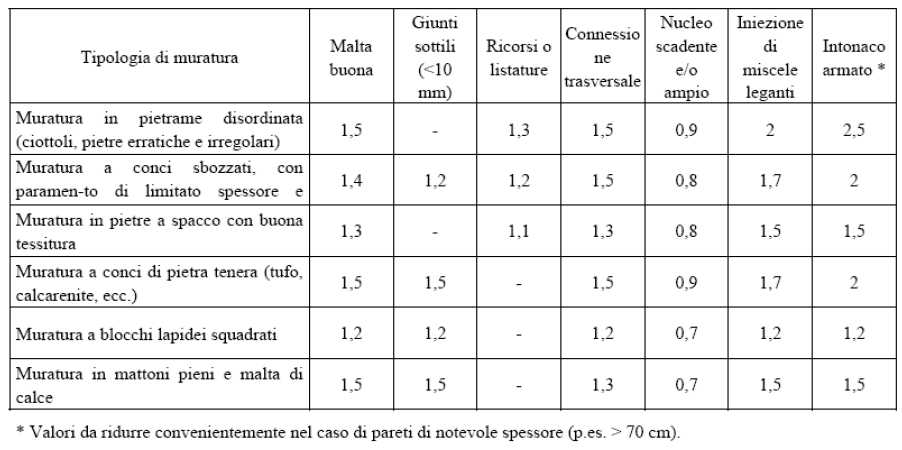 Tabella C8A.2.2:Tabella C8A.2.2:Tabella C8A.2.2:Tabella C8A.2.2:Tabella C8A.2.2:Tabella C8A.2.2:Tabella C8A.2.2:Tabella C8A.2.2:Tabella C8A.2.2:Tabella C8A.2.2:Tabella C8A.2.2:Tabella C8A.2.2:Tabella C8A.2.2:Tabella C8A.2.2:Tabella C8A.2.2:Tabella C8A.2.2:Tabella C8A.2.2:Tabella C8A.2.2:Tabella C8A.2.2:Tabella C8A.2.2:Tabella C8A.2.2:Tabella C8A.2.2:Tabella C8A.2.2:Tabella C8A.2.2:Tabella C8A.2.2:Tabella C8A.2.2:Tabella C8A.2.2:2.52.5Indicare i valori di calcolo delle resistenze e delle rigidezze (C8.7.1.5 Circ. Min 617/09) con eventuale applicazione dei coefficienti correttivi – ANTE OPERAMIndicare i valori di calcolo delle resistenze e delle rigidezze (C8.7.1.5 Circ. Min 617/09) con eventuale applicazione dei coefficienti correttivi – ANTE OPERAMIndicare i valori di calcolo delle resistenze e delle rigidezze (C8.7.1.5 Circ. Min 617/09) con eventuale applicazione dei coefficienti correttivi – ANTE OPERAMIndicare i valori di calcolo delle resistenze e delle rigidezze (C8.7.1.5 Circ. Min 617/09) con eventuale applicazione dei coefficienti correttivi – ANTE OPERAMIndicare i valori di calcolo delle resistenze e delle rigidezze (C8.7.1.5 Circ. Min 617/09) con eventuale applicazione dei coefficienti correttivi – ANTE OPERAMIndicare i valori di calcolo delle resistenze e delle rigidezze (C8.7.1.5 Circ. Min 617/09) con eventuale applicazione dei coefficienti correttivi – ANTE OPERAMIndicare i valori di calcolo delle resistenze e delle rigidezze (C8.7.1.5 Circ. Min 617/09) con eventuale applicazione dei coefficienti correttivi – ANTE OPERAMIndicare i valori di calcolo delle resistenze e delle rigidezze (C8.7.1.5 Circ. Min 617/09) con eventuale applicazione dei coefficienti correttivi – ANTE OPERAMIndicare i valori di calcolo delle resistenze e delle rigidezze (C8.7.1.5 Circ. Min 617/09) con eventuale applicazione dei coefficienti correttivi – ANTE OPERAMIndicare i valori di calcolo delle resistenze e delle rigidezze (C8.7.1.5 Circ. Min 617/09) con eventuale applicazione dei coefficienti correttivi – ANTE OPERAMIndicare i valori di calcolo delle resistenze e delle rigidezze (C8.7.1.5 Circ. Min 617/09) con eventuale applicazione dei coefficienti correttivi – ANTE OPERAMIndicare i valori di calcolo delle resistenze e delle rigidezze (C8.7.1.5 Circ. Min 617/09) con eventuale applicazione dei coefficienti correttivi – ANTE OPERAMIndicare i valori di calcolo delle resistenze e delle rigidezze (C8.7.1.5 Circ. Min 617/09) con eventuale applicazione dei coefficienti correttivi – ANTE OPERAMIndicare i valori di calcolo delle resistenze e delle rigidezze (C8.7.1.5 Circ. Min 617/09) con eventuale applicazione dei coefficienti correttivi – ANTE OPERAMIndicare i valori di calcolo delle resistenze e delle rigidezze (C8.7.1.5 Circ. Min 617/09) con eventuale applicazione dei coefficienti correttivi – ANTE OPERAMIndicare i valori di calcolo delle resistenze e delle rigidezze (C8.7.1.5 Circ. Min 617/09) con eventuale applicazione dei coefficienti correttivi – ANTE OPERAMIndicare i valori di calcolo delle resistenze e delle rigidezze (C8.7.1.5 Circ. Min 617/09) con eventuale applicazione dei coefficienti correttivi – ANTE OPERAMIndicare i valori di calcolo delle resistenze e delle rigidezze (C8.7.1.5 Circ. Min 617/09) con eventuale applicazione dei coefficienti correttivi – ANTE OPERAMIndicare i valori di calcolo delle resistenze e delle rigidezze (C8.7.1.5 Circ. Min 617/09) con eventuale applicazione dei coefficienti correttivi – ANTE OPERAMIndicare i valori di calcolo delle resistenze e delle rigidezze (C8.7.1.5 Circ. Min 617/09) con eventuale applicazione dei coefficienti correttivi – ANTE OPERAMIndicare i valori di calcolo delle resistenze e delle rigidezze (C8.7.1.5 Circ. Min 617/09) con eventuale applicazione dei coefficienti correttivi – ANTE OPERAMIndicare i valori di calcolo delle resistenze e delle rigidezze (C8.7.1.5 Circ. Min 617/09) con eventuale applicazione dei coefficienti correttivi – ANTE OPERAMIndicare i valori di calcolo delle resistenze e delle rigidezze (C8.7.1.5 Circ. Min 617/09) con eventuale applicazione dei coefficienti correttivi – ANTE OPERAMIndicare i valori di calcolo delle resistenze e delle rigidezze (C8.7.1.5 Circ. Min 617/09) con eventuale applicazione dei coefficienti correttivi – ANTE OPERAMIndicare i valori di calcolo delle resistenze e delle rigidezze (C8.7.1.5 Circ. Min 617/09) con eventuale applicazione dei coefficienti correttivi – ANTE OPERAMIndicare i valori di calcolo delle resistenze e delle rigidezze (C8.7.1.5 Circ. Min 617/09) con eventuale applicazione dei coefficienti correttivi – ANTE OPERAMIndicare i valori di calcolo delle resistenze e delle rigidezze (C8.7.1.5 Circ. Min 617/09) con eventuale applicazione dei coefficienti correttivi – ANTE OPERAMIndicare i valori di calcolo delle resistenze e delle rigidezze (C8.7.1.5 Circ. Min 617/09) con eventuale applicazione dei coefficienti correttivi – ANTE OPERAMIndicare i valori di calcolo delle resistenze e delle rigidezze (C8.7.1.5 Circ. Min 617/09) con eventuale applicazione dei coefficienti correttivi – ANTE OPERAMIndicare i valori di calcolo delle resistenze e delle rigidezze (C8.7.1.5 Circ. Min 617/09) con eventuale applicazione dei coefficienti correttivi – ANTE OPERAMIndicare i valori di calcolo delle resistenze e delle rigidezze (C8.7.1.5 Circ. Min 617/09) con eventuale applicazione dei coefficienti correttivi – ANTE OPERAM2.5.12.5.12.5.1□  ANALISI ELASTICA (2.00 ≤m,es ≤ 0.80 m,nuovo)(p.7.8.1 NTC18)□  ANALISI ELASTICA (2.00 ≤m,es ≤ 0.80 m,nuovo)(p.7.8.1 NTC18)□  ANALISI ELASTICA (2.00 ≤m,es ≤ 0.80 m,nuovo)(p.7.8.1 NTC18)□  ANALISI ELASTICA (2.00 ≤m,es ≤ 0.80 m,nuovo)(p.7.8.1 NTC18)□  ANALISI ELASTICA (2.00 ≤m,es ≤ 0.80 m,nuovo)(p.7.8.1 NTC18)□  ANALISI ELASTICA (2.00 ≤m,es ≤ 0.80 m,nuovo)(p.7.8.1 NTC18)□  ANALISI ELASTICA (2.00 ≤m,es ≤ 0.80 m,nuovo)(p.7.8.1 NTC18)□  ANALISI ELASTICA (2.00 ≤m,es ≤ 0.80 m,nuovo)(p.7.8.1 NTC18)□  ANALISI ELASTICA (2.00 ≤m,es ≤ 0.80 m,nuovo)(p.7.8.1 NTC18)Ccorr EANTECcorr EANTECcorr EANTECcorr EANTE2.5.12.5.12.5.1□  ANALISI ELASTICA (2.00 ≤m,es ≤ 0.80 m,nuovo)(p.7.8.1 NTC18)□  ANALISI ELASTICA (2.00 ≤m,es ≤ 0.80 m,nuovo)(p.7.8.1 NTC18)□  ANALISI ELASTICA (2.00 ≤m,es ≤ 0.80 m,nuovo)(p.7.8.1 NTC18)□  ANALISI ELASTICA (2.00 ≤m,es ≤ 0.80 m,nuovo)(p.7.8.1 NTC18)□  ANALISI ELASTICA (2.00 ≤m,es ≤ 0.80 m,nuovo)(p.7.8.1 NTC18)□  ANALISI ELASTICA (2.00 ≤m,es ≤ 0.80 m,nuovo)(p.7.8.1 NTC18)□  ANALISI ELASTICA (2.00 ≤m,es ≤ 0.80 m,nuovo)(p.7.8.1 NTC18)□  ANALISI ELASTICA (2.00 ≤m,es ≤ 0.80 m,nuovo)(p.7.8.1 NTC18)□  ANALISI ELASTICA (2.00 ≤m,es ≤ 0.80 m,nuovo)(p.7.8.1 NTC18)[N/cmq][N/cmq][N/cmq][N/cmq][N/cmq][N/cmq][N/cmq][N/cmq][N/cmq][N/cmq][N/cmq][N/cmq][N/cmq][N/cmq][N/cmq][MPa][MPa][MPa][MPa]2.5.12.5.12.5.1Muratura tipo _______ [A,B,…N]Muratura tipo _______ [A,B,…N]Muratura tipo _______ [A,B,…N]Muratura tipo _______ [A,B,…N]Muratura tipo _______ [A,B,…N]Muratura tipo _______ [A,B,…N]Muratura tipo _______ [A,B,…N]Muratura tipo _______ [A,B,…N]Muratura tipo _______ [A,B,…N]___________________________________________________________________________________________________________________________________________________________________________2.5.12.5.12.5.1Muratura tipo _______ [A,B,…N]Muratura tipo _______ [A,B,…N]Muratura tipo _______ [A,B,…N]Muratura tipo _______ [A,B,…N]Muratura tipo _______ [A,B,…N]Muratura tipo _______ [A,B,…N]Muratura tipo _______ [A,B,…N]Muratura tipo _______ [A,B,…N]Muratura tipo _______ [A,B,…N]___________________________________________________________________________________________________________________________________________________________________________2.5.12.5.12.5.1Muratura tipo _______ [A,B,…N]Muratura tipo _______ [A,B,…N]Muratura tipo _______ [A,B,…N]Muratura tipo _______ [A,B,…N]Muratura tipo _______ [A,B,…N]Muratura tipo _______ [A,B,…N]Muratura tipo _______ [A,B,…N]Muratura tipo _______ [A,B,…N]Muratura tipo _______ [A,B,…N]___________________________________________________________________________________________________________________________________________________________________________2.5.22.5.22.5.2□ ANALISI NON LINEARE (m=1) (C8.7.1.5 Circ. 617/09)□ ANALISI NON LINEARE (m=1) (C8.7.1.5 Circ. 617/09)□ ANALISI NON LINEARE (m=1) (C8.7.1.5 Circ. 617/09)□ ANALISI NON LINEARE (m=1) (C8.7.1.5 Circ. 617/09)□ ANALISI NON LINEARE (m=1) (C8.7.1.5 Circ. 617/09)□ ANALISI NON LINEARE (m=1) (C8.7.1.5 Circ. 617/09)□ ANALISI NON LINEARE (m=1) (C8.7.1.5 Circ. 617/09)□ ANALISI NON LINEARE (m=1) (C8.7.1.5 Circ. 617/09)□ ANALISI NON LINEARE (m=1) (C8.7.1.5 Circ. 617/09)CcorrEANTECcorrEANTECcorrEANTECcorrEANTE2.5.22.5.22.5.2□ ANALISI NON LINEARE (m=1) (C8.7.1.5 Circ. 617/09)□ ANALISI NON LINEARE (m=1) (C8.7.1.5 Circ. 617/09)□ ANALISI NON LINEARE (m=1) (C8.7.1.5 Circ. 617/09)□ ANALISI NON LINEARE (m=1) (C8.7.1.5 Circ. 617/09)□ ANALISI NON LINEARE (m=1) (C8.7.1.5 Circ. 617/09)□ ANALISI NON LINEARE (m=1) (C8.7.1.5 Circ. 617/09)□ ANALISI NON LINEARE (m=1) (C8.7.1.5 Circ. 617/09)□ ANALISI NON LINEARE (m=1) (C8.7.1.5 Circ. 617/09)□ ANALISI NON LINEARE (m=1) (C8.7.1.5 Circ. 617/09)[N/cmq][N/cmq][N/cmq][N/cmq][N/cmq][N/cmq][N/cmq][N/cmq][N/cmq][N/cmq][N/cmq][N/cmq][N/cmq][N/cmq][N/cmq][Mpa][Mpa][Mpa][Mpa]2.5.22.5.22.5.2Muratura tipo _______ [A,B,…N]Muratura tipo _______ [A,B,…N]Muratura tipo _______ [A,B,…N]Muratura tipo _______ [A,B,…N]Muratura tipo _______ [A,B,…N]Muratura tipo _______ [A,B,…N]Muratura tipo _______ [A,B,…N]Muratura tipo _______ [A,B,…N]Muratura tipo _______ [A,B,…N]___________________________________________________________________________________________________________________________________________________________________________2.5.22.5.22.5.2Muratura tipo _______ [A,B,…N]Muratura tipo _______ [A,B,…N]Muratura tipo _______ [A,B,…N]Muratura tipo _______ [A,B,…N]Muratura tipo _______ [A,B,…N]Muratura tipo _______ [A,B,…N]Muratura tipo _______ [A,B,…N]Muratura tipo _______ [A,B,…N]Muratura tipo _______ [A,B,…N]___________________________________________________________________________________________________________________________________________________________________________2.5.22.5.22.5.2Muratura tipo _______ [[A,B,…N]Muratura tipo _______ [[A,B,…N]Muratura tipo _______ [[A,B,…N]Muratura tipo _______ [[A,B,…N]Muratura tipo _______ [[A,B,…N]Muratura tipo _______ [[A,B,…N]Muratura tipo _______ [[A,B,…N]Muratura tipo _______ [[A,B,…N]Muratura tipo _______ [[A,B,…N]___________________________________________________________________________________________________________________________________________________________________________2.62.6Indicare i valori di calcolo delle resistenze e delle rigidezze (C8.7.1.5 Circ. Min 617/09) con eventuale applicazione dei coefficienti correttivi – POST OPERAMIndicare i valori di calcolo delle resistenze e delle rigidezze (C8.7.1.5 Circ. Min 617/09) con eventuale applicazione dei coefficienti correttivi – POST OPERAMIndicare i valori di calcolo delle resistenze e delle rigidezze (C8.7.1.5 Circ. Min 617/09) con eventuale applicazione dei coefficienti correttivi – POST OPERAMIndicare i valori di calcolo delle resistenze e delle rigidezze (C8.7.1.5 Circ. Min 617/09) con eventuale applicazione dei coefficienti correttivi – POST OPERAMIndicare i valori di calcolo delle resistenze e delle rigidezze (C8.7.1.5 Circ. Min 617/09) con eventuale applicazione dei coefficienti correttivi – POST OPERAMIndicare i valori di calcolo delle resistenze e delle rigidezze (C8.7.1.5 Circ. Min 617/09) con eventuale applicazione dei coefficienti correttivi – POST OPERAMIndicare i valori di calcolo delle resistenze e delle rigidezze (C8.7.1.5 Circ. Min 617/09) con eventuale applicazione dei coefficienti correttivi – POST OPERAMIndicare i valori di calcolo delle resistenze e delle rigidezze (C8.7.1.5 Circ. Min 617/09) con eventuale applicazione dei coefficienti correttivi – POST OPERAMIndicare i valori di calcolo delle resistenze e delle rigidezze (C8.7.1.5 Circ. Min 617/09) con eventuale applicazione dei coefficienti correttivi – POST OPERAMIndicare i valori di calcolo delle resistenze e delle rigidezze (C8.7.1.5 Circ. Min 617/09) con eventuale applicazione dei coefficienti correttivi – POST OPERAMIndicare i valori di calcolo delle resistenze e delle rigidezze (C8.7.1.5 Circ. Min 617/09) con eventuale applicazione dei coefficienti correttivi – POST OPERAMIndicare i valori di calcolo delle resistenze e delle rigidezze (C8.7.1.5 Circ. Min 617/09) con eventuale applicazione dei coefficienti correttivi – POST OPERAMIndicare i valori di calcolo delle resistenze e delle rigidezze (C8.7.1.5 Circ. Min 617/09) con eventuale applicazione dei coefficienti correttivi – POST OPERAMIndicare i valori di calcolo delle resistenze e delle rigidezze (C8.7.1.5 Circ. Min 617/09) con eventuale applicazione dei coefficienti correttivi – POST OPERAMIndicare i valori di calcolo delle resistenze e delle rigidezze (C8.7.1.5 Circ. Min 617/09) con eventuale applicazione dei coefficienti correttivi – POST OPERAMIndicare i valori di calcolo delle resistenze e delle rigidezze (C8.7.1.5 Circ. Min 617/09) con eventuale applicazione dei coefficienti correttivi – POST OPERAMIndicare i valori di calcolo delle resistenze e delle rigidezze (C8.7.1.5 Circ. Min 617/09) con eventuale applicazione dei coefficienti correttivi – POST OPERAMIndicare i valori di calcolo delle resistenze e delle rigidezze (C8.7.1.5 Circ. Min 617/09) con eventuale applicazione dei coefficienti correttivi – POST OPERAMIndicare i valori di calcolo delle resistenze e delle rigidezze (C8.7.1.5 Circ. Min 617/09) con eventuale applicazione dei coefficienti correttivi – POST OPERAMIndicare i valori di calcolo delle resistenze e delle rigidezze (C8.7.1.5 Circ. Min 617/09) con eventuale applicazione dei coefficienti correttivi – POST OPERAMIndicare i valori di calcolo delle resistenze e delle rigidezze (C8.7.1.5 Circ. Min 617/09) con eventuale applicazione dei coefficienti correttivi – POST OPERAMIndicare i valori di calcolo delle resistenze e delle rigidezze (C8.7.1.5 Circ. Min 617/09) con eventuale applicazione dei coefficienti correttivi – POST OPERAMIndicare i valori di calcolo delle resistenze e delle rigidezze (C8.7.1.5 Circ. Min 617/09) con eventuale applicazione dei coefficienti correttivi – POST OPERAMIndicare i valori di calcolo delle resistenze e delle rigidezze (C8.7.1.5 Circ. Min 617/09) con eventuale applicazione dei coefficienti correttivi – POST OPERAMIndicare i valori di calcolo delle resistenze e delle rigidezze (C8.7.1.5 Circ. Min 617/09) con eventuale applicazione dei coefficienti correttivi – POST OPERAMIndicare i valori di calcolo delle resistenze e delle rigidezze (C8.7.1.5 Circ. Min 617/09) con eventuale applicazione dei coefficienti correttivi – POST OPERAMIndicare i valori di calcolo delle resistenze e delle rigidezze (C8.7.1.5 Circ. Min 617/09) con eventuale applicazione dei coefficienti correttivi – POST OPERAMIndicare i valori di calcolo delle resistenze e delle rigidezze (C8.7.1.5 Circ. Min 617/09) con eventuale applicazione dei coefficienti correttivi – POST OPERAMIndicare i valori di calcolo delle resistenze e delle rigidezze (C8.7.1.5 Circ. Min 617/09) con eventuale applicazione dei coefficienti correttivi – POST OPERAMIndicare i valori di calcolo delle resistenze e delle rigidezze (C8.7.1.5 Circ. Min 617/09) con eventuale applicazione dei coefficienti correttivi – POST OPERAMIndicare i valori di calcolo delle resistenze e delle rigidezze (C8.7.1.5 Circ. Min 617/09) con eventuale applicazione dei coefficienti correttivi – POST OPERAM2.6.12.6.12.6.1□ Invariati rispetto ANTE-OPERAM□ Invariati rispetto ANTE-OPERAM□ Invariati rispetto ANTE-OPERAM□ Invariati rispetto ANTE-OPERAM□ Invariati rispetto ANTE-OPERAM□ Invariati rispetto ANTE-OPERAM□ Invariati rispetto ANTE-OPERAM□ Invariati rispetto ANTE-OPERAM□ Invariati rispetto ANTE-OPERAM□ Invariati rispetto ANTE-OPERAM□ Invariati rispetto ANTE-OPERAM□ Invariati rispetto ANTE-OPERAM□ Invariati rispetto ANTE-OPERAM□ Invariati rispetto ANTE-OPERAM□ Invariati rispetto ANTE-OPERAM□ Invariati rispetto ANTE-OPERAM□ Invariati rispetto ANTE-OPERAM□ Invariati rispetto ANTE-OPERAM□ Invariati rispetto ANTE-OPERAM□ Invariati rispetto ANTE-OPERAM□ Invariati rispetto ANTE-OPERAM□ Invariati rispetto ANTE-OPERAM□ Invariati rispetto ANTE-OPERAM□ Invariati rispetto ANTE-OPERAM□ Invariati rispetto ANTE-OPERAM□ Invariati rispetto ANTE-OPERAM□ Invariati rispetto ANTE-OPERAM□ Invariati rispetto ANTE-OPERAM2.6.22.6.22.6.2□  Analisi elastica (2.00 ≤m,es ≤ 0.80 m,nuovo)(p.7.8.1 NTC18)□  Analisi elastica (2.00 ≤m,es ≤ 0.80 m,nuovo)(p.7.8.1 NTC18)□  Analisi elastica (2.00 ≤m,es ≤ 0.80 m,nuovo)(p.7.8.1 NTC18)□  Analisi elastica (2.00 ≤m,es ≤ 0.80 m,nuovo)(p.7.8.1 NTC18)□  Analisi elastica (2.00 ≤m,es ≤ 0.80 m,nuovo)(p.7.8.1 NTC18)□  Analisi elastica (2.00 ≤m,es ≤ 0.80 m,nuovo)(p.7.8.1 NTC18)□  Analisi elastica (2.00 ≤m,es ≤ 0.80 m,nuovo)(p.7.8.1 NTC18)□  Analisi elastica (2.00 ≤m,es ≤ 0.80 m,nuovo)(p.7.8.1 NTC18)□  Analisi elastica (2.00 ≤m,es ≤ 0.80 m,nuovo)(p.7.8.1 NTC18)Ccorr EANTECcorr EANTECcorr EANTECcorr EANTE2.6.22.6.22.6.2□  Analisi elastica (2.00 ≤m,es ≤ 0.80 m,nuovo)(p.7.8.1 NTC18)□  Analisi elastica (2.00 ≤m,es ≤ 0.80 m,nuovo)(p.7.8.1 NTC18)□  Analisi elastica (2.00 ≤m,es ≤ 0.80 m,nuovo)(p.7.8.1 NTC18)□  Analisi elastica (2.00 ≤m,es ≤ 0.80 m,nuovo)(p.7.8.1 NTC18)□  Analisi elastica (2.00 ≤m,es ≤ 0.80 m,nuovo)(p.7.8.1 NTC18)□  Analisi elastica (2.00 ≤m,es ≤ 0.80 m,nuovo)(p.7.8.1 NTC18)□  Analisi elastica (2.00 ≤m,es ≤ 0.80 m,nuovo)(p.7.8.1 NTC18)□  Analisi elastica (2.00 ≤m,es ≤ 0.80 m,nuovo)(p.7.8.1 NTC18)□  Analisi elastica (2.00 ≤m,es ≤ 0.80 m,nuovo)(p.7.8.1 NTC18)[N/cmq][N/cmq][N/cmq][N/cmq][N/cmq][N/cmq][N/cmq][N/cmq][N/cmq][N/cmq][N/cmq][N/cmq][N/cmq][N/cmq][N/cmq][MPa][MPa][MPa][MPa]2.6.22.6.22.6.2Muratura tipo _______ [A,B,…N]Muratura tipo _______ [A,B,…N]Muratura tipo _______ [A,B,…N]Muratura tipo _______ [A,B,…N]Muratura tipo _______ [A,B,…N]Muratura tipo _______ [A,B,…N]Muratura tipo _______ [A,B,…N]Muratura tipo _______ [A,B,…N]Muratura tipo _______ [A,B,…N]___________________________________________________________________________________________________________________________________________________________________________2.6.22.6.22.6.2Muratura tipo _______ [A,B,…N]Muratura tipo _______ [A,B,…N]Muratura tipo _______ [A,B,…N]Muratura tipo _______ [A,B,…N]Muratura tipo _______ [A,B,…N]Muratura tipo _______ [A,B,…N]Muratura tipo _______ [A,B,…N]Muratura tipo _______ [A,B,…N]Muratura tipo _______ [A,B,…N]___________________________________________________________________________________________________________________________________________________________________________2.6.22.6.22.6.2Muratura tipo _______ [A,B,…N]Muratura tipo _______ [A,B,…N]Muratura tipo _______ [A,B,…N]Muratura tipo _______ [A,B,…N]Muratura tipo _______ [A,B,…N]Muratura tipo _______ [A,B,…N]Muratura tipo _______ [A,B,…N]Muratura tipo _______ [A,B,…N]Muratura tipo _______ [A,B,…N]___________________________________________________________________________________________________________________________________________________________________________2.6.32.6.32.6.3□  Analisi non lineare (m=1) (C8.7.1.5 Circ. 617/09)□  Analisi non lineare (m=1) (C8.7.1.5 Circ. 617/09)□  Analisi non lineare (m=1) (C8.7.1.5 Circ. 617/09)□  Analisi non lineare (m=1) (C8.7.1.5 Circ. 617/09)□  Analisi non lineare (m=1) (C8.7.1.5 Circ. 617/09)□  Analisi non lineare (m=1) (C8.7.1.5 Circ. 617/09)□  Analisi non lineare (m=1) (C8.7.1.5 Circ. 617/09)□  Analisi non lineare (m=1) (C8.7.1.5 Circ. 617/09)□  Analisi non lineare (m=1) (C8.7.1.5 Circ. 617/09)Ccorr EPOSTCcorr EPOSTCcorr EPOSTCcorr EPOST2.6.32.6.32.6.3□  Analisi non lineare (m=1) (C8.7.1.5 Circ. 617/09)□  Analisi non lineare (m=1) (C8.7.1.5 Circ. 617/09)□  Analisi non lineare (m=1) (C8.7.1.5 Circ. 617/09)□  Analisi non lineare (m=1) (C8.7.1.5 Circ. 617/09)□  Analisi non lineare (m=1) (C8.7.1.5 Circ. 617/09)□  Analisi non lineare (m=1) (C8.7.1.5 Circ. 617/09)□  Analisi non lineare (m=1) (C8.7.1.5 Circ. 617/09)□  Analisi non lineare (m=1) (C8.7.1.5 Circ. 617/09)□  Analisi non lineare (m=1) (C8.7.1.5 Circ. 617/09)[N/cmq][N/cmq][N/cmq][N/cmq][N/cmq][N/cmq][N/cmq][N/cmq][N/cmq][N/cmq][N/cmq][N/cmq][N/cmq][N/cmq][N/cmq][MPa][MPa][MPa][MPa]2.6.32.6.32.6.3Muratura tipo _______[A,B,…N]Muratura tipo _______[A,B,…N]Muratura tipo _______[A,B,…N]Muratura tipo _______[A,B,…N]Muratura tipo _______[A,B,…N]Muratura tipo _______[A,B,…N]Muratura tipo _______[A,B,…N]Muratura tipo _______[A,B,…N]Muratura tipo _______[A,B,…N]___________________________________________________________________________________________________________________________________________________________________________2.6.32.6.32.6.3Muratura tipo _______[A,B,…N]Muratura tipo _______[A,B,…N]Muratura tipo _______[A,B,…N]Muratura tipo _______[A,B,…N]Muratura tipo _______[A,B,…N]Muratura tipo _______[A,B,…N]Muratura tipo _______[A,B,…N]Muratura tipo _______[A,B,…N]Muratura tipo _______[A,B,…N]___________________________________________________________________________________________________________________________________________________________________________2.6.32.6.32.6.3Muratura tipo _______[A,B,…N]Muratura tipo _______[A,B,…N]Muratura tipo _______[A,B,…N]Muratura tipo _______[A,B,…N]Muratura tipo _______[A,B,…N]Muratura tipo _______[A,B,…N]Muratura tipo _______[A,B,…N]Muratura tipo _______[A,B,…N]Muratura tipo _______[A,B,…N]___________________________________________________________________________________________________________________________________________________________________________Altro_____________________________________________________________________________________________Altro_____________________________________________________________________________________________Altro_____________________________________________________________________________________________Altro_____________________________________________________________________________________________Altro_____________________________________________________________________________________________Altro_____________________________________________________________________________________________Altro_____________________________________________________________________________________________Altro_____________________________________________________________________________________________Altro_____________________________________________________________________________________________Altro_____________________________________________________________________________________________Altro_____________________________________________________________________________________________Altro_____________________________________________________________________________________________Altro_____________________________________________________________________________________________Altro_____________________________________________________________________________________________Altro_____________________________________________________________________________________________Altro_____________________________________________________________________________________________Altro_____________________________________________________________________________________________Altro_____________________________________________________________________________________________Altro_____________________________________________________________________________________________Altro_____________________________________________________________________________________________Altro_____________________________________________________________________________________________Altro_____________________________________________________________________________________________Altro_____________________________________________________________________________________________Altro_____________________________________________________________________________________________Altro_____________________________________________________________________________________________Altro_____________________________________________________________________________________________Altro_____________________________________________________________________________________________Altro_____________________________________________________________________________________________Altro_____________________________________________________________________________________________Altro_____________________________________________________________________________________________Altro_____________________________________________________________________________________________Altro_____________________________________________________________________________________________Altro_____________________________________________________________________________________________2.D- CRITERI DI MODELLAZIONE  2.D- CRITERI DI MODELLAZIONE  2.D- CRITERI DI MODELLAZIONE  2.D- CRITERI DI MODELLAZIONE  2.D- CRITERI DI MODELLAZIONE  2.D- CRITERI DI MODELLAZIONE  2.D- CRITERI DI MODELLAZIONE  2.D- CRITERI DI MODELLAZIONE  2.D- CRITERI DI MODELLAZIONE  2.D- CRITERI DI MODELLAZIONE  1Caratteristiche dei solai ai fini della modellazioneCaratteristiche dei solai ai fini della modellazioneCaratteristiche dei solai ai fini della modellazioneCaratteristiche dei solai ai fini della modellazioneCaratteristiche dei solai ai fini della modellazioneCaratteristiche dei solai ai fini della modellazioneCaratteristiche dei solai ai fini della modellazioneCaratteristiche dei solai ai fini della modellazioneCaratteristiche dei solai ai fini della modellazione1.1 Solai infinitamente rigidi nel loro piano (p. 7.2.6 NTC18), salvo valutazioni più accurate del progettista (C8.7.1.5 Circ. 617/09 )Solai infinitamente rigidi nel loro piano (p. 7.2.6 NTC18), salvo valutazioni più accurate del progettista (C8.7.1.5 Circ. 617/09 )Solai infinitamente rigidi nel loro piano (p. 7.2.6 NTC18), salvo valutazioni più accurate del progettista (C8.7.1.5 Circ. 617/09 )Solai infinitamente rigidi nel loro piano (p. 7.2.6 NTC18), salvo valutazioni più accurate del progettista (C8.7.1.5 Circ. 617/09 )Solai infinitamente rigidi nel loro piano (p. 7.2.6 NTC18), salvo valutazioni più accurate del progettista (C8.7.1.5 Circ. 617/09 )ANTEANTEPOST1.1.1Solai in latero-cemento, privi di aperture significative, con soletta non inferiore a 4 cm.Solai in latero-cemento, privi di aperture significative, con soletta non inferiore a 4 cm.Solai in latero-cemento, privi di aperture significative, con soletta non inferiore a 4 cm.Solai in latero-cemento, privi di aperture significative, con soletta non inferiore a 4 cm.□□□1.1.2Solai misti legno e acciaio e soletta in calcestruzzo armato di soletta di almeno 5 cm collegata con connettori a taglio, privi di aperture significativeSolai misti legno e acciaio e soletta in calcestruzzo armato di soletta di almeno 5 cm collegata con connettori a taglio, privi di aperture significativeSolai misti legno e acciaio e soletta in calcestruzzo armato di soletta di almeno 5 cm collegata con connettori a taglio, privi di aperture significativeSolai misti legno e acciaio e soletta in calcestruzzo armato di soletta di almeno 5 cm collegata con connettori a taglio, privi di aperture significative□□□1.1.3Solai che rispettano la verifica analitica di cui al p. C7.2.6 Circ. Min 617/09.Solai che rispettano la verifica analitica di cui al p. C7.2.6 Circ. Min 617/09.Solai che rispettano la verifica analitica di cui al p. C7.2.6 Circ. Min 617/09.Solai che rispettano la verifica analitica di cui al p. C7.2.6 Circ. Min 617/09.□□□1.2Solai deformabili (ove presenti)Solai deformabili (ove presenti)Solai deformabili (ove presenti)Solai deformabili (ove presenti)Solai deformabili (ove presenti)1.2.1Non considerati nel modello di calcoloNon considerati nel modello di calcoloNon considerati nel modello di calcoloNon considerati nel modello di calcolo□□□1.2.2Modellati con propria rigidezza (indicare l’elaborato ed il paragrafo dove è illustrata la modalità di modellazione) ___________________________________Modellati con propria rigidezza (indicare l’elaborato ed il paragrafo dove è illustrata la modalità di modellazione) ___________________________________Modellati con propria rigidezza (indicare l’elaborato ed il paragrafo dove è illustrata la modalità di modellazione) ___________________________________Modellati con propria rigidezza (indicare l’elaborato ed il paragrafo dove è illustrata la modalità di modellazione) ___________________________________□□□1.3Indicare l'estensione media percentuale (rispetto alla superficie media di piano)Indicare l'estensione media percentuale (rispetto alla superficie media di piano)Indicare l'estensione media percentuale (rispetto alla superficie media di piano)Indicare l'estensione media percentuale (rispetto alla superficie media di piano)Indicare l'estensione media percentuale (rispetto alla superficie media di piano)Indicare l'estensione media percentuale (rispetto alla superficie media di piano)Indicare l'estensione media percentuale (rispetto alla superficie media di piano)Indicare l'estensione media percentuale (rispetto alla superficie media di piano)1.3ANTEPOSTPOSTPOSTPOSTPOST1.3ANTEInvariato SostituitoSostituitoConsolidatoConsolidato1.3TUTTI i solai di pianoTUTTI i solai di piano□ Infinitamente Rigidi\□□□□□1.3TUTTI i solai di pianoTUTTI i solai di piano□ Infinitamente Deformabili□□□□□1.3TUTTI i solai di pianoTUTTI i solai di piano□ con propria Rigidezza□□□□□1.3Solaio da P. ___ a ____Solaio da P. ___ a ____□ Infinitamente Rigidi□□□□□1.3Solaio da P. ___ a ____Solaio da P. ___ a ____□ Infinitamente Deformabili□□□□□1.3Solaio da P. ___ a ____Solaio da P. ___ a ____□ con propria Rigidezza□□□□□1.3Solaio a Piano ___:Solaio a Piano ___:□ Infinitamente Rigidi□□□□□1.3Solaio a Piano ___:Solaio a Piano ___:□ Infinitamente Deformabili□□□□□1.3Solaio a Piano ___:Solaio a Piano ___:□ con propria Rigidezza□□□□□1.3Solaio a Piano ___:Solaio a Piano ___:□ Infinitamente Rigidi□□□□□1.3Solaio a Piano ___:Solaio a Piano ___:□ Infinitamente Deformabili□□□□□1.3Solaio a Piano ___:Solaio a Piano ___:□ con propria Rigidezza□□□□□1.3Solaio a Piano ___:Solaio a Piano ___:□ Infinitamente Rigidi□□□□□1.3Solaio a Piano ___:Solaio a Piano ___:□ Infinitamente Deformabili□□□□□1.3Solaio a Piano ___:Solaio a Piano ___:□ con propria Rigidezza□□□□□1.3Solaio a Piano ___:Solaio a Piano ___:□ Infinitamente Rigidi□□□□□1.3Solaio a Piano ___:Solaio a Piano ___:□ Infinitamente Deformabili□□□□□1.3Solaio a Piano ___:Solaio a Piano ___:□ con propria Rigidezza□□□□□1.3Copertura/e :Copertura/e :□ Infinitamente Rigidi□□□□□1.3Copertura/e :Copertura/e :□ Infinitamente Deformabili□□□□□1.3Copertura/e :Copertura/e :□ con propria Rigidezza□□□□□1.3Altro ________Altro ________□ Infinitamente Rigidi□□□□□Altro ________Altro ________□ Infinitamente Deformabili□□□□□Altro ________Altro ________□ con propria Rigidezza□□□□□2Travi di accoppiamentoTravi di accoppiamentoTravi di accoppiamentoTravi di accoppiamentoTravi di accoppiamentoTravi di accoppiamentoANTEANTEPOST2.1Inserite nel modello di calcolo a condizione che siano sorrette da un architrave o da un arco o da una piattabanda strutturalmente efficace e che siano efficacemente ammorsate (C8.7.1.4 Circ. Min 617/09)Inserite nel modello di calcolo a condizione che siano sorrette da un architrave o da un arco o da una piattabanda strutturalmente efficace e che siano efficacemente ammorsate (C8.7.1.4 Circ. Min 617/09)Inserite nel modello di calcolo a condizione che siano sorrette da un architrave o da un arco o da una piattabanda strutturalmente efficace e che siano efficacemente ammorsate (C8.7.1.4 Circ. Min 617/09)Inserite nel modello di calcolo a condizione che siano sorrette da un architrave o da un arco o da una piattabanda strutturalmente efficace e che siano efficacemente ammorsate (C8.7.1.4 Circ. Min 617/09)Inserite nel modello di calcolo a condizione che siano sorrette da un architrave o da un arco o da una piattabanda strutturalmente efficace e che siano efficacemente ammorsate (C8.7.1.4 Circ. Min 617/09)□□□3Osservazioni ______________________________________________________________________________________________Osservazioni ______________________________________________________________________________________________Osservazioni ______________________________________________________________________________________________Osservazioni ______________________________________________________________________________________________Osservazioni ______________________________________________________________________________________________Osservazioni ______________________________________________________________________________________________Osservazioni ______________________________________________________________________________________________Osservazioni ______________________________________________________________________________________________Osservazioni ______________________________________________________________________________________________2.E- ANALISI STRUTTURALE ESEGUITA (riferita all’analisi che condiziona il livello di sicurezza)2.E- ANALISI STRUTTURALE ESEGUITA (riferita all’analisi che condiziona il livello di sicurezza)2.E- ANALISI STRUTTURALE ESEGUITA (riferita all’analisi che condiziona il livello di sicurezza)2.E- ANALISI STRUTTURALE ESEGUITA (riferita all’analisi che condiziona il livello di sicurezza)2.E- ANALISI STRUTTURALE ESEGUITA (riferita all’analisi che condiziona il livello di sicurezza)2.E- ANALISI STRUTTURALE ESEGUITA (riferita all’analisi che condiziona il livello di sicurezza)2.E- ANALISI STRUTTURALE ESEGUITA (riferita all’analisi che condiziona il livello di sicurezza)2.E- ANALISI STRUTTURALE ESEGUITA (riferita all’analisi che condiziona il livello di sicurezza)2.E- ANALISI STRUTTURALE ESEGUITA (riferita all’analisi che condiziona il livello di sicurezza)2.E- ANALISI STRUTTURALE ESEGUITA (riferita all’analisi che condiziona il livello di sicurezza)2.E- ANALISI STRUTTURALE ESEGUITA (riferita all’analisi che condiziona il livello di sicurezza)2.E- ANALISI STRUTTURALE ESEGUITA (riferita all’analisi che condiziona il livello di sicurezza)2.E- ANALISI STRUTTURALE ESEGUITA (riferita all’analisi che condiziona il livello di sicurezza)2.E- ANALISI STRUTTURALE ESEGUITA (riferita all’analisi che condiziona il livello di sicurezza)2.E- ANALISI STRUTTURALE ESEGUITA (riferita all’analisi che condiziona il livello di sicurezza)2.E- ANALISI STRUTTURALE ESEGUITA (riferita all’analisi che condiziona il livello di sicurezza)1□Analisi Statica Lineare (C8.7.1.4 Circ Min 617/09 e pp. 7.3.3.2 e 7.8.1.5.2 NTC18)Analisi Statica Lineare (C8.7.1.4 Circ Min 617/09 e pp. 7.3.3.2 e 7.8.1.5.2 NTC18)Analisi Statica Lineare (C8.7.1.4 Circ Min 617/09 e pp. 7.3.3.2 e 7.8.1.5.2 NTC18)Analisi Statica Lineare (C8.7.1.4 Circ Min 617/09 e pp. 7.3.3.2 e 7.8.1.5.2 NTC18)Analisi Statica Lineare (C8.7.1.4 Circ Min 617/09 e pp. 7.3.3.2 e 7.8.1.5.2 NTC18)Analisi Statica Lineare (C8.7.1.4 Circ Min 617/09 e pp. 7.3.3.2 e 7.8.1.5.2 NTC18)Analisi Statica Lineare (C8.7.1.4 Circ Min 617/09 e pp. 7.3.3.2 e 7.8.1.5.2 NTC18)Analisi Statica Lineare (C8.7.1.4 Circ Min 617/09 e pp. 7.3.3.2 e 7.8.1.5.2 NTC18)Analisi Statica Lineare (C8.7.1.4 Circ Min 617/09 e pp. 7.3.3.2 e 7.8.1.5.2 NTC18)Analisi Statica Lineare (C8.7.1.4 Circ Min 617/09 e pp. 7.3.3.2 e 7.8.1.5.2 NTC18)ANTEANTEPOSTPOST1.1□ Periodo fondamentale di vibrazione                                  (d=spostamento laterale elastico del punto più alto dell’edificio per la combinazione dei carichi [2.5.7] NTC18)□ Periodo fondamentale di vibrazione                                  (d=spostamento laterale elastico del punto più alto dell’edificio per la combinazione dei carichi [2.5.7] NTC18)□ Periodo fondamentale di vibrazione                                  (d=spostamento laterale elastico del punto più alto dell’edificio per la combinazione dei carichi [2.5.7] NTC18)□ Periodo fondamentale di vibrazione                                  (d=spostamento laterale elastico del punto più alto dell’edificio per la combinazione dei carichi [2.5.7] NTC18)□ Periodo fondamentale di vibrazione                                  (d=spostamento laterale elastico del punto più alto dell’edificio per la combinazione dei carichi [2.5.7] NTC18)□ Periodo fondamentale di vibrazione                                  (d=spostamento laterale elastico del punto più alto dell’edificio per la combinazione dei carichi [2.5.7] NTC18)□ Periodo fondamentale di vibrazione                                  (d=spostamento laterale elastico del punto più alto dell’edificio per la combinazione dei carichi [2.5.7] NTC18)□ Periodo fondamentale di vibrazione                                  (d=spostamento laterale elastico del punto più alto dell’edificio per la combinazione dei carichi [2.5.7] NTC18)□ Periodo fondamentale di vibrazione                                  (d=spostamento laterale elastico del punto più alto dell’edificio per la combinazione dei carichi [2.5.7] NTC18)_____ sec_____ sec_____ sec_____ sec1.2Rispettate le condizioni: T1≤2,5TC  oppure T1≤TD   Rispettate le condizioni: T1≤2,5TC  oppure T1≤TD   Rispettate le condizioni: T1≤2,5TC  oppure T1≤TD   Rispettate le condizioni: T1≤2,5TC  oppure T1≤TD   Rispettate le condizioni: T1≤2,5TC  oppure T1≤TD   Rispettate le condizioni: T1≤2,5TC  oppure T1≤TD   □ = 1 caso di edificio non regolare in altezza□ = 1 caso di edificio non regolare in altezza□ = 1 caso di edificio non regolare in altezza□□□□1.3□ Eccentricità accidentale 5%  (p. 7.3.3 e p. 7.2.6 NTC18)□ Eccentricità accidentale 5%  (p. 7.3.3 e p. 7.2.6 NTC18)□ Eccentricità accidentale 5%  (p. 7.3.3 e p. 7.2.6 NTC18)□ Eccentricità accidentale 10% per distribuzione fortemente irregolare in pianta degli elementi non strutturali (p. 7.2.3, 7.3.3 e 7.2.6 NTC18)□ Eccentricità accidentale 10% per distribuzione fortemente irregolare in pianta degli elementi non strutturali (p. 7.2.3, 7.3.3 e 7.2.6 NTC18)□ Eccentricità accidentale 10% per distribuzione fortemente irregolare in pianta degli elementi non strutturali (p. 7.2.3, 7.3.3 e 7.2.6 NTC18)□ Eccentricità accidentale 10% per distribuzione fortemente irregolare in pianta degli elementi non strutturali (p. 7.2.3, 7.3.3 e 7.2.6 NTC18)□ Eccentricità accidentale 10% per distribuzione fortemente irregolare in pianta degli elementi non strutturali (p. 7.2.3, 7.3.3 e 7.2.6 NTC18)□ Eccentricità accidentale 10% per distribuzione fortemente irregolare in pianta degli elementi non strutturali (p. 7.2.3, 7.3.3 e 7.2.6 NTC18)□ Eccentricità accidentale 10% per distribuzione fortemente irregolare in pianta degli elementi non strutturali (p. 7.2.3, 7.3.3 e 7.2.6 NTC18)□ Eccentricità accidentale 10% per distribuzione fortemente irregolare in pianta degli elementi non strutturali (p. 7.2.3, 7.3.3 e 7.2.6 NTC18)□ Eccentricità accidentale 10% per distribuzione fortemente irregolare in pianta degli elementi non strutturali (p. 7.2.3, 7.3.3 e 7.2.6 NTC18)□ Eccentricità accidentale 10% per distribuzione fortemente irregolare in pianta degli elementi non strutturali (p. 7.2.3, 7.3.3 e 7.2.6 NTC18)2□Dinamica Lineare con spettro di risposta (p. 7.3.3.1 e 7.8.1.5.3 NTC18)Dinamica Lineare con spettro di risposta (p. 7.3.3.1 e 7.8.1.5.3 NTC18)Dinamica Lineare con spettro di risposta (p. 7.3.3.1 e 7.8.1.5.3 NTC18)Dinamica Lineare con spettro di risposta (p. 7.3.3.1 e 7.8.1.5.3 NTC18)Dinamica Lineare con spettro di risposta (p. 7.3.3.1 e 7.8.1.5.3 NTC18)Dinamica Lineare con spettro di risposta (p. 7.3.3.1 e 7.8.1.5.3 NTC18)Dinamica Lineare con spettro di risposta (p. 7.3.3.1 e 7.8.1.5.3 NTC18)Dinamica Lineare con spettro di risposta (p. 7.3.3.1 e 7.8.1.5.3 NTC18)Dinamica Lineare con spettro di risposta (p. 7.3.3.1 e 7.8.1.5.3 NTC18)Dinamica Lineare con spettro di risposta (p. 7.3.3.1 e 7.8.1.5.3 NTC18)ANTEANTEPOSTPOST2.1□Sono stati considerati un numero di modi la cui massima partecipante è pari a_______%   > 85%Sono stati considerati un numero di modi la cui massima partecipante è pari a_______%   > 85%Sono stati considerati un numero di modi la cui massima partecipante è pari a_______%   > 85%Sono stati considerati un numero di modi la cui massima partecipante è pari a_______%   > 85%Sono stati considerati un numero di modi la cui massima partecipante è pari a_______%   > 85%Sono stati considerati un numero di modi la cui massima partecipante è pari a_______%   > 85%Sono stati considerati un numero di modi la cui massima partecipante è pari a_______%   > 85%Sono stati considerati un numero di modi la cui massima partecipante è pari a_______%   > 85%Sono stati considerati un numero di modi la cui massima partecipante è pari a_______%   > 85%□□□□2.2□Si è tenuto conto degli effetti torsionali applicando un’eccentricità accidentale 5% o 10 % (p. 7.2.3, 7.3.3 e 7.2.6 NTC18)Si è tenuto conto degli effetti torsionali applicando un’eccentricità accidentale 5% o 10 % (p. 7.2.3, 7.3.3 e 7.2.6 NTC18)Si è tenuto conto degli effetti torsionali applicando un’eccentricità accidentale 5% o 10 % (p. 7.2.3, 7.3.3 e 7.2.6 NTC18)Si è tenuto conto degli effetti torsionali applicando un’eccentricità accidentale 5% o 10 % (p. 7.2.3, 7.3.3 e 7.2.6 NTC18)Si è tenuto conto degli effetti torsionali applicando un’eccentricità accidentale 5% o 10 % (p. 7.2.3, 7.3.3 e 7.2.6 NTC18)Si è tenuto conto degli effetti torsionali applicando un’eccentricità accidentale 5% o 10 % (p. 7.2.3, 7.3.3 e 7.2.6 NTC18)Si è tenuto conto degli effetti torsionali applicando un’eccentricità accidentale 5% o 10 % (p. 7.2.3, 7.3.3 e 7.2.6 NTC18)Si è tenuto conto degli effetti torsionali applicando un’eccentricità accidentale 5% o 10 % (p. 7.2.3, 7.3.3 e 7.2.6 NTC18)Si è tenuto conto degli effetti torsionali applicando un’eccentricità accidentale 5% o 10 % (p. 7.2.3, 7.3.3 e 7.2.6 NTC18)□□□□2.3□Caratteristiche modali della strutturaCaratteristiche modali della strutturaCaratteristiche modali della strutturaCaratteristiche modali della strutturaCaratteristiche modali della strutturaCaratteristiche modali della strutturaCaratteristiche modali della strutturaCaratteristiche modali della strutturaCaratteristiche modali della strutturaCaratteristiche modali della strutturaCaratteristiche modali della strutturaCaratteristiche modali della strutturaCaratteristiche modali della strutturaANTEANTEANTEANTEANTEPOSTPOSTPOSTPOSTPOSTPOSTModi principaliModi principaliPeriodo  [sec]Periodo  [sec]Massa partecipante Massa partecipante Massa partecipante Periodo  [sec]Massa partecipante Massa partecipante Massa partecipante Massa partecipante Massa partecipante Modi principaliModi principaliPeriodo  [sec]Periodo  [sec][%]Direzione[X,Y,ROT]Direzione[X,Y,ROT]Periodo  [sec][%][%]Direzione[X,Y,ROT]Direzione[X,Y,ROT]Direzione[X,Y,ROT]Modo n__Modo n____________________________________________________________________Modo n__Modo n____________________________________________________________________Modo n__Modo n____________________________________________________________________3□Analisi statica non lineare  (C8.7.1.4 Circ. Min. 617/09, p. 7.3.4.1 e 7.8.1.5.4 NTC18)Analisi statica non lineare  (C8.7.1.4 Circ. Min. 617/09, p. 7.3.4.1 e 7.8.1.5.4 NTC18)Analisi statica non lineare  (C8.7.1.4 Circ. Min. 617/09, p. 7.3.4.1 e 7.8.1.5.4 NTC18)Analisi statica non lineare  (C8.7.1.4 Circ. Min. 617/09, p. 7.3.4.1 e 7.8.1.5.4 NTC18)Analisi statica non lineare  (C8.7.1.4 Circ. Min. 617/09, p. 7.3.4.1 e 7.8.1.5.4 NTC18)Analisi statica non lineare  (C8.7.1.4 Circ. Min. 617/09, p. 7.3.4.1 e 7.8.1.5.4 NTC18)Analisi statica non lineare  (C8.7.1.4 Circ. Min. 617/09, p. 7.3.4.1 e 7.8.1.5.4 NTC18)Analisi statica non lineare  (C8.7.1.4 Circ. Min. 617/09, p. 7.3.4.1 e 7.8.1.5.4 NTC18)Analisi statica non lineare  (C8.7.1.4 Circ. Min. 617/09, p. 7.3.4.1 e 7.8.1.5.4 NTC18)Analisi statica non lineare  (C8.7.1.4 Circ. Min. 617/09, p. 7.3.4.1 e 7.8.1.5.4 NTC18)Analisi statica non lineare  (C8.7.1.4 Circ. Min. 617/09, p. 7.3.4.1 e 7.8.1.5.4 NTC18)ANTEANTEPOST3.1Distribuzione di forze adottata: Gruppo 1 – Distribuzione principale Distribuzione di forze adottata: Gruppo 1 – Distribuzione principale Distribuzione di forze adottata: Gruppo 1 – Distribuzione principale Distribuzione di forze adottata: Gruppo 1 – Distribuzione principale Distribuzione di forze adottata: Gruppo 1 – Distribuzione principale Distribuzione di forze adottata: Gruppo 1 – Distribuzione principale Distribuzione di forze adottata: Gruppo 1 – Distribuzione principale Distribuzione di forze adottata: Gruppo 1 – Distribuzione principale Distribuzione di forze adottata: Gruppo 1 – Distribuzione principale Distribuzione di forze adottata: Gruppo 1 – Distribuzione principale 3.1.1□Proporzionale alle forze statiche Proporzionale alle forze statiche Proporzionale alle forze statiche Proporzionale alle forze statiche Proporzionale alle forze statiche Proporzionale alle forze statiche Proporzionale alle forze statiche Proporzionale alle forze statiche Proporzionale alle forze statiche □□□3.1.2□Proporzionale alla forma modale Proporzionale alla forma modale Proporzionale alla forma modale Proporzionale alla forma modale Proporzionale alla forma modale Proporzionale alla forma modale Proporzionale alla forma modale Proporzionale alla forma modale Proporzionale alla forma modale □□□3.1.3□Proporzionale ai tagli di piano calcolati con analisi dinamica lineare che mobiliti una massa partecipante complessiva ≥85 %.  OBBLIGATORIA SE TI>1.3Tc    TI= __________  sec     e   1.3Tc= _________ secProporzionale ai tagli di piano calcolati con analisi dinamica lineare che mobiliti una massa partecipante complessiva ≥85 %.  OBBLIGATORIA SE TI>1.3Tc    TI= __________  sec     e   1.3Tc= _________ secProporzionale ai tagli di piano calcolati con analisi dinamica lineare che mobiliti una massa partecipante complessiva ≥85 %.  OBBLIGATORIA SE TI>1.3Tc    TI= __________  sec     e   1.3Tc= _________ secProporzionale ai tagli di piano calcolati con analisi dinamica lineare che mobiliti una massa partecipante complessiva ≥85 %.  OBBLIGATORIA SE TI>1.3Tc    TI= __________  sec     e   1.3Tc= _________ secProporzionale ai tagli di piano calcolati con analisi dinamica lineare che mobiliti una massa partecipante complessiva ≥85 %.  OBBLIGATORIA SE TI>1.3Tc    TI= __________  sec     e   1.3Tc= _________ secProporzionale ai tagli di piano calcolati con analisi dinamica lineare che mobiliti una massa partecipante complessiva ≥85 %.  OBBLIGATORIA SE TI>1.3Tc    TI= __________  sec     e   1.3Tc= _________ secProporzionale ai tagli di piano calcolati con analisi dinamica lineare che mobiliti una massa partecipante complessiva ≥85 %.  OBBLIGATORIA SE TI>1.3Tc    TI= __________  sec     e   1.3Tc= _________ secProporzionale ai tagli di piano calcolati con analisi dinamica lineare che mobiliti una massa partecipante complessiva ≥85 %.  OBBLIGATORIA SE TI>1.3Tc    TI= __________  sec     e   1.3Tc= _________ secProporzionale ai tagli di piano calcolati con analisi dinamica lineare che mobiliti una massa partecipante complessiva ≥85 %.  OBBLIGATORIA SE TI>1.3Tc    TI= __________  sec     e   1.3Tc= _________ sec□□□3.2Distribuzione di forze adottata: Gruppo 2 – Distribuzione Secondaria Distribuzione di forze adottata: Gruppo 2 – Distribuzione Secondaria Distribuzione di forze adottata: Gruppo 2 – Distribuzione Secondaria Distribuzione di forze adottata: Gruppo 2 – Distribuzione Secondaria Distribuzione di forze adottata: Gruppo 2 – Distribuzione Secondaria Distribuzione di forze adottata: Gruppo 2 – Distribuzione Secondaria Distribuzione di forze adottata: Gruppo 2 – Distribuzione Secondaria Distribuzione di forze adottata: Gruppo 2 – Distribuzione Secondaria Distribuzione di forze adottata: Gruppo 2 – Distribuzione Secondaria Distribuzione di forze adottata: Gruppo 2 – Distribuzione Secondaria 3.2.1□Distribuzione uniformeDistribuzione uniformeDistribuzione uniformeDistribuzione uniformeDistribuzione uniformeDistribuzione uniformeDistribuzione uniformeDistribuzione uniformeDistribuzione uniforme□□□3.2.2□Distribuzione adattivaDistribuzione adattivaDistribuzione adattivaDistribuzione adattivaDistribuzione adattivaDistribuzione adattivaDistribuzione adattivaDistribuzione adattivaDistribuzione adattiva□□□3.2.2□Distribuzione multimodale considerando almeno n. 6 modi significativiDistribuzione multimodale considerando almeno n. 6 modi significativiDistribuzione multimodale considerando almeno n. 6 modi significativiDistribuzione multimodale considerando almeno n. 6 modi significativiDistribuzione multimodale considerando almeno n. 6 modi significativiDistribuzione multimodale considerando almeno n. 6 modi significativiDistribuzione multimodale considerando almeno n. 6 modi significativiDistribuzione multimodale considerando almeno n. 6 modi significativiDistribuzione multimodale considerando almeno n. 6 modi significativi□□□3.3Si è tenuto conto degli effetti torsionali applicando un’eccentricità accidentale 5% o 10 % (p. 7.2.3, 7.3.3 e 7.2.6 NTC18)Si è tenuto conto degli effetti torsionali applicando un’eccentricità accidentale 5% o 10 % (p. 7.2.3, 7.3.3 e 7.2.6 NTC18)Si è tenuto conto degli effetti torsionali applicando un’eccentricità accidentale 5% o 10 % (p. 7.2.3, 7.3.3 e 7.2.6 NTC18)Si è tenuto conto degli effetti torsionali applicando un’eccentricità accidentale 5% o 10 % (p. 7.2.3, 7.3.3 e 7.2.6 NTC18)Si è tenuto conto degli effetti torsionali applicando un’eccentricità accidentale 5% o 10 % (p. 7.2.3, 7.3.3 e 7.2.6 NTC18)Si è tenuto conto degli effetti torsionali applicando un’eccentricità accidentale 5% o 10 % (p. 7.2.3, 7.3.3 e 7.2.6 NTC18)Si è tenuto conto degli effetti torsionali applicando un’eccentricità accidentale 5% o 10 % (p. 7.2.3, 7.3.3 e 7.2.6 NTC18)Si è tenuto conto degli effetti torsionali applicando un’eccentricità accidentale 5% o 10 % (p. 7.2.3, 7.3.3 e 7.2.6 NTC18)Si è tenuto conto degli effetti torsionali applicando un’eccentricità accidentale 5% o 10 % (p. 7.2.3, 7.3.3 e 7.2.6 NTC18)Si è tenuto conto degli effetti torsionali applicando un’eccentricità accidentale 5% o 10 % (p. 7.2.3, 7.3.3 e 7.2.6 NTC18)□□□3.4Q*<4  con Q*=rapporto tra il taglio totale agente alla base del sistema equivalente calcolato con spettro elastico, ed il taglio resistente del sistema equivalenteQ*<4  con Q*=rapporto tra il taglio totale agente alla base del sistema equivalente calcolato con spettro elastico, ed il taglio resistente del sistema equivalenteQ*<4  con Q*=rapporto tra il taglio totale agente alla base del sistema equivalente calcolato con spettro elastico, ed il taglio resistente del sistema equivalenteQ*<4  con Q*=rapporto tra il taglio totale agente alla base del sistema equivalente calcolato con spettro elastico, ed il taglio resistente del sistema equivalenteQ*<4  con Q*=rapporto tra il taglio totale agente alla base del sistema equivalente calcolato con spettro elastico, ed il taglio resistente del sistema equivalenteQ*<4  con Q*=rapporto tra il taglio totale agente alla base del sistema equivalente calcolato con spettro elastico, ed il taglio resistente del sistema equivalenteQ*<4  con Q*=rapporto tra il taglio totale agente alla base del sistema equivalente calcolato con spettro elastico, ed il taglio resistente del sistema equivalenteQ*<4  con Q*=rapporto tra il taglio totale agente alla base del sistema equivalente calcolato con spettro elastico, ed il taglio resistente del sistema equivalenteQ*<4  con Q*=rapporto tra il taglio totale agente alla base del sistema equivalente calcolato con spettro elastico, ed il taglio resistente del sistema equivalenteQ*<4  con Q*=rapporto tra il taglio totale agente alla base del sistema equivalente calcolato con spettro elastico, ed il taglio resistente del sistema equivalente□□□3.5 Si forniscono negli allegati le curve di capacità in allegato al progetto Si forniscono negli allegati le curve di capacità in allegato al progetto Si forniscono negli allegati le curve di capacità in allegato al progetto Si forniscono negli allegati le curve di capacità in allegato al progetto Si forniscono negli allegati le curve di capacità in allegato al progetto Si forniscono negli allegati le curve di capacità in allegato al progetto Si forniscono negli allegati le curve di capacità in allegato al progetto Si forniscono negli allegati le curve di capacità in allegato al progetto Si forniscono negli allegati le curve di capacità in allegato al progetto Si forniscono negli allegati le curve di capacità in allegato al progetto□□□4□Analisi dei meccanismi locali (p. 8.7.1 NTC18)Analisi dei meccanismi locali (p. 8.7.1 NTC18)Analisi dei meccanismi locali (p. 8.7.1 NTC18)Analisi dei meccanismi locali (p. 8.7.1 NTC18)Analisi dei meccanismi locali (p. 8.7.1 NTC18)Analisi dei meccanismi locali (p. 8.7.1 NTC18)Analisi dei meccanismi locali (p. 8.7.1 NTC18)Analisi dei meccanismi locali (p. 8.7.1 NTC18)Analisi dei meccanismi locali (p. 8.7.1 NTC18)Analisi dei meccanismi locali (p. 8.7.1 NTC18)Analisi dei meccanismi locali (p. 8.7.1 NTC18)4.1Analisi cinematica lineare (C8A.4.1 Circ. Min 617/09)Analisi cinematica lineare (C8A.4.1 Circ. Min 617/09)Analisi cinematica lineare (C8A.4.1 Circ. Min 617/09)Analisi cinematica lineare (C8A.4.1 Circ. Min 617/09)Analisi cinematica lineare (C8A.4.1 Circ. Min 617/09)Analisi cinematica lineare (C8A.4.1 Circ. Min 617/09)Analisi cinematica lineare (C8A.4.1 Circ. Min 617/09)Analisi cinematica lineare (C8A.4.1 Circ. Min 617/09)Analisi cinematica lineare (C8A.4.1 Circ. Min 617/09)Analisi cinematica lineare (C8A.4.1 Circ. Min 617/09)□□□4.2Analisi cinematica non lineare (C8A.4.2 Circ. Min 617/09)Analisi cinematica non lineare (C8A.4.2 Circ. Min 617/09)Analisi cinematica non lineare (C8A.4.2 Circ. Min 617/09)Analisi cinematica non lineare (C8A.4.2 Circ. Min 617/09)Analisi cinematica non lineare (C8A.4.2 Circ. Min 617/09)Analisi cinematica non lineare (C8A.4.2 Circ. Min 617/09)Analisi cinematica non lineare (C8A.4.2 Circ. Min 617/09)Analisi cinematica non lineare (C8A.4.2 Circ. Min 617/09)Analisi cinematica non lineare (C8A.4.2 Circ. Min 617/09)Analisi cinematica non lineare (C8A.4.2 Circ. Min 617/09)□□□5Analisi non lineare dinamica TIME HISTORY (p. 7.3.4.1 NTC18)Analisi non lineare dinamica TIME HISTORY (p. 7.3.4.1 NTC18)Analisi non lineare dinamica TIME HISTORY (p. 7.3.4.1 NTC18)Analisi non lineare dinamica TIME HISTORY (p. 7.3.4.1 NTC18)Analisi non lineare dinamica TIME HISTORY (p. 7.3.4.1 NTC18)Analisi non lineare dinamica TIME HISTORY (p. 7.3.4.1 NTC18)Analisi non lineare dinamica TIME HISTORY (p. 7.3.4.1 NTC18)Analisi non lineare dinamica TIME HISTORY (p. 7.3.4.1 NTC18)Analisi non lineare dinamica TIME HISTORY (p. 7.3.4.1 NTC18)Analisi non lineare dinamica TIME HISTORY (p. 7.3.4.1 NTC18)Analisi non lineare dinamica TIME HISTORY (p. 7.3.4.1 NTC18)□□□Altro_____________________________________________________________________________________________________________________________________________________________________________________________________________________________________________________________________________________________Altro_____________________________________________________________________________________________________________________________________________________________________________________________________________________________________________________________________________________________Altro_____________________________________________________________________________________________________________________________________________________________________________________________________________________________________________________________________________________________Altro_____________________________________________________________________________________________________________________________________________________________________________________________________________________________________________________________________________________________Altro_____________________________________________________________________________________________________________________________________________________________________________________________________________________________________________________________________________________________Altro_____________________________________________________________________________________________________________________________________________________________________________________________________________________________________________________________________________________________Altro_____________________________________________________________________________________________________________________________________________________________________________________________________________________________________________________________________________________________Altro_____________________________________________________________________________________________________________________________________________________________________________________________________________________________________________________________________________________________Altro_____________________________________________________________________________________________________________________________________________________________________________________________________________________________________________________________________________________________Altro_____________________________________________________________________________________________________________________________________________________________________________________________________________________________________________________________________________________________Altro_____________________________________________________________________________________________________________________________________________________________________________________________________________________________________________________________________________________________Altro_____________________________________________________________________________________________________________________________________________________________________________________________________________________________________________________________________________________________Altro_____________________________________________________________________________________________________________________________________________________________________________________________________________________________________________________________________________________________Altro_____________________________________________________________________________________________________________________________________________________________________________________________________________________________________________________________________________________________Altro_____________________________________________________________________________________________________________________________________________________________________________________________________________________________________________________________________________________________2.F- VERIFICHE DI SICUREZZA PER I VARI LIVELLI PRESTAZIONALI2.F- VERIFICHE DI SICUREZZA PER I VARI LIVELLI PRESTAZIONALI2.F- VERIFICHE DI SICUREZZA PER I VARI LIVELLI PRESTAZIONALI2.F- VERIFICHE DI SICUREZZA PER I VARI LIVELLI PRESTAZIONALI2.F- VERIFICHE DI SICUREZZA PER I VARI LIVELLI PRESTAZIONALI2.F- VERIFICHE DI SICUREZZA PER I VARI LIVELLI PRESTAZIONALI2.F- VERIFICHE DI SICUREZZA PER I VARI LIVELLI PRESTAZIONALI2.F- VERIFICHE DI SICUREZZA PER I VARI LIVELLI PRESTAZIONALI2.F- VERIFICHE DI SICUREZZA PER I VARI LIVELLI PRESTAZIONALI2.F- VERIFICHE DI SICUREZZA PER I VARI LIVELLI PRESTAZIONALI2.F- VERIFICHE DI SICUREZZA PER I VARI LIVELLI PRESTAZIONALI2.F- VERIFICHE DI SICUREZZA PER I VARI LIVELLI PRESTAZIONALI2.F- VERIFICHE DI SICUREZZA PER I VARI LIVELLI PRESTAZIONALI2.F- VERIFICHE DI SICUREZZA PER I VARI LIVELLI PRESTAZIONALI2.F- VERIFICHE DI SICUREZZA PER I VARI LIVELLI PRESTAZIONALI2.F- VERIFICHE DI SICUREZZA PER I VARI LIVELLI PRESTAZIONALI2.F- VERIFICHE DI SICUREZZA PER I VARI LIVELLI PRESTAZIONALI2.F- VERIFICHE DI SICUREZZA PER I VARI LIVELLI PRESTAZIONALI2.F- VERIFICHE DI SICUREZZA PER I VARI LIVELLI PRESTAZIONALI11Verifiche di sicurezza della struttura in elevazione:Verifiche di sicurezza della struttura in elevazione:Verifiche di sicurezza della struttura in elevazione:Verifiche di sicurezza della struttura in elevazione:Verifiche di sicurezza della struttura in elevazione:Verifiche di sicurezza della struttura in elevazione:ANTEANTEANTEANTEANTEPOSTPOSTPOSTPOSTPOST1.11.1Edifici Semplici (p. 4.5.6.4 e p.7.8.1.9 NTC18)Edifici Semplici (p. 4.5.6.4 e p.7.8.1.9 NTC18)Edifici Semplici (p. 4.5.6.4 e p.7.8.1.9 NTC18)Edifici Semplici (p. 4.5.6.4 e p.7.8.1.9 NTC18)□ SI□ SI□ SI□ SI□ SI□ SI□ SI□ SI□ SI□ SI1.21.2RESISTENZA SLU (p. 4.5.6.2 NTC18)  – NO SISMARESISTENZA SLU (p. 4.5.6.2 NTC18)  – NO SISMARESISTENZA SLU (p. 4.5.6.2 NTC18)  – NO SISMARESISTENZA SLU (p. 4.5.6.2 NTC18)  – NO SISMA1.21.21.2.11.2.1Presso flessione per carichi lateraliPresso flessione per carichi laterali□ SI□ SI□ OMESSE □ OMESSE □ OMESSE □ SI□ SI□ OMESSE □ OMESSE □ OMESSE 1.21.21.2.21.2.2Presso flessione nel pianoPresso flessione nel piano□ SI□ SI□ OMESSE□ OMESSE□ OMESSE□ SI□ SI□ OMESSE□ OMESSE□ OMESSE1.21.21.2.31.2.3Taglio nel pianoTaglio nel piano□ SI□ SI□ OMESSE□ OMESSE□ OMESSE□ SI□ SI□ OMESSE□ OMESSE□ OMESSE1.21.21.2.41.2.4Flessione e Taglio nelle travi di accoppiamentoFlessione e Taglio nelle travi di accoppiamento□ SI□ SI□ OMESSE□ OMESSE□ OMESSE□ SI□ SI□ OMESSE□ OMESSE□ OMESSE1.21.21.2.51.2.5Motivo omissioni  __________________________________________________________________________________________________________________________________________________________________Motivo omissioni  __________________________________________________________________________________________________________________________________________________________________Motivo omissioni  __________________________________________________________________________________________________________________________________________________________________Motivo omissioni  __________________________________________________________________________________________________________________________________________________________________Motivo omissioni  __________________________________________________________________________________________________________________________________________________________________Motivo omissioni  __________________________________________________________________________________________________________________________________________________________________Motivo omissioni  __________________________________________________________________________________________________________________________________________________________________Motivo omissioni  __________________________________________________________________________________________________________________________________________________________________Motivo omissioni  __________________________________________________________________________________________________________________________________________________________________Motivo omissioni  __________________________________________________________________________________________________________________________________________________________________Motivo omissioni  __________________________________________________________________________________________________________________________________________________________________Motivo omissioni  __________________________________________________________________________________________________________________________________________________________________1.31.3RESISTENZA SLV (p. 7.8.2 NTC18)RESISTENZA SLV (p. 7.8.2 NTC18)RESISTENZA SLV (p. 7.8.2 NTC18)RESISTENZA SLV (p. 7.8.2 NTC18)ANTEANTEANTEANTEANTEPOSTPOSTPOSTPOSTPOST1.3.11.3.1Presso flessione nel piano (p.7.8.2.2.1 NTC18)Presso flessione nel piano (p.7.8.2.2.1 NTC18)□ SI□ SI□ OMESSE □ OMESSE □ OMESSE □ SI□ SI□ OMESSE □ OMESSE □ OMESSE 1.3.21.3.2Taglio  nel piano (p.7.8.2.2.2 NTC18)Taglio  nel piano (p.7.8.2.2.2 NTC18)□ SI□ SI□ OMESSE□ OMESSE□ OMESSE□ SI□ SI□ OMESSE□ OMESSE□ OMESSE1.3.31.3.3Presso flessione fuori piano  (p.7.8.2.2.3 NTC18)Presso flessione fuori piano  (p.7.8.2.2.3 NTC18)□ SI□ SI□ OMESSE□ OMESSE□ OMESSE□ SI□ SI□ OMESSE□ OMESSE□ OMESSE1.3.41.3.4Flessione e Taglio nelle travi di accoppiamento (p.7.8.2.2.4 NTC18)Flessione e Taglio nelle travi di accoppiamento (p.7.8.2.2.4 NTC18)□ SI□ SI□ OMESSE□ OMESSE□ OMESSE□ SI□ SI□ OMESSE□ OMESSE□ OMESSE1.3.51.3.5Verifica globale Capacità –Domanda per analisi statica non lineare (p. 7.8.1.6 NTC18)Verifica globale Capacità –Domanda per analisi statica non lineare (p. 7.8.1.6 NTC18)□ SI□ SI□ OMESSE□ OMESSE□ OMESSE□ SI□ SI□ OMESSE□ OMESSE□ OMESSE1.3.61.3.6Verifica nei confronti dei meccanismi locali (C8A.4.2.3 Circ. Min. 617/09) con q= 2 nel caso di analisi cinematica lineareVerifica nei confronti dei meccanismi locali (C8A.4.2.3 Circ. Min. 617/09) con q= 2 nel caso di analisi cinematica lineare□ SI□ SI□ OMESSE□ OMESSE□ OMESSE□ SI□ SI□ OMESSE□ OMESSE□ OMESSE1.3.71.3.7Motivo omissioni _______________________________________________________________________________________Motivo omissioni _______________________________________________________________________________________Motivo omissioni _______________________________________________________________________________________Motivo omissioni _______________________________________________________________________________________Motivo omissioni _______________________________________________________________________________________Motivo omissioni _______________________________________________________________________________________Motivo omissioni _______________________________________________________________________________________Motivo omissioni _______________________________________________________________________________________Motivo omissioni _______________________________________________________________________________________Motivo omissioni _______________________________________________________________________________________Motivo omissioni _______________________________________________________________________________________Motivo omissioni _______________________________________________________________________________________1.4 □1.4 □VERIFICA IN RIGIDEZZA (RIG) allo SLOObbligatoria solo per strutture in classe IV(pp. 8.3, 7.3.6 e 7.3.6.1 NTC18)dr<0.0013 h VERIFICA IN RIGIDEZZA (RIG) allo SLOObbligatoria solo per strutture in classe IV(pp. 8.3, 7.3.6 e 7.3.6.1 NTC18)dr<0.0013 h VERIFICA IN RIGIDEZZA (RIG) allo SLOObbligatoria solo per strutture in classe IV(pp. 8.3, 7.3.6 e 7.3.6.1 NTC18)dr<0.0013 h VERIFICA IN RIGIDEZZA (RIG) allo SLOObbligatoria solo per strutture in classe IV(pp. 8.3, 7.3.6 e 7.3.6.1 NTC18)dr<0.0013 h ANTEANTEANTEANTEANTEPOSTPOSTPOSTPOSTPOST1.4 □1.4 □VERIFICA IN RIGIDEZZA (RIG) allo SLOObbligatoria solo per strutture in classe IV(pp. 8.3, 7.3.6 e 7.3.6.1 NTC18)dr<0.0013 h VERIFICA IN RIGIDEZZA (RIG) allo SLOObbligatoria solo per strutture in classe IV(pp. 8.3, 7.3.6 e 7.3.6.1 NTC18)dr<0.0013 h VERIFICA IN RIGIDEZZA (RIG) allo SLOObbligatoria solo per strutture in classe IV(pp. 8.3, 7.3.6 e 7.3.6.1 NTC18)dr<0.0013 h VERIFICA IN RIGIDEZZA (RIG) allo SLOObbligatoria solo per strutture in classe IV(pp. 8.3, 7.3.6 e 7.3.6.1 NTC18)dr<0.0013 h □ SI□ SI□ OMESSE□ OMESSE□ OMESSE□ SI□ SI□ OMESSE□ OMESSE□ OMESSE1.5 □1.5 □VERIFICA ELEMENTI NON STRUTTURALI (STA) allo SLV (p. 7.3.6.2 e tab. 7.3.III NTC18)     Verifica all’espulsione fuori dal piano sotto l’azione della forma di carico Fa al p. 7.2.3 NTC18 VERIFICA ELEMENTI NON STRUTTURALI (STA) allo SLV (p. 7.3.6.2 e tab. 7.3.III NTC18)     Verifica all’espulsione fuori dal piano sotto l’azione della forma di carico Fa al p. 7.2.3 NTC18 VERIFICA ELEMENTI NON STRUTTURALI (STA) allo SLV (p. 7.3.6.2 e tab. 7.3.III NTC18)     Verifica all’espulsione fuori dal piano sotto l’azione della forma di carico Fa al p. 7.2.3 NTC18 VERIFICA ELEMENTI NON STRUTTURALI (STA) allo SLV (p. 7.3.6.2 e tab. 7.3.III NTC18)     Verifica all’espulsione fuori dal piano sotto l’azione della forma di carico Fa al p. 7.2.3 NTC18 □ SI□ SI□ OMESSE□ OMESSE□ OMESSE□ SI□ SI□ OMESSE□ OMESSE□ OMESSE1.6 □1.6 □VERIFICA DEGLI IMPIANTI (STA e FUN) (p. 7.3.6.3 2 e tab. 7.3.III NTC18) Verifica di resistenza delle strutture di sostegno degli impianti principali e di collegamento alla struttura portante e di funzionamentoVERIFICA DEGLI IMPIANTI (STA e FUN) (p. 7.3.6.3 2 e tab. 7.3.III NTC18) Verifica di resistenza delle strutture di sostegno degli impianti principali e di collegamento alla struttura portante e di funzionamentoVERIFICA DEGLI IMPIANTI (STA e FUN) (p. 7.3.6.3 2 e tab. 7.3.III NTC18) Verifica di resistenza delle strutture di sostegno degli impianti principali e di collegamento alla struttura portante e di funzionamentoVERIFICA DEGLI IMPIANTI (STA e FUN) (p. 7.3.6.3 2 e tab. 7.3.III NTC18) Verifica di resistenza delle strutture di sostegno degli impianti principali e di collegamento alla struttura portante e di funzionamento1.6 □1.6 □Classe d’uso II:Verifica di stabilità (STA) allo SLV Classe d’uso II:Verifica di stabilità (STA) allo SLV Classe d’uso II:Verifica di stabilità (STA) allo SLV Classe d’uso II:Verifica di stabilità (STA) allo SLV □ SI□ SI□ OMESSE□ OMESSE□ OMESSE1.6 □1.6 □Classe d’uso III e IV:Verifica di stabilità (STA) allo SLVVerifica di Funzionamento (FUN) allo SLO Classe d’uso III e IV:Verifica di stabilità (STA) allo SLVVerifica di Funzionamento (FUN) allo SLO Classe d’uso III e IV:Verifica di stabilità (STA) allo SLVVerifica di Funzionamento (FUN) allo SLO Classe d’uso III e IV:Verifica di stabilità (STA) allo SLVVerifica di Funzionamento (FUN) allo SLO □ SI□ SI□ OMESSE□ OMESSE□ OMESSE□ SI□ SI□ OMESSE□ OMESSE□ OMESSE1.6 □1.6 □Motivo omissioni ____________________________________________________________________________________________Motivo omissioni ____________________________________________________________________________________________Motivo omissioni ____________________________________________________________________________________________Motivo omissioni ____________________________________________________________________________________________Motivo omissioni ____________________________________________________________________________________________Motivo omissioni ____________________________________________________________________________________________Motivo omissioni ____________________________________________________________________________________________Motivo omissioni ____________________________________________________________________________________________Motivo omissioni ____________________________________________________________________________________________Motivo omissioni ____________________________________________________________________________________________Motivo omissioni ____________________________________________________________________________________________Motivo omissioni ____________________________________________________________________________________________Motivo omissioni ____________________________________________________________________________________________Motivo omissioni ____________________________________________________________________________________________22Verifiche in fondazione Verifiche in fondazione Verifiche in fondazione Verifiche in fondazione Verifiche in fondazione Verifiche in fondazione Verifiche in fondazione Verifiche in fondazione Verifiche in fondazione ANTEANTEANTEPOSTPOSTPOSTPOST2.1□2.1□OMESSE (C8A.5.11 Circ. 617/09):         “non sono presenti dissesti attribuibili a cedimenti, gli interventi progettati non comportano sostanziali alterazioni allo schema strutturale e rilevanti modificazioni delle sollecitazioni trasmesse alle fondazioni, sono esclusi fenomeni di ribaltamento della costruzione per azioni sismiche”  OMESSE (C8A.5.11 Circ. 617/09):         “non sono presenti dissesti attribuibili a cedimenti, gli interventi progettati non comportano sostanziali alterazioni allo schema strutturale e rilevanti modificazioni delle sollecitazioni trasmesse alle fondazioni, sono esclusi fenomeni di ribaltamento della costruzione per azioni sismiche”  OMESSE (C8A.5.11 Circ. 617/09):         “non sono presenti dissesti attribuibili a cedimenti, gli interventi progettati non comportano sostanziali alterazioni allo schema strutturale e rilevanti modificazioni delle sollecitazioni trasmesse alle fondazioni, sono esclusi fenomeni di ribaltamento della costruzione per azioni sismiche”  OMESSE (C8A.5.11 Circ. 617/09):         “non sono presenti dissesti attribuibili a cedimenti, gli interventi progettati non comportano sostanziali alterazioni allo schema strutturale e rilevanti modificazioni delle sollecitazioni trasmesse alle fondazioni, sono esclusi fenomeni di ribaltamento della costruzione per azioni sismiche”  OMESSE (C8A.5.11 Circ. 617/09):         “non sono presenti dissesti attribuibili a cedimenti, gli interventi progettati non comportano sostanziali alterazioni allo schema strutturale e rilevanti modificazioni delle sollecitazioni trasmesse alle fondazioni, sono esclusi fenomeni di ribaltamento della costruzione per azioni sismiche”  OMESSE (C8A.5.11 Circ. 617/09):         “non sono presenti dissesti attribuibili a cedimenti, gli interventi progettati non comportano sostanziali alterazioni allo schema strutturale e rilevanti modificazioni delle sollecitazioni trasmesse alle fondazioni, sono esclusi fenomeni di ribaltamento della costruzione per azioni sismiche”  OMESSE (C8A.5.11 Circ. 617/09):         “non sono presenti dissesti attribuibili a cedimenti, gli interventi progettati non comportano sostanziali alterazioni allo schema strutturale e rilevanti modificazioni delle sollecitazioni trasmesse alle fondazioni, sono esclusi fenomeni di ribaltamento della costruzione per azioni sismiche”  □□□□□□□2.2 □2.2 □2.2.1 Fondazioni superficiali (pp. 6.4.2.1, 6.4.2.2, 7.11.3.5 e 7.11.5.3.1 NTC18)2.2.1 Fondazioni superficiali (pp. 6.4.2.1, 6.4.2.2, 7.11.3.5 e 7.11.5.3.1 NTC18)2.2.1 Fondazioni superficiali (pp. 6.4.2.1, 6.4.2.2, 7.11.3.5 e 7.11.5.3.1 NTC18)2.2.1 Fondazioni superficiali (pp. 6.4.2.1, 6.4.2.2, 7.11.3.5 e 7.11.5.3.1 NTC18)ANTEANTEANTEANTEANTEPOSTPOSTPOSTPOSTPOST2.2.1 Fondazioni superficiali (pp. 6.4.2.1, 6.4.2.2, 7.11.3.5 e 7.11.5.3.1 NTC18)2.2.1 Fondazioni superficiali (pp. 6.4.2.1, 6.4.2.2, 7.11.3.5 e 7.11.5.3.1 NTC18)2.2.1 Fondazioni superficiali (pp. 6.4.2.1, 6.4.2.2, 7.11.3.5 e 7.11.5.3.1 NTC18)2.2.1 Fondazioni superficiali (pp. 6.4.2.1, 6.4.2.2, 7.11.3.5 e 7.11.5.3.1 NTC18)ANTEANTEANTEANTEANTEPOSTPOSTPOSTPOSTPOST2.2.1.12.2.1.1 SLU e SLV: Carico limite terreno/fondazione (GEO)□ SI□ SI□ OMESSE □ OMESSE □ OMESSE □ SI□ SI□ OMESSE □ OMESSE □ OMESSE 2.2.1.22.2.1.2 SLU e SLV: Collasso per scorrimento piano di posa (GEO)□ SI□ SI□ OMESSE□ OMESSE□ OMESSE□ SI□ SI□ OMESSE□ OMESSE□ OMESSE2.2.1.32.2.1.3SLU e SLV: Stabilità globale (GEO)□ SI□ SI□ OMESSE□ OMESSE□ OMESSE□ SI□ SI□ OMESSE□ OMESSE□ OMESSE2.2.1.42.2.1.4SLU e SLV: Raggiungimento della resistenza negli elementi strutturali (STR)□ SI□ SI□ OMESSE□ OMESSE□ OMESSE□ SI□ SI□ OMESSE□ OMESSE□ OMESSEMotivo omissioni / Altro __________________________________________________________________________________________Motivo omissioni / Altro __________________________________________________________________________________________Motivo omissioni / Altro __________________________________________________________________________________________Motivo omissioni / Altro __________________________________________________________________________________________Motivo omissioni / Altro __________________________________________________________________________________________Motivo omissioni / Altro __________________________________________________________________________________________Motivo omissioni / Altro __________________________________________________________________________________________Motivo omissioni / Altro __________________________________________________________________________________________Motivo omissioni / Altro __________________________________________________________________________________________Motivo omissioni / Altro __________________________________________________________________________________________Motivo omissioni / Altro __________________________________________________________________________________________Motivo omissioni / Altro __________________________________________________________________________________________Motivo omissioni / Altro __________________________________________________________________________________________Motivo omissioni / Altro __________________________________________________________________________________________2.2.2 Fondazioni su pali (pp. 6.4.3, 7.11.3.5 e 7.11.5.3.2 NTC18)2.2.2 Fondazioni su pali (pp. 6.4.3, 7.11.3.5 e 7.11.5.3.2 NTC18)2.2.2 Fondazioni su pali (pp. 6.4.3, 7.11.3.5 e 7.11.5.3.2 NTC18)2.2.2 Fondazioni su pali (pp. 6.4.3, 7.11.3.5 e 7.11.5.3.2 NTC18)ANTEANTEANTEANTEANTEPOSTPOSTPOSTPOSTPOST2.2.2.12.2.2.1SLU e SLV: Carico limite azioni assiali (GEO))□ SI□ SI□ OMESSE □ OMESSE □ OMESSE □ SI□ SI□ OMESSE □ OMESSE □ OMESSE 2.2.2.22.2.2.2SLU e SLV: Carico limite azioni trasversali (GEO)□ SI□ SI□ OMESSE□ OMESSE□ OMESSE□ SI□ SI□ OMESSE□ OMESSE□ OMESSE2.2.2.32.2.2.3SLU e SLV: Carico limite sfilamento azioni di trazione (GEO)□ SI□ SI□ OMESSE□ OMESSE□ OMESSE□ SI□ SI□ OMESSE□ OMESSE□ OMESSE2.2.2.42.2.2.4 SLU e SLV: Stabilità globale (GEO)□ SI□ SI□ OMESSE□ OMESSE□ OMESSE□ SI□ SI□ OMESSE□ OMESSE□ OMESSE2.2.2.52.2.2.5SLU e SLV: Raggiungimento resistenza dei pali (STR)□ SI□ SI□ OMESSE□ OMESSE□ OMESSE□ SI□ SI□ OMESSE□ OMESSE□ OMESSE2.2.2.62.2.2.6SLU e SLV: Raggiungimento resistenza struttura di collegamento pali (STR)□ SI□ SI□ OMESSE□ OMESSE□ OMESSE□ SI□ SI□ OMESSE□ OMESSE□ OMESSEMotivo omissioni ________________________________________________________________________________Motivo omissioni ________________________________________________________________________________Motivo omissioni ________________________________________________________________________________Motivo omissioni ________________________________________________________________________________Motivo omissioni ________________________________________________________________________________Motivo omissioni ________________________________________________________________________________Motivo omissioni ________________________________________________________________________________Motivo omissioni ________________________________________________________________________________Motivo omissioni ________________________________________________________________________________Motivo omissioni ________________________________________________________________________________Motivo omissioni ________________________________________________________________________________Motivo omissioni ________________________________________________________________________________Motivo omissioni ________________________________________________________________________________2.3 2.3 □  Coefficienti parziali di sicurezza secondo Approccio 1 (p. 6.2.4.1 NTC 18) □  Coefficienti parziali di sicurezza secondo Approccio 1 (p. 6.2.4.1 NTC 18) □  Coefficienti parziali di sicurezza secondo Approccio 1 (p. 6.2.4.1 NTC 18) □  Coefficienti parziali di sicurezza secondo Approccio 1 (p. 6.2.4.1 NTC 18) □  Coefficienti parziali di sicurezza secondo Approccio 1 (p. 6.2.4.1 NTC 18) □  Coefficienti parziali di sicurezza secondo Approccio 1 (p. 6.2.4.1 NTC 18) □  Coefficienti parziali di sicurezza secondo Approccio 1 (p. 6.2.4.1 NTC 18) □  Coefficienti parziali di sicurezza secondo Approccio 1 (p. 6.2.4.1 NTC 18) □  Coefficienti parziali di sicurezza secondo Approccio 1 (p. 6.2.4.1 NTC 18) □  Coefficienti parziali di sicurezza secondo Approccio 1 (p. 6.2.4.1 NTC 18) □  Coefficienti parziali di sicurezza secondo Approccio 1 (p. 6.2.4.1 NTC 18) □  Coefficienti parziali di sicurezza secondo Approccio 1 (p. 6.2.4.1 NTC 18) □  Coefficienti parziali di sicurezza secondo Approccio 1 (p. 6.2.4.1 NTC 18) □  Coefficienti parziali di sicurezza secondo Approccio 1 (p. 6.2.4.1 NTC 18) 2.42.4□  Coefficienti parziali di sicurezza secondo  Approccio 2 (p. 6.2.4.1 NTC 18)□  Coefficienti parziali di sicurezza secondo  Approccio 2 (p. 6.2.4.1 NTC 18)□  Coefficienti parziali di sicurezza secondo  Approccio 2 (p. 6.2.4.1 NTC 18)□  Coefficienti parziali di sicurezza secondo  Approccio 2 (p. 6.2.4.1 NTC 18)□  Coefficienti parziali di sicurezza secondo  Approccio 2 (p. 6.2.4.1 NTC 18)□  Coefficienti parziali di sicurezza secondo  Approccio 2 (p. 6.2.4.1 NTC 18)□  Coefficienti parziali di sicurezza secondo  Approccio 2 (p. 6.2.4.1 NTC 18)□  Coefficienti parziali di sicurezza secondo  Approccio 2 (p. 6.2.4.1 NTC 18)□  Coefficienti parziali di sicurezza secondo  Approccio 2 (p. 6.2.4.1 NTC 18)□  Coefficienti parziali di sicurezza secondo  Approccio 2 (p. 6.2.4.1 NTC 18)□  Coefficienti parziali di sicurezza secondo  Approccio 2 (p. 6.2.4.1 NTC 18)□  Coefficienti parziali di sicurezza secondo  Approccio 2 (p. 6.2.4.1 NTC 18)□  Coefficienti parziali di sicurezza secondo  Approccio 2 (p. 6.2.4.1 NTC 18)□  Coefficienti parziali di sicurezza secondo  Approccio 2 (p. 6.2.4.1 NTC 18)33Osservazioni __________________________________________________________________________________________Osservazioni __________________________________________________________________________________________Osservazioni __________________________________________________________________________________________Osservazioni __________________________________________________________________________________________Osservazioni __________________________________________________________________________________________Osservazioni __________________________________________________________________________________________Osservazioni __________________________________________________________________________________________Osservazioni __________________________________________________________________________________________Osservazioni __________________________________________________________________________________________Osservazioni __________________________________________________________________________________________Osservazioni __________________________________________________________________________________________Osservazioni __________________________________________________________________________________________Osservazioni __________________________________________________________________________________________Osservazioni __________________________________________________________________________________________Osservazioni __________________________________________________________________________________________Osservazioni __________________________________________________________________________________________2.G- SINTESI DEI RISULTATI2.G- SINTESI DEI RISULTATI2.G- SINTESI DEI RISULTATI2.G- SINTESI DEI RISULTATI2.G- SINTESI DEI RISULTATI2.G- SINTESI DEI RISULTATI2.G- SINTESI DEI RISULTATI2.G- SINTESI DEI RISULTATI2.G- SINTESI DEI RISULTATI2.G- SINTESI DEI RISULTATIANTEANTEANTEPOSTPOSTPOSTPOSTRif. elaboratoe paragrafo11Si allegano le configurazioni deformateSi allegano le configurazioni deformateSi allegano le configurazioni deformateSi allegano le configurazioni deformateSi allegano le configurazioni deformateSi allegano le configurazioni deformateSi allegano le configurazioni deformateSi allegano le configurazioni deformate□□□□□□□22Si allegano i principali diagrammi delle sollecitazioni e degli spostamenti (3D e 2D)Si allegano i principali diagrammi delle sollecitazioni e degli spostamenti (3D e 2D)Si allegano i principali diagrammi delle sollecitazioni e degli spostamenti (3D e 2D)Si allegano i principali diagrammi delle sollecitazioni e degli spostamenti (3D e 2D)Si allegano i principali diagrammi delle sollecitazioni e degli spostamenti (3D e 2D)Si allegano i principali diagrammi delle sollecitazioni e degli spostamenti (3D e 2D)Si allegano i principali diagrammi delle sollecitazioni e degli spostamenti (3D e 2D)Si allegano i principali diagrammi delle sollecitazioni e degli spostamenti (3D e 2D)□□□□□□□33Si allegano i principali diagrammi delle principali verifiche di sicurezza (3D e 2D)Si allegano i principali diagrammi delle principali verifiche di sicurezza (3D e 2D)Si allegano i principali diagrammi delle principali verifiche di sicurezza (3D e 2D)Si allegano i principali diagrammi delle principali verifiche di sicurezza (3D e 2D)Si allegano i principali diagrammi delle principali verifiche di sicurezza (3D e 2D)Si allegano i principali diagrammi delle principali verifiche di sicurezza (3D e 2D)Si allegano i principali diagrammi delle principali verifiche di sicurezza (3D e 2D)Si allegano i principali diagrammi delle principali verifiche di sicurezza (3D e 2D)□□□□□□□44Le verifiche SLD/SLO sono soddisfatte per costruzioni di classe d’uso IVLe verifiche SLD/SLO sono soddisfatte per costruzioni di classe d’uso IVLe verifiche SLD/SLO sono soddisfatte per costruzioni di classe d’uso IVLe verifiche SLD/SLO sono soddisfatte per costruzioni di classe d’uso IVLe verifiche SLD/SLO sono soddisfatte per costruzioni di classe d’uso IVLe verifiche SLD/SLO sono soddisfatte per costruzioni di classe d’uso IVLe verifiche SLD/SLO sono soddisfatte per costruzioni di classe d’uso IVLe verifiche SLD/SLO sono soddisfatte per costruzioni di classe d’uso IV□□□□□□□77Le verifiche SLU (STATICHE) risultano soddisfatte    Le verifiche SLU (STATICHE) risultano soddisfatte    Le verifiche SLU (STATICHE) risultano soddisfatte    Le verifiche SLU (STATICHE) risultano soddisfatte    Le verifiche SLU (STATICHE) risultano soddisfatte    Le verifiche SLU (STATICHE) risultano soddisfatte    Le verifiche SLU (STATICHE) risultano soddisfatte    Le verifiche SLU (STATICHE) risultano soddisfatte    SISISISISISISISI□□□□□□□NO:NO:NO:NO:NO:NO:NO:NO:Si allegala la localizzazione degli elementi critici che condizionano il livello di sicurezza (con indicazione del meccanismo di collasso)Si allegala la localizzazione degli elementi critici che condizionano il livello di sicurezza (con indicazione del meccanismo di collasso)Si allegala la localizzazione degli elementi critici che condizionano il livello di sicurezza (con indicazione del meccanismo di collasso)Si allegala la localizzazione degli elementi critici che condizionano il livello di sicurezza (con indicazione del meccanismo di collasso)Si allegala la localizzazione degli elementi critici che condizionano il livello di sicurezza (con indicazione del meccanismo di collasso)Si allegala la localizzazione degli elementi critici che condizionano il livello di sicurezza (con indicazione del meccanismo di collasso)□□□□□□□Indicare i provvedimenti restrittivi all’uso adottati nei confronti delle azioni controllate dall’uomo (permanenti e azioni di servizio):____________________________________________________________________________________________________________________________________________________________________________________________________________________________________________________________________________________________________________________________________Indicare i provvedimenti restrittivi all’uso adottati nei confronti delle azioni controllate dall’uomo (permanenti e azioni di servizio):____________________________________________________________________________________________________________________________________________________________________________________________________________________________________________________________________________________________________________________________________Indicare i provvedimenti restrittivi all’uso adottati nei confronti delle azioni controllate dall’uomo (permanenti e azioni di servizio):____________________________________________________________________________________________________________________________________________________________________________________________________________________________________________________________________________________________________________________________________Indicare i provvedimenti restrittivi all’uso adottati nei confronti delle azioni controllate dall’uomo (permanenti e azioni di servizio):____________________________________________________________________________________________________________________________________________________________________________________________________________________________________________________________________________________________________________________________________Indicare i provvedimenti restrittivi all’uso adottati nei confronti delle azioni controllate dall’uomo (permanenti e azioni di servizio):____________________________________________________________________________________________________________________________________________________________________________________________________________________________________________________________________________________________________________________________________Indicare i provvedimenti restrittivi all’uso adottati nei confronti delle azioni controllate dall’uomo (permanenti e azioni di servizio):____________________________________________________________________________________________________________________________________________________________________________________________________________________________________________________________________________________________________________________________________Indicare i provvedimenti restrittivi all’uso adottati nei confronti delle azioni controllate dall’uomo (permanenti e azioni di servizio):____________________________________________________________________________________________________________________________________________________________________________________________________________________________________________________________________________________________________________________________________Indicare i provvedimenti restrittivi all’uso adottati nei confronti delle azioni controllate dall’uomo (permanenti e azioni di servizio):____________________________________________________________________________________________________________________________________________________________________________________________________________________________________________________________________________________________________________________________________Indicare i provvedimenti restrittivi all’uso adottati nei confronti delle azioni controllate dall’uomo (permanenti e azioni di servizio):____________________________________________________________________________________________________________________________________________________________________________________________________________________________________________________________________________________________________________________________________Indicare i provvedimenti restrittivi all’uso adottati nei confronti delle azioni controllate dall’uomo (permanenti e azioni di servizio):____________________________________________________________________________________________________________________________________________________________________________________________________________________________________________________________________________________________________________________________________Indicare i provvedimenti restrittivi all’uso adottati nei confronti delle azioni controllate dall’uomo (permanenti e azioni di servizio):____________________________________________________________________________________________________________________________________________________________________________________________________________________________________________________________________________________________________________________________________Indicare i provvedimenti restrittivi all’uso adottati nei confronti delle azioni controllate dall’uomo (permanenti e azioni di servizio):____________________________________________________________________________________________________________________________________________________________________________________________________________________________________________________________________________________________________________________________________Indicare i provvedimenti restrittivi all’uso adottati nei confronti delle azioni controllate dall’uomo (permanenti e azioni di servizio):____________________________________________________________________________________________________________________________________________________________________________________________________________________________________________________________________________________________________________________________________77Verifiche SLV (Sismiche) SoddisfatteVerifiche SLV (Sismiche) SoddisfatteVerifiche SLV (Sismiche) SoddisfatteVerifiche SLV (Sismiche) SoddisfatteVerifiche SLV (Sismiche) SoddisfatteVerifiche SLV (Sismiche) SoddisfatteVerifiche SLV (Sismiche) SoddisfatteVerifiche SLV (Sismiche) SoddisfatteSISISISISISISISI□□□□□□□NO:NO:NO:NO:NO:NO:NO:NO:Si allegala la localizzazione degli elementi critici che condizionano il livello di sicurezza (con indicazione del meccanismo di collasso)Si allegala la localizzazione degli elementi critici che condizionano il livello di sicurezza (con indicazione del meccanismo di collasso)Si allegala la localizzazione degli elementi critici che condizionano il livello di sicurezza (con indicazione del meccanismo di collasso)Si allegala la localizzazione degli elementi critici che condizionano il livello di sicurezza (con indicazione del meccanismo di collasso)Si allegala la localizzazione degli elementi critici che condizionano il livello di sicurezza (con indicazione del meccanismo di collasso)Si allegala la localizzazione degli elementi critici che condizionano il livello di sicurezza (con indicazione del meccanismo di collasso)□□□□□□□Indicare eventuali provvedimenti restrittivi consigliati (limitazioni d’uso, variazione destinazione d’uso, sgombero etc.) e la possibile programmazione degli interventi di mitigazione del rischio sismico:__________________________________________________________________________________________________________________________________________________________________Indicare eventuali provvedimenti restrittivi consigliati (limitazioni d’uso, variazione destinazione d’uso, sgombero etc.) e la possibile programmazione degli interventi di mitigazione del rischio sismico:__________________________________________________________________________________________________________________________________________________________________Indicare eventuali provvedimenti restrittivi consigliati (limitazioni d’uso, variazione destinazione d’uso, sgombero etc.) e la possibile programmazione degli interventi di mitigazione del rischio sismico:__________________________________________________________________________________________________________________________________________________________________Indicare eventuali provvedimenti restrittivi consigliati (limitazioni d’uso, variazione destinazione d’uso, sgombero etc.) e la possibile programmazione degli interventi di mitigazione del rischio sismico:__________________________________________________________________________________________________________________________________________________________________Indicare eventuali provvedimenti restrittivi consigliati (limitazioni d’uso, variazione destinazione d’uso, sgombero etc.) e la possibile programmazione degli interventi di mitigazione del rischio sismico:__________________________________________________________________________________________________________________________________________________________________Indicare eventuali provvedimenti restrittivi consigliati (limitazioni d’uso, variazione destinazione d’uso, sgombero etc.) e la possibile programmazione degli interventi di mitigazione del rischio sismico:__________________________________________________________________________________________________________________________________________________________________Indicare eventuali provvedimenti restrittivi consigliati (limitazioni d’uso, variazione destinazione d’uso, sgombero etc.) e la possibile programmazione degli interventi di mitigazione del rischio sismico:__________________________________________________________________________________________________________________________________________________________________Indicare eventuali provvedimenti restrittivi consigliati (limitazioni d’uso, variazione destinazione d’uso, sgombero etc.) e la possibile programmazione degli interventi di mitigazione del rischio sismico:__________________________________________________________________________________________________________________________________________________________________Indicare eventuali provvedimenti restrittivi consigliati (limitazioni d’uso, variazione destinazione d’uso, sgombero etc.) e la possibile programmazione degli interventi di mitigazione del rischio sismico:__________________________________________________________________________________________________________________________________________________________________Indicare eventuali provvedimenti restrittivi consigliati (limitazioni d’uso, variazione destinazione d’uso, sgombero etc.) e la possibile programmazione degli interventi di mitigazione del rischio sismico:__________________________________________________________________________________________________________________________________________________________________Indicare eventuali provvedimenti restrittivi consigliati (limitazioni d’uso, variazione destinazione d’uso, sgombero etc.) e la possibile programmazione degli interventi di mitigazione del rischio sismico:__________________________________________________________________________________________________________________________________________________________________Indicare eventuali provvedimenti restrittivi consigliati (limitazioni d’uso, variazione destinazione d’uso, sgombero etc.) e la possibile programmazione degli interventi di mitigazione del rischio sismico:__________________________________________________________________________________________________________________________________________________________________Indicare eventuali provvedimenti restrittivi consigliati (limitazioni d’uso, variazione destinazione d’uso, sgombero etc.) e la possibile programmazione degli interventi di mitigazione del rischio sismico:__________________________________________________________________________________________________________________________________________________________________2.H- OSSERVAZIONI CONCLUSIVE SULLA VALUTAZIONE DELLA SICUREZZA (campo libero)___________________________________________________________________________________________________________________________________________________________________________________________________ _________________________________________________________________________________________________ _________________________________________________________________________________________________ _________________________________________________________________________________________________ 2.I- PRESCRIZIONI PARTICOLARI PER L’USO E LA MANUTENZIONE (campo libero)____________________________________________________________________________________________________________________________________________________________________________________________________ _________________________________________________________________________________________________ _________________________________________________________________________________________________ _________________________________________________________________________________________________ _________________________________________________________________________________________________ 